Advancing STEM and English AP Program Evaluation—Year 8AP Exam Taking and Passing Rates, Descriptive ReportPrepared by the UMass Donahue Institute’s
Applied Research & Program Evaluation GroupAcknowledgmentsThe UMass Donahue Institute extends its sincere appreciation to the many people who supported and collaborated with us on this evaluation. In particular, we want to thank personnel from the Massachusetts Department of Elementary and Secondary Education, and Mass Insight Education and Research. Executive SummaryThe Massachusetts Department of Elementary and Secondary Education (DESE) is engaged in numerous initiatives to increase the college and career readiness of students in the Commonwealth, to reduce proficiency gaps and improve academic achievement for all population groups, and to enhance the “STEM pipeline” of students who are interested in and well prepared for postsecondary education and careers in science, technology, engineering, and mathematics (including computer science). One of these initiatives is the AP STEM and English program. As specified by DESE, the goals of the program center on promoting student achievement in Advanced Placement courses and exams, especially among historically underrepresented populations, and school and teacher transformation related to the delivery and sustainment of AP programming.To meet these program goals and track efforts to improve student achievement, DESE contracted with Mass Insight Education and Research (Mi) as a vendor to implement tasks and responsibilities aligned with the purposes of the program. Mi aims to implement four key tasks in partner schools that participate in the statewide program: Increase participation and improve performance in AP science, mathematics, and ELA courses and on exams, with a focus on historically underserved students.Increase the effectiveness of AP science, mathematics, and ELA teachers.Increase the number of new and/or additional AP science, mathematics, and ELA courses offered by districts and schools in the Commonwealth.Develop collaborations with other existing and/or newly established AP initiatives or organizations to build a robust and collaborative support system for historically underserved students, their parent(s)/guardian(s), and teachers.In their work to complete these tasks, Mi is responsible for a variety of activities falling in three main tiers of assistance: 1) teacher supports, 2) student supports, and 3) school supports. Considering these three overarching types of support offered by Mi, the Year 8 evaluation study focused on measuring the outcomes that occurred as a result of teachers, students, and/or schools receiving Mi support. More specifically, this year’s evaluation focused on three program outcomes, which note that schools  participating in Mi’s program should show increased AP course availability, more students taking AP exams and courses, and more students scoring a 3 or better on AP exams.To measure these three program outcomes, the Year 8 study will include a series of reports that will provide descriptive information and measure program outcomes on AP course availability, AP course participation and passing rates, and AP exam participation and passing rates for AP STEM and English courses:AP Course Availability ReportAP Course Participation and Passing Rates, Descriptive ReportAP Course Participation and Passing Rates, Analysis ReportAP Exam Participation and Passing Rates, Descriptive ReportAP Exam Participation and Passing Rates, Analysis ReportDESE contracted with the University of Massachusetts Donahue Institute (UMDI) to conduct the multiyear evaluation of the Mi program. UMDI previously submitted interim and final evaluation reports for Years 1–7. This report for the Year 8 evaluation provides a descriptive summary of AP exam taking and passing rates at participating schools, and aims to respond to the following research question:What can be learned—through descriptive analysis—about trends in AP exam taking?Additionally, this summary prefaces future analyses comparing the AP exam participation and passing rates of students at participating schools to those of non-participating schools, which will aim to respond to the following questions:Has there been a change in the percentage of students—particularly underrepresented and economically disadvantaged students—taking AP science, mathematics, and ELA exams at participating schools compared to similar non-participating schools? If change is observed, is it positive (i.e., increased percentage of students taking AP science, mathematics, and ELA exams)?Has there been a change in the percentage students—particularly underrepresented and economically disadvantaged students—passing AP science, mathematics, and ELA exams at participating schools compared to similar non-participating schools? If change is observed, is it positive (i.e., increased percentage of students passing AP science, mathematics, and ELA exams)?What portion of schools experience marked increases in AP exam participation during their first year of program participation?UMDI collected several secondary data sources from DESE to conduct descriptive analyses to respond to the first research question above, and in preparation for the future quasi-experimental analyses to address the remaining research questions above.Key FindingsIn brief, findings in this report indicate that: For all subjects and almost all students groups, the proportion of students taking one or more AP exams increased over time, from SY08 to SY19.The rate at which the proportion of students taking one or more AP exams increased began to slow after SY15.The percent of AP exam passers varied by time, subject, and student group. In general, the percent of AP exam passers decreased or varied slightly over time for all students from SY08 to SY19. However, the percent of AP exam passers increased for several historically underserved students groups (Asian, African American / Black, Hispanic/Latino, Multi-Race and Non-Hispanic/Latino, and Students with Disabilities) from SY08 to SY19.IntroductionThe Massachusetts Department of Elementary and Secondary Education (DESE) is engaged in numerous initiatives to increase the college and career readiness of students in the Commonwealth, to reduce proficiency gaps and improve academic achievement for all student groups, and to enhance the “STEM pipeline” of students who are interested in and well prepared for postsecondary education and careers in science, technology, engineering, and mathematics (including computer science).One of these initiatives is the AP STEM and English program (hereafter, “the program”). As specified by DESE, the goals of the program are to:Increase AP science, mathematics, and ELA course availability, particularly at schools with limited AP science, mathematics, and ELA offerings and high percentages of historically underserved students,Increase historically underserved students’ participation in AP science, mathematics, and ELA courses, such that the demographics of these courses better reflect the diversity of the student population of the school and district,Increase student performance in AP science, mathematics, and ELA courses,Increase the number of students taking AP exams, particularly historically underserved students,Increase the number of students scoring a 3 or higher on AP exams, particularly underrepresented minority students and students who are economically disadvantaged,Increase readiness for college-level study in science, mathematics, and ELA fields, andImprove science, mathematics, and ELA teacher effectiveness, including content knowledge and pedagogical skills.To meet these program goals and track efforts to improve student achievement, DESE contracted with Mass Insight Education and Research (Mi) as a vendor to implement tasks and responsibilities aligned with the purposes of the program. Mi has administered the program since the initiative’s inception in 2007, including under the program’s previous name, Mass Math + Science Initiative’s (MMSI) “Advanced Placement Training and Awards Program”. Mi’s first cohort of the program was comprised of eight schools during the 2008–09 academic year. The program welcomed its 12th cohort of schools during the 2019–20 academic year. While Mi has continued to evolve their program over time to continue meeting the needs of participating schools, the key tasks to be implemented by the statewide program have been consistent over time. Namely, Mi aims to do the following in each participating school:Increase participation and improve performance in AP science, mathematics, and ELA courses and on exams, with a focus on historically underserved students.Increase the effectiveness of AP science, mathematics, and ELA teachers.Increase the number of new and/or additional AP science, mathematics, and ELA courses offered by districts and schools in the Commonwealth.Develop collaborations with other existing and/or newly established AP initiatives or organizations to build a robust and collaborative support system for historically underserved students, their parent(s)/guardian(s), and teachers.In their work to complete these tasks, Mi is responsible for a variety of activities that fall into three main tiers of assistance: 1) teacher supports, 2) student supports, and 3) school supports. Specific examples of these forms of assistance include, but are not limited to, maintaining partnerships with schools with high percentages of minority and economically disadvantaged students, encouraging recruitment of minority and economically disadvantaged students into AP science and mathematics classes, providing exam fee subsidies to economically disadvantaged students, and supporting professional development for STEM AP teachers.DESE contracted with the University of Massachusetts Donahue Institute (UMDI) to conduct the multiyear evaluation of the Mi program. UMDI previously submitted interim and final evaluation reports for Years 1–7. This report for the Year 8 evaluation provides a descriptive summary of the rates of students taking and passing AP exams at participating schools.This report is organized into four main sections. The first two sections—Evaluation Design and Data and Data Analysis—provide an overarching description of the Year 8 analysis, and summarize the methods of analysis for the descriptive analyses. The third section—Findings—presents the key results from the descriptive analysis, summarizing AP exam taking and passing rates at participating schools. Future analyses will compare the AP exam taking and passing rates of students at participating schools to students at similar, non-participating schools. A final section summarizes this part of the Year 8 work.Evaluation DesignThe Year 8 evaluation was designed to expand upon the work completed during two recent years—to be specific, Year 5 and Year 7. The Year 5 evaluation utilized a quasi-experimental design to assess outcomes for schools participating in the program. This quasi-experimental design was repeated for the Year 8 evaluation with additional years of data—although the design was modified to utilize the most robust statistical analysis possible with the available data. The outcomes measured by the quasi-experimental design were from the program’s logic model (Figure 1), which was updated during Year 7.Figure 1. AP STEM and English Program Logic Model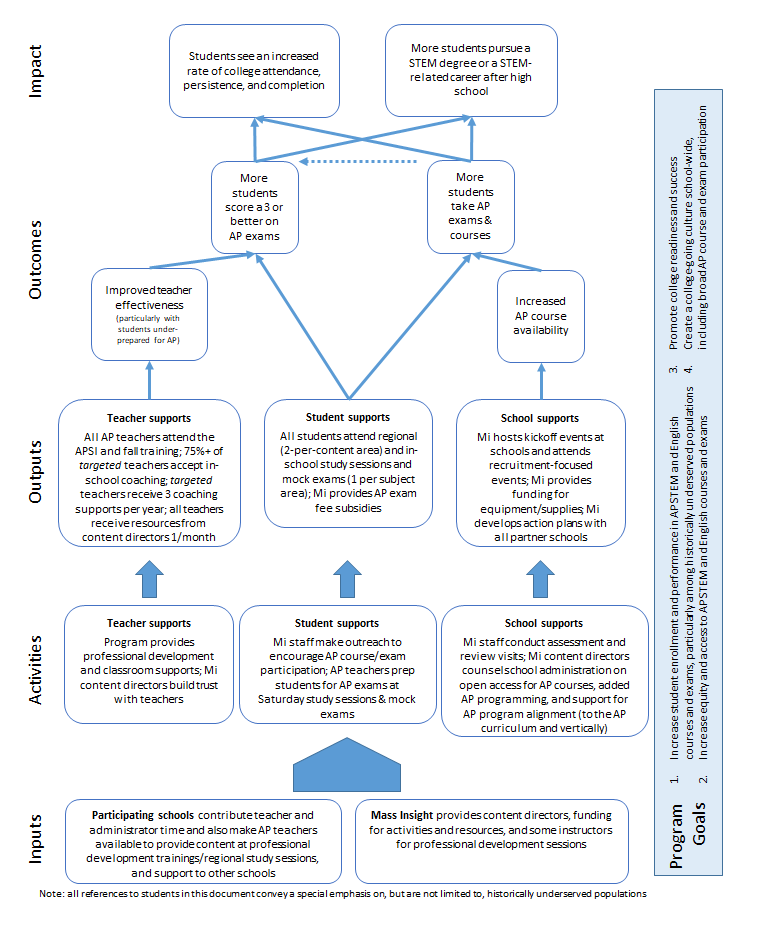 The Year 8 evaluation study will focus on measuring three of the four outcomes included in the logic model: increased AP course availability, more students take AP exams and courses, and more students score a 3 or better on AP exams. Research questions intended to map onto these three outcomes were developed and finalized by DESE, Mi, and UMDI. These research questions fall into four categories and are as follows:AP Course AvailabilityHow many AP science, mathematics, and ELA courses have been available in participating schools over time, particularly in schools with limited offerings for economically disadvantaged and underrepresented minority students?Has there been a change in the availability of AP science, mathematics, and ELA courses in participating schools compared to similar non-participating schools? If change is observed, is it positive (i.e., increased availability of AP science, mathematics, and ELA courses)?AP Course Participation and PassingHas there been a change in the percentage of students—particularly underrepresented and economically disadvantaged students—taking AP science, mathematics, and ELA courses at participating schools compared to similar non-participating schools? If change is observed, is it positive (i.e., increased percentage of students taking AP science, mathematics, and ELA courses)?Has there been a change in the percentage of students—particularly underrepresented and economically disadvantaged students—passing AP science, mathematics, and ELA courses at participating schools compared to similar non-participating schools? If change is observed, is it positive (i.e., increased percentage of students passing AP science, mathematics, and ELA courses)?AP Exam Participation and PassingHas there been a change in the percentage of students—particularly underrepresented and economically disadvantaged students—taking AP science, mathematics, and ELA exams at participating schools compared to similar non-participating schools? If change is observed, is it positive (i.e., increased percentage of students taking AP science, mathematics, and ELA exams)?Has there been a change in the percentage students—particularly underrepresented and economically disadvantaged students—passing AP science, mathematics, and ELA exams at participating schools compared to similar non-participating schools? If change is observed, is it positive (i.e., increased percentage of students passing AP science, mathematics, and ELA exams)?Summary QuestionsWhat can be learned—through descriptive analysis—about trends in AP exam taking?What portion of schools experience marked increases in AP exam participation during their first year of program participation?To answer these research questions, the Year 8 study will deliver a series of reports that will provide descriptive information and measure program outcomes on (1) AP course availability, (2) AP course participation and passing rates, and (3) AP exam participation and passing rates for AP STEM and English courses. With the exception of the report on AP Course Availability, one report with descriptive statistics and one report with the results from the quasi-experimental analysis will be written for each of these outcome areas, for a total of five reports:AP Course Availability ReportAP Course Participation and Passing Rates, Descriptive ReportAP Course Participation and Passing Rates, Analysis ReportAP Exam Participation and Passing Rates, Descriptive ReportAP Exam Participation and Passing Rates, Analysis ReportThis fourth report presents results from descriptive analyses completed to provide a summary of AP exam taking and passing rates in participating schools, and to address research question 6a:What can be learned—through descriptive analysis—about trends in AP exam taking?Future analyses will address research questions 4, 5, and 6b on AP exam taking and passing rates. Information on the data included in these analyses, and how the data was analyzed follows in the next section.Data and Data AnalysisThis report includes a summary of descriptive analyses conducted to assess (1) the rates with which students at schools participating in the AP STEM and English program take AP ELA, math, and/or science exams, and (2) the rates with which students at participating schools pass AP ELA, math, and/or science exams.These analyses are based on AP exam data provided by DESE from SY08 to SY19. Data were merged with corresponding SIMS data in order to identify key demographic information for participating students—where participating students were those in grades 9–12, and were enrolled in schools that are part of the AP STEM and English program. The newly merged data file contained key information on which students were taking ELA, math, and science AP exams and which students were considered AP exam passers.The descriptive analyses included student-level data from schools that are part of Cohort I through Cohort XI. Cohort I joined the program for the 2008–09 school year, and Cohort XI joined the program for the 2018–19 school year. Student-level data from the schools that are part of Cohort XII (2019–20 school year) are not included in the descriptive analysis because the necessary data was not available for this cohort. To view the full list of schools that are part of each cohort, and therefore included in the descriptive analysis, please see Table 1 in the appendix. Please note that nine participating schools were not included in the descriptive analysis, because they were identified as not having fully implemented the program by DESE and Mi. These schools were Stoughton High School, Milford High School, Wachusett Regional High School, Frontier Regional High School, Hoosac Valley Middle and High School, Rockland Senior High School, Weymouth High School, William J. Dean Technical High School, and KIPP Academy Lynn Collegiate High School. In total, 119 schools were included in the descriptive analysis.Data summarized in this report include AP exam taking and passing rates from 119 schools participating in the AP STEM and English program. Descriptive statistics include the percent of students taking and passing at least one English Language Arts (ELA), math, or science AP exam; at least one ELA AP exam; at least one math AP exam; and at least one science AP exam. In order to be considered an exam taker a student must have taken one or more AP ELA, math, or science exam. In order to be considered an exam passer a student must have scored a three or better on at least one of their AP ELA, math, or science exams. Results are presented by student groups: all students, race/ethnicity, gender, and other student groups of interest (including students eligible for free or reduced-price lunch, economically disadvantaged, English language learners, and students with disabilities). Separate analyses were conducted by race/ethnicity, gender, and for other student groups of interest, including free or reduced-price lunch status (2007–08 through 2013–14 school year), economically disadvantaged status (2014–15 through 2018–19 school year), English language learner status, and disability status. Results show the percent of students taking and passing one or more AP exam by subject and by year, for each student group. Descriptive analyses on student enrollment at participating schools were also conducted. These analyses summarize the number of students enrolled at each school, as well as the student demographic composition of each school, during their first year of participation. Enrollment is given as an overall average (both weighted and unweighted) and is provided for each high school. Demographic characteristics summarized in these analyses include race/ethnicity, gender, and other student groups of interest, including students eligible for free or reduced-price lunch, economically disadvantaged, English language learners, and students with disabilities. See Table 14 in  Appendix A for more information on demographic characteristics and Tables 15 and 16 in Appendix A for information on student enrollment.FindingsThis section presents the findings drawn from AP exam taking rates and AP exam passing rates for schools participating in the AP STEM and English program. Findings are organized in five subsections. The first four subsections summarize the descriptive analyses of the AP exam taking and passing rates in AP ELA, math, and science exams among various student groups at participating schools. Respectively, the results for these four student groups are organized as follows: (1) all students, (2) race/ethnicity, (3) gender, and (4) other student groups of interest. A fifth subsection presents the results of the analyses on student demographic characteristics and student enrollment at participating schools.When interpreting the findings presented within this section, it is important to consider several notes about AP exam taking/passing rates, including the following: Students at participating schools were considered an AP exam taker if they took one or more AP ELA, math, or science exam. As the AP STEM and English program aims to increase the proportion of students enrolling in AP exams, the percentage of AP STEM and English exam takers was calculated using the total number of students enrolled in 9th–12th grade at the school as the denominator—as opposed to using the total number of students taking AP exams for any subject. Students at participating schools were considered an AP exam passer if they received a score 3 or better for at least one of the AP STEM and English exams they took. The percentage of AP STEM and English exam passers is defined as the number of students passing one or more AP exam divided by the number of students taking one or more AP exam.Each of the tables referenced in this section are included in the appendix that immediately follows this section of the document.AP Exam Taking and Passing Analysis: All StudentsDescriptive analyses on AP exam taking rates were conducted for each of the four AP STEM and English academic discipline groupings: ELA, math, or science; ELA; math; and science. As shown in Figure 2, the percentage of students taking any ELA, math, or science AP exam increased from 5.0% in SY08 to 14.3% in SY19, an increase of 9.3 percentage points. The greatest increases in AP exam taking rates were observed between SY08 and SY16, when approximately one to two percentage point increases were observed from year to year. After SY16, only slight variation in AP exam taking rates were observed.Similar results were found when AP exam taking rates were broken down by subject: ELA, math, and science. Overall, the percentage of students taking AP ELA, math, and science exams increased over time; although year-to-year trends varied by subject area (see Figure 2). Across the three subject areas, ELA consistently had the highest percentage of students taking an AP exam. Further, ELA had the largest increase in the percentage of students taking at least one AP exam over time. The rate nearly tripled between SY08 and SY19, with 2.7% of students taking at least one AP ELA exam in SY08 and 8.0% of students taking at least one AP ELA exam in SY19, an increase of 5.3 percentage points. Similar to the aggregated results, the greatest year-to-year increases in the percentage of students taking at least one AP ELA exam were observed during the early years. Between SY08 and SY15, an additional one percent of students, approximately, took an AP ELA exam each year. After SY15, the percentage of students taking at least one AP ELA exam plateaued.Over time, the percentage of students taking an AP science exam more than tripled, with 2.1% of students taking an AP science exam in SY08 and 6.5% of students taking an AP science exam in SY19, an increase of 4.4 percentage points. The largest year-to-year increases in the percentage of students taking AP science exams occurred between SY08 and SY16. During this timeframe, an additional 0.3 to 1.1 percent of students took an AP science exam each year. The percentage of AP science exam takers plateaued after SY16, with 7.1% of students taking at least one AP science exam; small increases or decreases were observed during subsequent years. Since SY08, math consistently reported the smallest percentage of students taking an AP exam across the three subject areas. The percentage of students taking an AP math exam tripled, as it consistently increased from 1.9% of students in SY08 to 6.0% of students in SY19. While math was the only subject to observe consistent increases in the percentage of students taking an AP exam each year of the program, year-to-year increases for math were smaller than the year-to-year increases observed for ELA and science. The largest year-to-year increases in the percentage of students taking an AP math exam occurred intermittently from SY08 to SY15, with increases of 0.5 to 0.8 percentage points. The consistent increase in the percentage of students taking AP math exams—paired with the plateau observed in the percentage of students taking AP ELA and science exams after SY15—helped to close the gap between the percentage of students taking AP math exams and the percentage of students taking AP ELA and science exams.In general, disaggregated results on AP exam taking rates suggest that Mi may need to explore with schools additional strategies to increase AP exam enrollment if they aim to further increase the percentage of students taking AP ELA, math, and science exams.Figure 3 presents the percentage of AP exam takers who passed one or more AP exam by subject, over time. As shown in the figure, the percentage of students passing any AP ELA, math, or science exam has decreased over time, from 54.5% in SY08 to 48.0% in SY19, a decrease of 6.5 percentage points. This decrease may, in part, be due to participating schools’ efforts to open AP courses to more students. As a greater number of students enroll in AP courses, a greater number of students are likely to take the appropriate AP exam, including students that may not be well prepared for the exam In general, the percentage of students passing one or more AP ELA, math, or science exam decreased 0.4 to 1.7 percentage points each year from SY08 to SY19. Although, there were slight increases between SY11 and SY12, SY13 and SY14, and SY18 and SY19 of 1.0, 0.6, and 1.8 percentage points, respectively.When disaggregated by subject—ELA, math, and science—high variability in the percentage of students passing AP exams, both across subject areas and within subject areas was observed (see Figure 3). In SY08, prior to the start of the AP STEM and English program, the percentage of students passing AP exams varied widely across subject areas. ELA had the highest percentage of students passing the AP exams at 60.9%, followed by 54.3% of students passing the math AP exams, and 38.6% of students passing science AP exams. While ELA had the highest passing rates at the start of the program, the percentage of students passing an AP ELA exam steadily decreased over time, from 57.8% in SY09 to 45.7% in SY19, a decrease of 12.1 percentage points. Further, the largest decreases in ELA passing rates were observed during the earlier years of the program, decreasing 3.1 percentage points in the first year of the program (from SY08 to SY09), 2.8 percentage points between SY10 and SY11, and 3.6 percentage points between SY12 and SY13. Math passing rates also decreased over time, from 54.3% in SY08 to 48.0% in SY19, a decrease of 6.2 percentage points. As shown in Figure 3, the percentage of students passing one or more AP math exam fluctuated over time. There were large decreases in passing rates between SY09 and SY10, SY12 and SY13, and SY14 and SY15 of 6.1, 5.8, and 4.8 percentage points, respectively. During the same timeframe, there were large increases in passing rates between SY11 and SY12, and SY13 and SY14 of 4.4 and 4.7 percentage points, respectively.Science passing rates also fluctuated over time. Passing rates increased from 38.6% in SY08 to 43.7% in SY19, an increase of 5.1 percentage points. Over the course of the program, there were three notable year-to-year increases: between SY08 and SY09 (4.5 percentage point increase), between SY12 and SY13 (3.7 percentage point increase), and between SY18 and SY19 (6.0 percentage point increase). Additionally, there were two notable year-to-year decreases: between SY14 and SY15 (4.7 percentage point decrease) and between SY15 and SY16 (4.0 percentage point decrease).As of SY19, the AP exam passing rates for all three subjects were below 50%, with ELA having a 45.7% passing rate, math having a 48.0% passing rate, and science having a 43.7% passing rate.To present the percentage of AP exam takers and passers at a more granular level, Table 1 in the appendix (page 25) displays the percentage of AP exam takers and passers at each participating school, by year. Schools are organized by cohort, and results are presented for each of the four AP STEM and English academic discipline groupings: (1) ELA, math, or science, (2) ELA, (3) math, (4) and science. As shown in Table 1, the percentage of students taking and passing one or more AP exam varies considerably by school. Schools have a minimum of 0% of students taking at least one ELA, math, or science AP exam and a maximum of 38% of students taking at least one ELA, math, or science AP exam. Schools have a minimum of 0% of students passing at least one ELA, math, or science AP exam and a maximum of 100% of students passing at least one ELA, math, or science AP exam.AP Exam Taking and Passing Analysis: Race/EthnicityTables 2–5 in the appendix (pages 86–93) present the percent of students taking and passing AP exams by race/ethnicity and by subject over time. In general, since SY08, there has been a steady increase in the percentage of students taking at least one AP ELA, math, or science exam across groups. Figure 4 shows the percentage of students taking any AP ELA, math, or science exam by race/ethnicity. As shown in the figure, most race/ethnicity groups more than tripled the rate with which students took any AP ELA, math, or science exams over time. Asian students consistently had the highest percentage of students taking any AP ELA, math, or science exam of any subject, increasing from 9.5% in SY08 to 27.8% in SY19, an additional 18.3 percentage points. Two other race/ethnicity groups had steady increases in the percentage of students taking any AP ELA, math, or science exams over time. These included:Multi-Race and Non-Hispanic/Latino: 3.4% in SY08 to 13.7% in SY19, an increase of 10.2 percentage points.White: 5.7% in SY08 to 17.6 in SY19, an increase of 11.9 percentage points.Meanwhile, the rate with which African American / Black and Hispanic/Latino students took any AP ELA, math, or science exams did increase over time; however, taking rates for both student groups plateaued in SY16 and experienced only slight increases and decreases during subsequent years:African American / Black: 2.1% in SY08 to 10.4% in SY19, an increase of 8.3 percentage points.Hispanic/Latino: 2.7% in SY08 to 9.2% in SY19, an increase of 6.5 percentage points.Also shown in Figure 4, American Indian or Alaskan Native (AIAN), and Native Hawaiian or Pacific Islander (NHPI) students showed more variation in the percent of students taking any AP ELA, math, or science exam. The fluctuations observed within each of these two groups may be, in part, due to the small number of students in these groups residing in the state. That said, both AIAN and NHPI student groups had one of the lowest, if not the lowest, percentage of students taking one or more AP ELA, math, or science exam over time:AIAN: 1.3% in SY08 to 9.0% in SY19, an increase of 7.6 percentage points. NHPI: 1.2% in SY08 to 3.4% in SY19, an increase of 2.2 percentage points.Patterns in the percent of students of a given racial/ethnic group taking at least one AP exam were consistent across the different subject areas (see Figures 14, 15, and 16, Appendix B). For example, for all three subject areas—ELA, math, and science—Asian students took AP exams at a higher rate than students from other racial/ethnic groups. Also, in general, AIAN and NHPI students took AP exams, for all three subject areas, at a lower rate than students from other racial/ethnic groups.AP exam passing rates varied greatly across race/ethnicity student groups (see Figure 5). White students passed AP exams at the highest rate in comparison to other students, with passing rates ranging from 43.1% to 49.1%. Meanwhile, AIAN and NHPI students consistently had the lowest percentage of students passing at least one AP ELA, math, or science exam. Passing rates for AIAN students ranged from 2.1% to 9.1% over time, and passing rates for NHPI students ranged from 2.1% to 8.0% over time. Passing rates for the remaining four race/ethnicity students groups varied over time, although, they generally increased:African American / Black: 9.2% in SY08 to 23.7% in SY19, an increase of 14.5 percentage points.Asian: 30.4% in SY08 to 43.2% in SY19, an increase of 12.8 percentage points.Hispanic/Latino: 24.2% in SY08 to 33.2% in SY19, an increase of 8.9 percentage points.Multi-Race and Non-Hispanic/Latino: 14.2% in SY08 to 40.3% in SY19, an increase of 26.2 percentage points—the largest increase observed among the race/ethnicity student groups between SY08 and SY19.Similar patterns were observed for AP exam passing rates for all three subject areas (see Figures 17, 18, and 19, Appendix B). Notably, white students passed AP exams at a higher rate than students from other racial/ethnic groups for all three subject areas—ELA, math, and science. Also, similar to AP exam taking results, AIAN and NHPI students generally passed AP exams at a lower rate than students from other racial/ethnic groups for all three subject areas.Of particular note, when looking at AP exam passing rates, the achievement gap appears to be narrowing between White and most other race/ethnicity student groups for all subject areas—ELA, math, and science.AP Exam Taking and Passing Rates: GenderTables 6–9 in the appendix (pages 94–97) present the percent of students taking and passing AP exams by gender. Since SY08, the percent of students taking any AP ELA, math, or science exam has consistently increased for female and male students. Results show that female students took one or more AP exam at a higher rate than both male or non-binary students (see Figure 20, Appendix B). Further, the percentage of female students taking an AP exam grew at a higher rate than that of male students. The percent of female students taking any AP ELA, math, or science exam increased 12.8 percentage points, from 5.7% in SY08 to 18.5% in SY19; during the same timeframe, the percent of male students taking any AP ELA, math, or science exam increased 8.2 percentage points from 4.0% in SY08 to 12.2% in SY19. The percentage of non-binary students taking any AP ELA, math, or science exam increased slightly from 1.3% in SY18 to 1.7% in SY19. Figures 6 through 8 present the percentage of male, female, and non-binary students taking at least one AP exam, disaggregated by subject. Female students took each of the AP ELA, math, and science exams at higher rates than male and non-binary students. Over time, female students took one or more ELA AP exam at a rate approximately double that of male students (see Figure 6). Additionally, while female students also took math and science AP exams at a higher rate than male students, the gap was much smaller. For math, the rate with which female students took AP exams was less than one percentage point higher than the rate with which male students took AP exams (see Figure 7). For science, the gap between male and female taking rates was smaller—approximately one percentage point or less—during the earlier years of the program. As shown in Figure 8, this gap widened to approximately two percentage points after SY15. At this time, trends comparing non-binary students across school years, or to male and/or female students cannot be inferred. SY17 was the first year DESE collected data on non-binary students and, as such, there are few years of data for comparison. In addition, at this time, very few students are currently identified as non-binary. With that said, it is worth noting that the percentage of non-binary students taking AP exams is very small, ranging between 0.0% and 1.7%.The percentage of female and male students passing at least one AP ELA, math, or science exam stayed relatively similar over time, with slight increases and decreases observed from year to year (see Figure 21, Appendix B). Male students had higher passing rates for any AP ELA, math, or science exam in comparison to female students. Passing rates for male students hovered just under 50%, with 46.7% of male students passing any AP ELA, math, or science exam in SY08 and 48.1% passing in SY19. During this timeframe, male student annual passing rates for any AP ELA, math, or science exam were lowest in SY17, at 44.7%, and highest in SY14, at 50.2%. Female student annual passing rates were slightly lower, with 41.7% passing in SY08 and 40.0% passing in SY19. During this timeframe, a minimum of 38.9% of female students passed at least one AP ELA, math, or science exam in SY18, and a maximum of 44.8% of female students passed in SY14.When disaggregated by subject area—ELA, math, and science—male students consistently had higher passing rates in comparison to female students. As shown in Figures 9 through 11, passing rates for both genders remained relatively consistent over time, with ELA having the highest percentage of male and female students pass an AP exam, followed by math and then science. Between SY08 and SY19, the minimum percentage of male students passing at least one AP ELA exam was 43.7% and the maximum was 54.0%, a range of 10.3 percentage points. During the same time period, the minimum percentage of female students passing at least one AP ELA exam was 40.9% and the maximum was 49.0%, a range of 8.1 percentage points. Passing rates for AP ELA exams reported the smallest gap between the percentage of male students passing and the percentage of female students passing, with male student passing rates being 0.1 to 6.8 percentage points higher than that for female students.AP math passing rates for males and females were the most consistent, reporting the least amount of variation over time. The minimum percentage of males passing at least one AP math exam between SY08 and SY19 was 42.5% and the maximum was 48.7%, a range of 6.2 percentage points. During the same period, the minimum percentage of females passing at least one math AP exam was 34.0% and the maximum was 42.0%, a range spanning 8.0 percentage points. As such, male passing rates were 2.4 to 10.6 percentage points higher than female passing rates.AP science passing rates reported the highest levels of variation over time. Between SY08 and SY19, the minimum percentage of males passing at least one AP science exam was 33.6% and the maximum was 48.1%, a range of 14.5 percentage points; while the minimum percent of females passing at least one science AP exam was 21.8% and the maximum was 35.3%, a range of 13.5 percentage points. In addition to reporting higher levels of variation within both male and female passing rates over time, science also had the largest gap in passing rates between male and female students. As shown in Figure 11, male students passed AP science exams at a rate 3.8 to 14.6 percentage points higher than female students each year of the program. Again, at this time, it is difficult to describe trends in AP exam passing rates for non-binary students, particularly because for some of the years and subjects areas, not enough non-binary students took an AP exam to satisfy the DESE reporting threshold. AP Exam Taking and Passing Analysis: Other Student Groups of InterestTables 10–13 in the appendix (pages 98–101) present the percent of students taking and passing one or more AP exam by other student groups of interest, including students identified as eligible for free or reduced-price lunch (FRL), students identified as being from families that were economically disadvantaged (ECODIS), English language learners, and students with disabilities. The ‘eligibility for free or reduced-price lunch’ designation was discontinued after SY14 and replaced by an ‘economically disadvantaged’ designation. These designations are similar in their intent (i.e., to identify students who may experience economic hardship), but are not the same. Therefore, comparisons between SY08 to SY14 and SY15 to SY19 cannot be made for these groups. Figure 12 shows the percent of students taking any AP ELA, math, or science exam that were identified as eligible for free or reduced-price lunch, economically disadvantaged, English language learner, or student with disabilities. From SY08 to SY14, the percent of students taking any AP ELA, math, or science exam that were eligible for free or reduced-price lunch increased 5.9 percentage points, from 2.5% to 8.4%. The percentage of students identified as being from families that were economically disadvantaged taking any ELA, math, or science AP exam remained relatively consistent over time. For most years between SY15 and SY19, approximately 9% of economically disadvantaged students took any AP ELA, math, or science exam. After reviewing the data, we suspect the spike in the percentage of economically disadvantaged students taking any AP ELA, math, or science exam during SY16 is, at least in part, attributable to anomalies in some districts identification of economically disadvantaged students in SY16. English language learners and students with disabilities took one or more AP ELA, math, or science exams at much lower rates than other student groups of interest. English language learners had a minimum of 0.9% of students taking any AP ELA, math, or science exam and a maximum of 2.6% of students taking any AP exam. Students with disabilities had a minimum of 0.2% of students taking any AP ELA, math, or science exam and a maximum of 1.8% of students taking any AP exam. When looking across subjects, free or reduced-price lunch or economically disadvantaged students took AP ELA exams at a higher rate than AP math or science exams (see Figures 22, 23, and 24, Appendix B). Students with disabilities also took AP ELA exams at a slightly higher rate than AP math or science courses. Meanwhile, English language learners took one or more AP ELA exam at slightly lower rates than AP math or science exams. As represented in Figure 12, students with disabilities typically had the smallest percentage of students taking AP ELA exams.The percent of students passing any AP ELA, math, or science exam that were identified as eligible for free or reduced-price lunch, economically disadvantaged, English language learner, or student with disabilities is shown in Figure 13. From SY08 to SY14, the percent of students passing any AP ELA, math, or science exam that were eligible for free or reduced-price lunch increased 13.6 percentage points, from 29.1% to 42.7%. The percentage of students identified as being from families that were economically disadvantaged passing any AP ELA, math, or science exam remained relatively consistent over time. Overall between SY15 and SY19, the percentage of economically disadvantaged students passing any AP ELA, math, or science exam increased by approximately 3.8%. As with the AP exam taking rate for ECODIS students, the AP exam passing rate in SY16 was dissimilar to other years, with a decrease of 4.8% of economically disadvantaged students taking any AP ELA, math, or science exam to 31.0% during SY16. English language learners and students with disabilities passed one or more AP ELA, math, or science exams at much lower rates than other student groups of interest. English language learners increased overall from 4.3% in SY08 to 6.6% in SY19 of students passing any AP ELA, math, or science exam with a maximum of 9.4% of students passing any AP exam in SY12. Students with disabilities had a minimum passing rate of 5.6% for any AP ELA, math, or science exam and increased 19.3 percentage points to 24.9% in SY19. When disaggregated by subject, English language learners showed the least amount of variation in passing rates among the special populations within subject areas over time (see Figures 25, 26, and 27, Appendix B). English language learner passing rates ranged from 29.1% to 40.0% for ELA, 19.6% to 39.4% for math, and 12.1 to 29.9% for science between SY08 and SY19. The economically disadvantaged student group passing rates ranged from 32.9% to 39.8% for ELA, 29.3% to 33.5% for math, and 21.5% to 30.9% for science between SY15 and SY19. Meanwhile, students with disabilities showed large overall increases in AP exam passing rates for all subjects. Students with disabilities passing rates ranged from 2.1% to 17.6% for ELA, 2.1% to 17.6% for math, and 2.3% to 13.4% for science between SY08 to SY19.Student Demographic Characteristics and Student Enrollment	Information on student demographic characteristics and student enrollment provides important context to the results presented above. As such, please see Tables 14–16 in the appendix for a full presentation of the results from the descriptive analyses on demographic characteristics and student enrollment.Table 14 in Appendix A (page 102) presents the weighted and unweighted enrollment averages of student groups at participating schools during their first year of participation. On average, there were slightly more males than females (51% versus 49%, respectively) when looking at the weighted percentages of students by gender. White students were the largest race/ethnic student group (60%) followed by Hispanic/Latino students (21%). On average, of students enrolled in participating schools, 16% were students with disabilities, 7% were English language learners, 47% were eligible to receive free or reduced price lunch, and 34% were economically disadvantaged. Table 15 in Appendix A (page 103) presents the racial/ethnic composition of students enrolled in participating schools during their first year of participation. The racial/ethnic composition of students at participating schools varied widely. The percentage of White students enrolled in an AP STEM and English school ranged from 1.5% to 97.0% with a median of 78.2%. The percentage of Hispanic/Latino students ranged from 0.7% to 91.6% with a median of 9.4% and African American students ranged from 0.2% to 75.8% with a median of 3.3%. The percentage of Asian students ranged from 0.0% to 31.9% with a median of 1.9%. Three race/ethnicity groups—Multi-Race and Non-Hispanic/Latino students, Native Hawaiian or Pacific Islanders, and American Indian or Alaskan Native students—made up very small percentages of school populations. Table 16 in Appendix A (page 109) presents the group composition of students enrolled in participating schools during their first year of participation. Results are presented by gender, free or reduced-price lunch status, economically disadvantaged status, English language learner status, and student disability status. The percentage of male students ranged from 30.3% to 64.3% with a median of 50.8%, while the percentage of female students ranged from 35.7% to 69.7% with a median of 49.2%. DESE started collecting data on non-binary students in SY17. The percentage of non-binary students ranged from 0.0% to 0.5%.Like race/ethnicity, the demographic composition of participating schools also varied widely in terms of eligibility for free or reduced-price lunch, economically disadvantaged status, English language learner status, and student disability status across schools during their first year of participation. The measurement for student’s low income status changed in SY15 from using ‘free or reduced-priced lunch’ to the ’economically disadvantaged’ measure. Therefore, findings in this category cannot be compared between SY11–SY14 and SY15–SY19. Between SY11 and SY14, the percent of students receiving free or reduced-price lunch ranged from 7.6% to 85.7% with a median of 43.9%, while the percent of economically disadvantaged students from SY15 to SY19 ranged from 7.7% to 79.6% with a median of 25.2%. The percent of English language learners at participating schools ranged from 0.0% to 48.8% with a median of 2.1%, and the percent students with disabilities ranged from 1.1% to 44.4% with a median of 15.8%. SummaryTwo of the primary goals of the AP STEM and English program are to (i) increase the number of students taking AP exams, particularly historically underserved students, and (ii) increase the number of students scoring a 3 or higher on AP exams, particularly underrepresented minority students and students who are economically disadvantaged. In line with these goals, descriptive analyses suggest that the program had a positive effect on the percent of students taking and passing AP exams at participating schools although more consideration of how to improve AP exam passing rates may be needed.The percent of students taking at least one AP ELA, math, or science AP exam increased over the life of the program. However, this rate of increase has slowed substantially since SY15. Students took AP ELA exams at higher rates than AP math or science exams. The rate of math and science AP exam taking also increased over time, particularly during the earlier years of the program, prior to SY15. Students consistently took AP math exams at lower rates than AP ELA or science exams. Most notably, AP exam taking rates tripled from SY08, the year prior to the start of the program, to SY19. The percent of AP exam takers who passed the exam (AP exam passers), was highly variable both across subject areas and within subject areas over time. Overall, the percentage of AP ELA exam passers decreased over time. In contrast, the percentage of AP math and science exam passers fluctuated over time. From SY08 to SY19, the rate of AP exam taking more than tripled for most racial/ethnic groups, for all subject areas. Over time, Asian students consistently had the highest percentage of students taking an AP ELA, math, or science exam, followed by White students. In contrast, White students passed AP exams at the highest rate among racial/ethnic groups while AIAN and NHPI students consistently had the lowest percentage of students taking or passing an AP ELA, math, or science exam. Descriptive trends suggest that the achievement gap in AP exam passing between White students and most other racial/ethnic student groups has narrowed over time. The percentage of both female and male students who took AP exams increased over time. Across all subject areas, the AP exam taking rate was consistently higher for female students than it was for male students. Conversely, AP exam passing rates for each subject area were consistently higher for male students than for female students. Finally, the percentage of students with disabilities who took and passed one or more AP exams increased over time.Appendix ATable 1: Percentage of AP Exam Takers and Passers at Participating Schools, by School and YearTable 2: Percent AP ELA, Math, or Science Exam Takers and Passers, by Race/Ethnicity for Participating SchoolsTable 3: Percent AP ELA Exam Takers and Passers, by Race/Ethnicity for Participating SchoolsTable 4: Percent AP Math Exam Takers and Passers, by Race/Ethnicity for Participating SchoolsTable 5: Percent AP Science Exam Takers and Passers, by Race/Ethnicity for Participating SchoolsTable 6: Percent AP ELA, Math, or Science Exam Takers and Passers, by Gender for Participating Schools+ Note: DESE started to collect non-binary data in SY17.Table 7: Percent AP ELA Exam Takers and Passers, by Gender for Participating Schools+ Note: DESE started to collect non-binary data in SY17.Table 8: Percent AP Math Exam Takers and Passers, by Gender for Participating Schools+ Note: DESE started to collect non-binary data in SY17.Table 9: Percent AP Science Exam Takers and Passers, by Gender for Participating Schools+ Note: DESE started to collect non-binary data in SY17.Table 10: Percent AP ELA, Math, or Science Exam Takers and Passers, by Student Group of Interest for Participating SchoolsTable 11: Percent AP ELA Exam Takers and Passers, by Student Group of Interest for Participating SchoolsTable 12: Percent AP Math Exam Takers and Passers, by Student Group of Interest for Participating SchoolsTable 13: Percent AP Science Exam Takers and Passers, by Student Group of Interest for Participating SchoolsTable 14: Enrollment in AP STEM and English Schools, by Student Group, First Year of ParticipationTable 15: Grades 9–12 Enrollment in AP STEM and English Schools, by Race/Ethnicity, First Year of ParticipationTable 16: Grades 9–12 Enrollment in AP STEM and English Schools, by Student Group of Interest, First Year of Participation+ Note: DESE started to collect non-binary data in SY17.* Note: The use of Free and Reduced-price Lunch was discontinued after SY14 (after Cohort 6) and was replaced by a measurement for Economically Disadvantaged.Appendix BTable 17: Percent AP ELA Exam Takers, by Race/Ethnicity for Participating SchoolsFigure 14: Percent AP ELA Exam Takers, by Race/Ethnicity for Participating SchoolsTable 18: Percent AP Math Exam Takers, by Race/Ethnicity for Participating SchoolsFigure 15: Percent AP Math Exam Takers, by Race/Ethnicity for Participating SchoolsTable 19: Percent AP Science Exam Takers, by Race/Ethnicity for Participating SchoolsFigure 16: Percent AP Science Exam Takers, by Race/Ethnicity for Participating SchoolsTable 20: Percent AP ELA Exam Passers, by Race/Ethnicity for Participating SchoolsFigure 17: Percent AP ELA Exam Passers, by Race/Ethnicity for Participating SchoolsTable 21: Percent AP Math Exam Passers, by Race/Ethnicity for Participating SchoolsFigure 18: Percent AP Math Exam Passers, by Race/Ethnicity for Participating SchoolsTable 22: Percent AP Science Exam Passers, by Race/Ethnicity for Participating SchoolsFigure 19: Percent AP Science Exam Passers, by Race/Ethnicity for Participating SchoolsTable 23: Percent AP ELA, Math, and Science Exam Takers, by Gender for Participating Schools+ Note: DESE started to collect non-binary data in SY17.Figure 20: Percent AP ELA, Math, and Science Exam Takers, by Gender for Participating SchoolsTable 24: Percent AP ELA, Math, and Science Exam Passers, by Gender for Participating Schools+ Note: DESE started to collect non-binary data in SY17.Figure 21: Percent AP ELA, Math, and Science Exam Passers, by Gender for Participating SchoolsTable 25: Percent AP ELA Exam Takers, by Student Groups of Interest for Participating SchoolsFigure 22: Percent AP ELA Exam Takers, by Student Groups of Interest for Participating SchoolsTable 26: Percent AP Math Exam Takers, by Student Groups of Interest for Participating SchoolsFigure 23: Percent AP Math Exam Takers, by Student Groups of Interest for Participating SchoolsTable 27: Percent AP Science Exam Takers, by Student Groups of Interest for Participating SchoolsFigure 24: Percent AP Science Exam Takers, by Student Groups of Interest for Participating SchoolsTable 28: Percent AP ELA Exam Passers, by Student Groups of Interest for Participating SchoolsFigure 25: Percent AP ELA Exam Passers, by Student Groups of Interest for Participating SchoolsTable 29: Percent AP Math Exam Passers, by Student Groups of Interest for Participating SchoolsFigure 26: Percent AP Math Exam Passers, by Student Groups of Interest for Participating SchoolsTable 30: Percent AP Science Exam Passers, by Student Groups of Interest for Participating SchoolsFigure 27: Percent AP Science Exam Passers, by Student Groups of Interest for Participating SchoolsAP Exam Taking and Passing Rates, Descriptive ReportFinal ReportAugust 2020Project DirectorJeremiah Johnson, Ph.D.Senior Research ManagerProject ManagerDonna Spraggon, M.Sc.Senior Research AnalystPrimary AnalystKatie Ness, M.S.Research AnalystThe University of Massachusetts Donahue Institute is an outreach and economic development arm of the University of Massachusetts. Established in 1971, the Institute strives to connect its clients with the resources of the University, bridging theory and innovation with real world public and private sector applications. For more information: www.donahue.umassp.edu.The Institute’s Applied Research & Program Evaluation (ARPE) group enables education, public health, and human service organizations to make data-driven decisions to enhance program quality and capacity.Specializing in rigorous and innovative social science research methods, ARPE works closely with federal, state, and local agencies, quasi-public agencies, and both non-profit and for-profit organizations to support programmatic and system-wide decision making.The University of Massachusetts Donahue Institute is an outreach and economic development arm of the University of Massachusetts. Established in 1971, the Institute strives to connect its clients with the resources of the University, bridging theory and innovation with real world public and private sector applications. For more information: www.donahue.umassp.edu.The Institute’s Applied Research & Program Evaluation (ARPE) group enables education, public health, and human service organizations to make data-driven decisions to enhance program quality and capacity.Specializing in rigorous and innovative social science research methods, ARPE works closely with federal, state, and local agencies, quasi-public agencies, and both non-profit and for-profit organizations to support programmatic and system-wide decision making.Summary of Key FindingsFor all subjects and almost all student groups, the proportion of students taking one or more AP exams increased over time, from SY08 to SY19.The rate at which the proportion of students taking one or more AP exams increased began to slow after SY15.The percent of AP exam passers varied by time, subject, and student group. In general, the percent of AP exam passers decreased or varied slightly over time for all students from SY08 to SY19. However, the percent of AP exam passers increased for several historically underserved students groups (Asian, African American / Black, Hispanic/Latino, Multi-Race and Non-Hispanic/Latino, and Students with Disabilities) from SY08 to SY19.Figure 2: Percent of Students Taking an AP Exam, Over Time, by SubjectFigure 3: Percent of Students Passing an AP Exam, Over Time, by SubjectFigure 4: Percent of Students Taking any AP Exam, Over Time, by Race/EthnicityFigure 5: Percent of Students Passing any AP Exam, Over Time, by Race/EthnicityFigure 6: Percent of Students Taking an ELA AP Exam, Over Time, by GenderFigure 7: Percent of Students Taking a Math AP Exam, Over Time, by GenderFigure 8: Percent of Students Taking a Science AP Exam, Over Time, by GenderFigure 9: Percent of Students Passing an ELA AP Exam, Over Time, by GenderFigure 10: Percent of Students Passing a Math AP Exam, Over Time, by GenderFigure 11: Percent of Students Passing a Science AP Exam, Over Time, by GenderFigure 12: Percent of Students Taking any AP Exam, Over Time, by Student Groups of InterestFigure 13: Percent of Students Passing any AP Exam, Over Time, by Student Groups of InterestSchool YearTotal Enrollment (N)ELA, Math, or ScienceELA, Math, or ScienceELAELAMathMathScienceScienceSchool YearTotal Enrollment (N)% Takers% Passers% Takers% Passers% Takers% Passers% Takers% PassersAll Participating High SchoolsSY08104,4375.054.52.760.91.954.32.138.6All Participating High SchoolsSY09102,2765.754.03.257.82.253.12.443.1All Participating High SchoolsSY10101,0247.152.44.056.42.747.03.042.8All Participating High SchoolsSY1199,4678.750.75.153.53.246.73.743.8All Participating High SchoolsSY12100,2419.951.75.853.33.651.14.343.2All Participating High SchoolsSY1399,18111.650.37.249.74.445.25.046.9All Participating High SchoolsSY1498,61112.650.87.848.64.750.05.447.2All Participating High SchoolsSY1597,82113.949.38.449.45.545.26.542.5All Participating High SchoolsSY1697,65414.647.78.647.55.648.27.138.5All Participating High SchoolsSY1796,90714.646.68.445.85.744.66.839.8All Participating High SchoolsSY1896,63614.746.28.444.95.846.77.137.7SY1996,03714.348.08.045.76.048.06.543.7Cohort 1 (First participation year SY09)Cohort 1 (First participation year SY09)Cohort 1 (First participation year SY09)Cohort 1 (First participation year SY09)Cohort 1 (First participation year SY09)Cohort 1 (First participation year SY09)Cohort 1 (First participation year SY09)Cohort 1 (First participation year SY09)Cohort 1 (First participation year SY09)Cohort 1 (First participation year SY09)Cohort 1 (First participation year SY09)Chelsea High SchoolSY081,4693.724.12.218.21.617.41.732.0Chelsea High SchoolSY091,4154.835.33.530.60.90.01.650.0Chelsea High SchoolSY101,3617.627.24.833.32.014.82.029.6Chelsea High SchoolSY111,3488.328.64.728.12.418.84.121.8Chelsea High SchoolSY121,3239.639.46.129.62.813.54.249.1Chelsea High SchoolSY131,36710.835.87.527.52.424.26.144.6Chelsea High SchoolSY141,40411.545.36.836.84.021.46.358.4Chelsea High SchoolSY151,52311.836.96.336.56.413.45.751.7Chelsea High SchoolSY161,51712.046.24.735.23.618.29.837.8Chelsea High SchoolSY171,54512.030.86.925.53.010.97.931.1Chelsea High SchoolSY181,53711.128.26.633.32.029.06.311.3Chelsea High SchoolSY191,3588.643.64.946.33.355.63.817.6John D. O’Bryant School of Mathematics and ScienceSY0899813.551.94.341.97.065.77.226.4John D. O’Bryant School of Mathematics and ScienceSY0999921.037.67.943.08.145.711.318.6John D. O’Bryant School of Mathematics and ScienceSY101,00924.039.78.038.310.145.114.228.7John D. O’Bryant School of Mathematics and ScienceSY111,00520.247.39.152.77.354.89.726.8John D. O’Bryant School of Mathematics and ScienceSY121,03221.945.610.649.59.833.79.542.9John D. O’Bryant School of Mathematics and ScienceSY131,07123.643.511.337.211.145.48.841.5John D. O’Bryant School of Mathematics and ScienceSY141,07223.243.810.841.48.456.79.825.7John D. O’Bryant School of Mathematics and ScienceSY151,12323.541.38.945.09.145.115.120.6John D. O’Bryant School of Mathematics and ScienceSY161,14028.339.08.746.58.459.421.122.9John D. O’Bryant School of Mathematics and ScienceSY171,12928.032.38.835.411.550.816.412.4John D. O’Bryant School of Mathematics and ScienceSY181,22334.130.515.021.713.344.820.213.8John D. O’Bryant School of Mathematics and ScienceSY191,20134.536.212.733.313.048.721.623.6Malden High SchoolSY081,7006.657.12.289.54.550.02.833.3Malden High SchoolSY091,7209.952.64.170.06.337.64.048.5Malden High SchoolSY101,69913.348.75.667.47.834.66.135.9Malden High SchoolSY111,77516.541.05.758.46.845.013.428.7Malden High SchoolSY121,80416.248.85.861.56.749.212.337.4Malden High SchoolSY131,82415.653.95.359.87.259.511.245.4Malden High SchoolSY141,81218.451.85.467.08.356.014.042.1Malden High SchoolSY151,86918.355.07.556.48.263.013.237.0Malden High SchoolSY161,82219.048.66.162.58.255.013.831.3Malden High SchoolSY171,83316.548.25.250.08.752.210.532.3Malden High SchoolSY181,81016.250.76.355.38.356.79.631.6Malden High SchoolSY191,83213.050.03.760.37.557.78.329.6Marlborough High SchoolSY081,1747.287.15.086.42.884.82.680.0Marlborough High SchoolSY091,13011.868.45.982.12.890.66.353.5Marlborough High SchoolSY101,17814.370.27.081.73.765.98.765.0Marlborough High SchoolSY111,10413.063.97.274.74.241.37.465.9Marlborough High SchoolSY121,12916.266.710.972.44.663.57.171.3Marlborough High SchoolSY131,11221.456.712.553.26.745.910.561.5Marlborough High SchoolSY141,05918.256.512.352.35.146.38.162.8Marlborough High SchoolSY151,07219.039.76.462.38.025.612.534.3Marlborough High SchoolSY161,07621.539.89.854.38.328.112.526.7Marlborough High SchoolSY171,08218.541.510.139.48.031.08.735.1Marlborough High SchoolSY181,10220.841.512.340.010.626.59.538.1Marlborough High SchoolSY191,06720.240.313.538.28.035.310.638.1North High SchoolSY081,1394.529.42.133.31.80.01.838.1North High SchoolSY091,1215.836.93.343.21.644.43.029.4North High SchoolSY101,1206.835.53.929.51.638.93.931.8North High SchoolSY111,14910.028.75.123.72.026.16.430.1North High SchoolSY121,19310.329.34.411.34.222.04.940.7North High SchoolSY131,26510.129.75.427.96.216.73.345.2North High SchoolSY141,29511.026.15.622.25.926.33.535.6North High SchoolSY151,36113.59.27.210.26.86.54.69.7North High SchoolSY161,33513.511.77.08.65.613.34.712.7North High SchoolSY171,28813.411.69.212.74.412.36.16.4North High SchoolSY181,27914.911.510.35.37.014.44.66.8North High SchoolSY191,26313.611.67.96.06.720.22.910.8Northampton High SchoolSY0890519.377.117.373.22.385.76.276.8Northampton High SchoolSY0989625.378.921.576.73.5100.09.787.4Northampton High SchoolSY1089927.080.224.476.37.365.210.691.6Northampton High SchoolSY1188129.476.825.272.56.856.711.592.1Northampton High SchoolSY1288128.879.924.777.58.971.813.487.3Northampton High SchoolSY1390530.777.725.071.29.366.712.792.2Northampton High SchoolSY1490431.175.825.268.97.375.813.497.5Northampton High SchoolSY1590327.578.222.975.410.172.510.687.5Northampton High SchoolSY1688230.579.923.970.69.980.512.290.7Northampton High SchoolSY1787230.672.720.368.413.470.913.482.9Northampton High SchoolSY1886929.972.321.961.612.482.413.279.1Northampton High SchoolSY1984821.890.311.376.011.192.615.089.0Revere High SchoolSY081,4903.458.81.780.01.563.61.321.1Revere High SchoolSY091,4727.151.92.673.73.355.13.628.3Revere High SchoolSY101,5208.458.33.260.44.356.93.354.0Revere High SchoolSY111,4578.559.73.869.15.357.12.738.5Revere High SchoolSY121,5129.864.22.968.24.289.15.341.3Revere High SchoolSY131,52311.672.33.060.07.375.74.863.0Revere High SchoolSY141,55212.565.52.670.07.973.25.159.5Revere High SchoolSY151,70313.375.24.867.19.374.84.682.3Revere High SchoolSY161,76613.174.13.060.49.177.55.373.1Revere High SchoolSY171,83012.866.23.757.48.475.24.650.6Revere High SchoolSY181,98411.972.92.878.28.781.44.548.9Revere High SchoolSY191,97111.070.54.062.88.676.92.341.3Springfield Central High SchoolSY082,0136.144.74.449.41.122.72.635.8Springfield Central High SchoolSY092,0798.336.07.436.41.325.01.647.1Springfield Central High SchoolSY102,0569.234.28.033.92.829.82.237.0Springfield Central High SchoolSY112,03012.029.611.226.82.735.22.644.2Springfield Central High SchoolSY122,06411.835.210.834.13.435.72.822.4Springfield Central High SchoolSY132,02212.834.111.927.94.933.02.634.6Springfield Central High SchoolSY142,07413.633.712.030.24.829.03.728.6Springfield Central High SchoolSY151,98614.933.112.729.25.524.84.439.8Springfield Central High SchoolSY161,96112.537.010.834.64.935.43.238.7Springfield Central High SchoolSY172,03110.936.59.134.64.029.32.341.3Springfield Central High SchoolSY182,04913.037.88.339.83.550.05.723.9Springfield Central High SchoolSY192,10411.834.39.631.72.633.33.539.2Cohort 2 (First participation year SY10)Cohort 2 (First participation year SY10)Cohort 2 (First participation year SY10)Cohort 2 (First participation year SY10)Cohort 2 (First participation year SY10)Cohort 2 (First participation year SY10)Cohort 2 (First participation year SY10)Cohort 2 (First participation year SY10)Cohort 2 (First participation year SY10)Cohort 2 (First participation year SY10)Cohort 2 (First participation year SY10)Attleboro High SchoolSY081,8133.881.21.890.61.869.72.373.8Attleboro High SchoolSY091,7354.375.72.382.52.657.82.473.8Attleboro High SchoolSY101,7569.560.84.175.05.153.94.655.0Attleboro High SchoolSY111,72112.760.65.875.86.734.56.454.5Attleboro High SchoolSY121,75614.366.96.466.16.963.67.956.1Attleboro High SchoolSY131,73718.155.214.756.97.842.64.459.7Attleboro High SchoolSY141,68817.748.813.742.26.646.85.768.0Attleboro High SchoolSY151,69416.856.312.956.25.552.14.150.0Attleboro High SchoolSY161,66414.062.78.272.34.951.27.254.6Attleboro High SchoolSY171,66113.558.98.963.95.140.54.958.5Attleboro High SchoolSY181,69213.759.76.070.65.948.56.945.3Attleboro High SchoolSY191,73214.451.47.358.76.641.24.742.0B.M.C. Durfee High SchoolSY082,5507.121.11.251.60.637.56.313.7B.M.C. Durfee High SchoolSY092,3305.718.91.240.70.913.64.414.6B.M.C. Durfee High SchoolSY102,3488.238.92.649.22.626.76.035.2B.M.C. Durfee High SchoolSY112,2588.849.55.052.22.254.04.837.0B.M.C. Durfee High SchoolSY122,2288.658.95.563.92.354.93.941.4B.M.C. Durfee High SchoolSY132,27611.545.66.454.54.347.54.925.0B.M.C. Durfee High SchoolSY142,25311.541.16.844.22.732.86.237.1B.M.C. Durfee High SchoolSY152,24912.053.28.656.23.043.35.340.3B.M.C. Durfee High SchoolSY162,21112.756.17.468.34.844.37.138.2B.M.C. Durfee High SchoolSY172,12311.459.87.166.05.151.95.441.2B.M.C. Durfee High SchoolSY182,1129.141.52.751.75.039.06.026.8B.M.C. Durfee High SchoolSY192,09610.446.84.761.25.335.76.635.5Dedham High SchoolSY087725.777.33.183.34.375.81.330.0Dedham High SchoolSY097737.885.04.971.14.090.33.187.5Dedham High SchoolSY1078611.777.26.688.55.170.04.350.0Dedham High SchoolSY1180315.172.79.374.77.566.74.451.4Dedham High SchoolSY1278415.370.87.972.67.185.77.455.2Dedham High SchoolSY1376519.567.18.083.611.151.87.762.7Dedham High SchoolSY1476720.757.210.455.08.761.210.448.8Dedham High SchoolSY1570021.764.510.071.49.361.513.650.5Dedham High SchoolSY1671822.161.08.976.610.261.611.053.2Dedham High SchoolSY1773921.259.96.874.08.861.513.146.4Dedham High SchoolSY1873425.259.58.964.69.865.315.848.3Dedham High SchoolSY1974825.058.811.659.814.860.49.454.3Easthampton High SchoolSY085214.240.91.744.41.50.02.154.5Easthampton High SchoolSY094982.245.50.2100.01.833.30.4100.0Easthampton High SchoolSY104478.383.86.385.72.984.62.260.0Easthampton High SchoolSY1144512.450.97.448.52.554.57.243.8Easthampton High SchoolSY1244518.057.516.256.93.882.45.441.7Easthampton High SchoolSY1345220.144.019.941.12.481.83.841.2Easthampton High SchoolSY1445525.547.424.638.47.084.42.077.8Easthampton High SchoolSY1544927.446.327.241.87.644.12.725.0Easthampton High SchoolSY1645028.237.827.634.74.972.72.436.4Easthampton High SchoolSY1746721.841.221.836.33.286.72.130.0Easthampton High SchoolSY1846222.946.222.744.86.741.91.70.0Easthampton High SchoolSY1946925.228.824.924.87.744.43.213.3MATCH Charter Public SchoolSY0822216.764.99.00.013.131.015.862.9MATCH Charter Public SchoolSY0921916.954.15.525.011.033.315.547.1MATCH Charter Public SchoolSY1022234.218.426.68.514.431.316.72.7MATCH Charter Public SchoolSY1122838.219.528.17.815.836.117.52.5MATCH Charter Public SchoolSY1223226.711.317.27.513.815.614.70.0MATCH Charter Public SchoolSY1323327.528.121.911.88.650.06.021.4MATCH Charter Public SchoolSY1425926.656.522.837.37.795.06.212.5MATCH Charter Public SchoolSY1527816.951.112.235.37.295.04.316.7MATCH Charter Public SchoolSY1629823.240.618.525.57.095.27.70.0MATCH Charter Public SchoolSY1730718.237.515.614.66.585.06.823.8MATCH Charter Public SchoolSY1832116.547.212.831.78.470.44.023.1MATCH Charter Public SchoolSY1931611.732.410.43.08.242.34.713.3Methuen High SchoolSY082,0043.047.50.786.71.050.02.142.9Methuen High SchoolSY091,9272.264.30.977.80.880.01.650.0Methuen High SchoolSY101,8288.760.45.759.62.952.83.860.0Methuen High SchoolSY111,79412.755.37.159.44.445.65.550.0Methuen High SchoolSY121,78518.739.910.539.65.146.211.839.0Methuen High SchoolSY131,79818.939.811.536.93.952.911.230.8Methuen High SchoolSY141,73722.039.011.242.66.239.313.031.0Methuen High SchoolSY151,77919.638.410.937.15.635.410.334.4Methuen High SchoolSY161,87615.250.06.052.24.748.98.744.8Methuen High SchoolSY171,86816.851.65.867.94.954.910.541.1Methuen High SchoolSY181,94813.052.84.955.86.258.36.745.4Methuen High SchoolSY191,97911.568.73.364.64.478.46.765.4Peabody Veterans Memorial HighSY081,8933.647.10.778.61.068.42.428.9Peabody Veterans Memorial HighSY091,8854.159.01.265.22.062.22.646.9Peabody Veterans Memorial HighSY101,83710.852.33.680.63.549.27.132.3Peabody Veterans Memorial HighSY111,85513.254.75.270.84.134.29.643.6Peabody Veterans Memorial HighSY121,82916.054.55.681.44.174.712.640.0Peabody Veterans Memorial HighSY131,81216.562.95.975.74.176.012.448.7Peabody Veterans Memorial HighSY141,82517.570.27.866.25.474.79.970.6Peabody Veterans Memorial HighSY151,69318.570.97.474.68.574.39.661.1Peabody Veterans Memorial HighSY161,61718.459.49.465.15.375.311.143.0Peabody Veterans Memorial HighSY171,53018.755.610.450.37.473.58.446.9Peabody Veterans Memorial HighSY181,47215.650.28.055.94.854.39.641.5Peabody Veterans Memorial HighSY191,42514.159.77.261.25.553.86.761.1Randolph High SchoolSY088709.127.83.148.14.729.37.114.5Randolph High SchoolSY097929.533.33.437.04.821.18.227.7Randolph High SchoolSY1072013.843.46.152.38.338.39.231.8Randolph High SchoolSY1173417.838.211.231.78.337.79.550.0Randolph High SchoolSY1276515.846.36.828.89.940.86.453.1Randolph High SchoolSY1376116.849.29.340.88.926.56.768.6Randolph High SchoolSY1472716.655.49.648.66.753.19.652.9Randolph High SchoolSY1570315.161.36.845.86.850.08.462.7Randolph High SchoolSY1669414.347.55.633.38.855.74.231.0Randolph High SchoolSY1767913.433.06.332.67.224.58.424.6Randolph High SchoolSY1870817.443.910.231.97.235.311.044.9Randolph High SchoolSY1964615.661.46.053.89.965.68.455.6South High Community SchoolSY081,3978.332.85.533.82.635.14.421.0South High Community SchoolSY091,3758.437.95.245.13.236.43.830.8South High Community SchoolSY101,32712.137.57.341.25.438.95.414.1South High Community SchoolSY111,29714.444.48.138.18.648.24.824.2South High Community SchoolSY121,33718.038.28.534.510.839.36.226.5South High Community SchoolSY131,28816.539.27.542.37.938.28.536.7South High Community SchoolSY141,26419.933.710.223.39.742.69.226.7South High Community SchoolSY151,32318.338.09.330.95.842.911.934.8South High Community SchoolSY161,34217.839.39.232.36.453.511.038.8South High Community SchoolSY171,39615.236.88.027.04.443.58.937.1South High Community SchoolSY181,38516.241.18.931.74.855.29.742.2South High Community SchoolSY191,37918.248.67.835.26.850.011.352.6Springfield High School of Science and TechnologySY081,5882.338.91.550.00.620.00.40.0Springfield High School of Science and TechnologySY091,4702.425.71.732.00.825.00.10.0Springfield High School of Science and TechnologySY101,2964.811.33.515.61.17.11.30.0Springfield High School of Science and TechnologySY111,2383.823.42.919.41.226.70.70.0Springfield High School of Science and TechnologySY121,4003.226.72.731.60.542.91.10.0Springfield High School of Science and TechnologySY131,3745.813.84.18.91.523.82.014.3Springfield High School of Science and TechnologySY141,5105.311.33.49.61.715.42.67.5Springfield High School of Science and TechnologySY151,3558.04.64.68.12.50.04.61.6Springfield High School of Science and TechnologySY161,3649.51.67.52.02.10.04.20.0Springfield High School of Science and TechnologySY171,3328.82.66.63.43.22.33.82.0Springfield High School of Science and TechnologySY181,2918.82.75.41.42.27.15.23.0Springfield High School of Science and TechnologySY191,2446.74.83.54.53.02.73.78.7Winthrop High SchoolSY085425.748.42.275.02.258.33.725.0Winthrop High SchoolSY095526.767.65.463.32.766.73.338.9Winthrop High SchoolSY1052917.654.811.065.55.335.711.330.0Winthrop High SchoolSY1153621.647.46.290.911.413.110.460.7Winthrop High SchoolSY1249723.947.98.783.78.934.116.127.5Winthrop High SchoolSY1354627.760.910.156.413.245.817.262.8Winthrop High SchoolSY1455827.170.99.569.811.636.919.274.8Winthrop High SchoolSY1553727.751.77.346.213.225.418.161.9Winthrop High SchoolSY1654026.149.612.443.312.837.710.964.4Winthrop High SchoolSY1756325.935.610.741.713.019.214.230.0Winthrop High SchoolSY1860119.844.514.839.37.035.712.135.6Winthrop High SchoolSY1959525.447.017.143.111.847.113.138.5Cohort 3 (First participation year SY11)Cohort 3 (First participation year SY11)Cohort 3 (First participation year SY11)Cohort 3 (First participation year SY11)Cohort 3 (First participation year SY11)Cohort 3 (First participation year SY11)Cohort 3 (First participation year SY11)Cohort 3 (First participation year SY11)Cohort 3 (First participation year SY11)Cohort 3 (First participation year SY11)Cohort 3 (First participation year SY11)Agawam High SchoolSY081,3094.484.52.480.61.996.01.565.0Agawam High SchoolSY091,3374.370.22.070.42.262.11.570.0Agawam High SchoolSY101,3126.084.82.986.82.691.23.374.4Agawam High SchoolSY111,33712.852.07.360.26.547.14.455.9Agawam High SchoolSY121,35116.157.111.555.54.658.17.153.1Agawam High SchoolSY131,32720.553.317.647.04.356.18.157.9Agawam High SchoolSY141,29016.063.111.559.54.567.27.955.9Agawam High SchoolSY151,28017.364.412.358.94.263.08.859.8Agawam High SchoolSY161,24917.669.513.362.04.088.08.668.5Agawam High SchoolSY171,21617.761.913.152.23.972.39.472.8Agawam High SchoolSY181,16517.158.314.051.52.5100.08.152.1Agawam High SchoolSY191,10419.760.115.242.34.881.110.965.0Athol High SchoolSY085233.118.80.00.02.19.11.537.5Athol High SchoolSY094517.845.72.775.04.440.02.427.3Athol High SchoolSY104576.640.02.861.53.717.61.837.5Athol High SchoolSY1144518.036.313.335.67.025.84.738.1Athol High SchoolSY1238516.637.511.937.05.547.64.915.8Athol High SchoolSY1338416.449.29.645.94.727.87.651.7Athol High SchoolSY1437315.541.48.335.59.132.41.6100.0Athol High SchoolSY1538018.430.012.423.415.51.75.073.7Athol High SchoolSY1635420.925.712.116.314.16.06.254.5Athol High SchoolSY1734817.015.311.515.05.20.08.010.7Athol High SchoolSY1836213.816.07.728.67.20.03.325.0Athol High SchoolSY1933510.725.09.621.92.40.03.040.0Bellingham High SchoolSY087576.654.04.869.40.5100.03.328.0Bellingham High SchoolSY097605.942.23.862.10.833.33.324.0Bellingham High SchoolSY107478.750.87.154.70.740.02.026.7Bellingham High SchoolSY1170913.554.212.061.21.846.25.819.5Bellingham High SchoolSY1268516.450.913.954.72.847.46.119.0Bellingham High SchoolSY1366816.653.212.953.53.748.09.337.1Bellingham High SchoolSY1462520.051.216.252.53.423.88.537.7Bellingham High SchoolSY1559919.256.515.553.85.241.96.075.0Bellingham High SchoolSY1654717.749.515.450.08.634.05.146.4Bellingham High SchoolSY1755414.654.310.848.35.132.14.063.6Bellingham High SchoolSY1858215.558.98.672.04.039.19.845.6Bellingham High SchoolSY1957915.459.67.969.67.129.33.373.7Blackstone Valley Regional Vocational Technical High SchoolSY081,0451.27.70.00.01.27.70.00.0Blackstone Valley Regional Vocational Technical High SchoolSY091,1032.43.70.00.02.43.70.00.0Blackstone Valley Regional Vocational Technical High SchoolSY101,1362.013.00.00.02.013.00.00.0Blackstone Valley Regional Vocational Technical High SchoolSY111,1465.031.62.154.22.421.40.70.0Blackstone Valley Regional Vocational Technical High SchoolSY121,1479.241.04.567.31.936.45.26.7Blackstone Valley Regional Vocational Technical High SchoolSY131,15317.141.112.251.84.214.36.416.2Blackstone Valley Regional Vocational Technical High SchoolSY141,16420.145.716.849.04.025.57.019.5Blackstone Valley Regional Vocational Technical High SchoolSY151,18519.142.912.852.65.734.38.418.2Blackstone Valley Regional Vocational Technical High SchoolSY161,19920.647.013.764.04.915.311.112.8Blackstone Valley Regional Vocational Technical High SchoolSY171,20620.850.613.561.35.126.210.825.4Blackstone Valley Regional Vocational Technical High SchoolSY181,22321.644.714.057.94.722.811.921.9Blackstone Valley Regional Vocational Technical High SchoolSY191,23017.451.49.370.24.633.310.735.9Boston Collegiate Charter SchoolSY081200.00.00.00.00.00.00.00.0Boston Collegiate Charter SchoolSY0914011.450.07.945.55.057.10.00.0Boston Collegiate Charter SchoolSY1015615.441.714.140.97.127.30.00.0Boston Collegiate Charter SchoolSY1116217.353.614.850.03.750.06.240.0Boston Collegiate Charter SchoolSY1219922.156.819.648.73.585.77.021.4Boston Collegiate Charter SchoolSY1322224.351.918.945.214.437.57.243.8Boston Collegiate Charter SchoolSY1425219.862.015.571.811.135.73.250.0Boston Collegiate Charter SchoolSY1529622.359.115.567.412.831.65.146.7Boston Collegiate Charter SchoolSY1630627.854.119.063.813.431.77.250.0Boston Collegiate Charter SchoolSY1730230.560.920.960.313.938.112.974.4Boston Collegiate Charter SchoolSY1831330.753.114.179.518.228.112.847.5Boston Collegiate Charter SchoolSY1931327.854.015.068.114.739.112.533.3Boston Community Leadership AcademySY0840013.53.710.54.84.00.02.30.0Boston Community Leadership AcademySY0940214.412.112.95.83.733.33.215.4Boston Community Leadership AcademySY1042914.717.513.18.94.233.32.825.0Boston Community Leadership AcademySY1145119.517.017.113.04.242.13.56.3Boston Community Leadership AcademySY1247216.722.815.712.25.137.52.516.7Boston Community Leadership AcademySY1349222.217.417.310.611.619.34.314.3Boston Community Leadership AcademySY1451714.722.413.210.37.727.50.00.0Boston Community Leadership AcademySY1551820.725.217.813.010.036.53.511.1Boston Community Leadership AcademySY1650226.317.424.310.710.426.92.48.3Boston Community Leadership AcademySY1749617.711.415.55.25.429.60.00.0Boston Community Leadership AcademySY1847416.515.49.96.411.616.40.00.0Boston Community Leadership AcademySY1947212.18.89.30.06.815.60.00.0Brighton High SchoolSY081,3014.830.21.50.01.438.93.534.8Brighton High SchoolSY091,2475.333.31.411.11.655.05.027.4Brighton High SchoolSY101,2005.939.43.47.31.838.14.250.0Brighton High SchoolSY111,2237.518.55.913.92.928.62.63.1Brighton High SchoolSY121,1307.315.95.710.92.034.83.25.6Brighton High SchoolSY131,0927.120.55.35.23.336.11.60.0Brighton High SchoolSY149748.116.56.43.22.318.22.738.5Brighton High SchoolSY159608.414.87.06.02.00.02.928.6Brighton High SchoolSY169226.94.74.82.32.210.02.10.0Brighton High SchoolSY177976.811.15.37.12.012.52.45.3Brighton High SchoolSY186827.59.85.75.11.816.72.915.0Brighton High SchoolSY195648.38.55.33.32.027.35.56.5Burncoat High SchoolSY081,2839.435.08.632.71.660.02.125.9Burncoat High SchoolSY091,2117.544.06.143.22.160.02.730.3Burncoat High SchoolSY101,10611.836.910.037.81.942.92.825.8Burncoat High SchoolSY111,07214.541.913.439.62.744.82.642.9Burncoat High SchoolSY121,01614.637.210.935.14.119.04.938.0Burncoat High SchoolSY131,03014.349.09.841.63.045.27.652.6Burncoat High SchoolSY1499614.741.88.735.64.740.49.336.6Burncoat High SchoolSY151,00014.931.58.626.73.743.29.617.7Burncoat High SchoolSY161,02611.921.35.130.81.925.09.514.4Burncoat High SchoolSY171,00911.740.77.036.62.944.87.733.3Burncoat High SchoolSY181,01814.438.17.333.83.640.510.829.1Burncoat High SchoolSY191,06710.641.64.034.93.839.06.740.3Community Academy of Science and HealthSY083854.40.00.00.03.40.02.90.0Community Academy of Science and HealthSY093857.53.45.25.03.90.03.60.0Community Academy of Science and HealthSY103785.64.83.47.73.40.03.70.0Community Academy of Science and HealthSY1140212.95.810.77.03.20.04.20.0Community Academy of Science and HealthSY1237413.40.011.20.06.40.02.90.0Community Academy of Science and HealthSY1339612.16.39.85.17.17.13.37.7Community Academy of Science and HealthSY1438112.96.18.13.22.60.06.68.0Community Academy of Science and HealthSY1534912.94.411.22.62.30.09.72.9Community Academy of Science and HealthSY1639214.07.311.02.34.311.88.75.9Community Academy of Science and HealthSY1734215.81.911.40.03.20.012.02.4Community Academy of Science and HealthSY1838915.70.012.10.02.30.07.50.0Community Academy of Science and HealthSY1934617.11.713.62.15.50.01.70.0Douglas High SchoolSY084412.961.52.554.50.5100.00.00.0Douglas High SchoolSY094526.663.36.663.30.20.00.00.0Douglas High SchoolSY104448.851.34.795.24.30.00.00.0Douglas High SchoolSY1146514.465.710.375.06.556.73.425.0Douglas High SchoolSY1246213.959.46.369.05.669.25.026.1Douglas High SchoolSY1344620.467.010.367.411.254.010.574.5Douglas High SchoolSY1445321.076.810.877.610.875.510.869.4Douglas High SchoolSY1540920.867.110.877.310.364.311.245.7Douglas High SchoolSY1640321.163.510.963.611.268.912.452.0Douglas High SchoolSY1739317.862.98.977.19.750.010.939.5Douglas High SchoolSY1838219.161.610.565.09.957.98.935.3Douglas High SchoolSY1939719.173.711.380.09.657.98.366.7East Boston High SchoolSY081,4765.514.83.322.92.82.41.06.7East Boston High SchoolSY091,4267.710.04.613.63.63.93.22.2East Boston High SchoolSY101,3626.66.75.24.22.16.92.13.6East Boston High SchoolSY111,3766.917.94.424.63.412.83.90.0East Boston High SchoolSY121,3668.318.66.818.32.920.53.32.2East Boston High SchoolSY131,33810.614.87.514.95.75.35.510.8East Boston High SchoolSY141,3429.510.23.318.25.40.03.913.5East Boston High SchoolSY151,50210.512.15.315.24.31.55.913.5East Boston High SchoolSY161,48912.010.63.47.85.111.87.311.0East Boston High SchoolSY171,48016.48.27.07.89.13.06.811.9East Boston High SchoolSY181,3448.26.42.88.14.81.52.415.6East Boston High SchoolSY191,17810.412.36.49.34.39.84.014.9Edward M. Kennedy Academy for Health CareersSY0820810.10.07.20.00.00.07.70.0Edward M. Kennedy Academy for Health CareersSY092148.95.36.50.00.00.06.57.1Edward M. Kennedy Academy for Health CareersSY102119.05.36.27.74.30.02.80.0Edward M. Kennedy Academy for Health CareersSY1121825.77.113.813.310.60.06.90.0Edward M. Kennedy Academy for Health CareersSY1222527.66.515.68.614.23.15.80.0Edward M. Kennedy Academy for Health CareersSY1327515.618.67.325.08.09.16.211.8Edward M. Kennedy Academy for Health CareersSY1433122.116.416.919.67.60.05.111.8Edward M. Kennedy Academy for Health CareersSY1535918.44.511.47.37.20.05.35.3Edward M. Kennedy Academy for Health CareersSY1634120.57.115.29.66.50.04.10.0Edward M. Kennedy Academy for Health CareersSY1735919.27.217.54.83.30.04.717.6Edward M. Kennedy Academy for Health CareersSY1838015.35.212.46.43.40.04.75.6Edward M. Kennedy Academy for Health CareersSY1938320.91.319.31.40.00.04.40.0Greenfield High SchoolSY084287.248.46.535.72.380.00.2100.0Greenfield High SchoolSY093939.241.78.738.22.050.00.00.0Greenfield High SchoolSY1036411.860.59.642.94.475.00.00.0Greenfield High SchoolSY1137719.643.218.634.32.963.66.156.5Greenfield High SchoolSY1235921.234.217.333.96.447.88.43.3Greenfield High SchoolSY1336420.636.019.231.44.961.17.126.9Greenfield High SchoolSY1437919.838.717.729.95.542.98.258.1Greenfield High SchoolSY1537223.941.620.232.07.546.414.038.5Greenfield High SchoolSY1635422.648.820.634.29.965.77.953.6Greenfield High SchoolSY1735618.366.212.956.511.056.48.761.3Greenfield High SchoolSY1833217.857.614.552.19.954.56.338.1Greenfield High SchoolSY1936116.150.011.941.98.037.96.650.0Mashpee High SchoolSY086887.452.96.443.22.644.41.627.3Mashpee High SchoolSY0954411.056.79.456.92.846.73.333.3Mashpee High SchoolSY1053913.263.410.471.43.745.05.232.1Mashpee High SchoolSY1146725.748.320.652.15.825.910.744.0Mashpee High SchoolSY1245324.137.618.836.57.523.512.140.0Mashpee High SchoolSY1343924.140.619.637.210.920.810.740.4Mashpee High SchoolSY1443221.547.313.740.74.457.912.741.8Mashpee High SchoolSY1543121.641.912.345.35.347.816.218.6Mashpee High SchoolSY1642219.951.211.661.26.429.614.039.0Mashpee High SchoolSY1741517.159.28.462.95.340.912.054.0Mashpee High SchoolSY1845120.252.79.146.36.232.114.450.8Mashpee High SchoolSY1945414.164.19.073.25.345.89.364.3Middleborough High SchoolSY088931.780.00.00.00.8100.01.066.7Middleborough High SchoolSY098754.756.11.5100.01.170.02.428.6Middleborough High SchoolSY108653.264.30.660.01.868.81.055.6Middleborough High SchoolSY1185211.743.04.674.46.714.02.070.6Middleborough High SchoolSY1281517.258.67.578.79.441.64.559.5Middleborough High SchoolSY1384517.552.77.059.38.345.77.639.1Middleborough High SchoolSY1479214.558.37.469.57.346.64.043.8Middleborough High SchoolSY1577817.465.97.686.410.956.56.759.6Middleborough High SchoolSY1677221.268.98.882.411.566.37.355.4Middleborough High SchoolSY1769422.555.19.761.210.554.87.857.4Middleborough High SchoolSY1871818.756.07.466.010.250.76.156.8Middleborough High SchoolSY1976617.156.59.461.17.745.84.780.6Narragansett Regional High SchoolSY084833.350.03.153.31.911.10.00.0Narragansett Regional High SchoolSY094542.250.01.557.11.333.30.20.0Narragansett Regional High SchoolSY104728.361.55.777.81.944.43.811.1Narragansett Regional High SchoolSY114539.957.88.651.33.864.72.088.9Narragansett Regional High SchoolSY1244315.360.311.568.65.441.73.888.2Narragansett Regional High SchoolSY1342915.667.213.861.07.043.35.860.0Narragansett Regional High SchoolSY1438511.963.08.368.86.047.81.050.0Narragansett Regional High SchoolSY1538210.758.59.950.03.158.34.777.8Narragansett Regional High SchoolSY1637812.777.19.368.66.375.05.642.9Narragansett Regional High SchoolSY1737112.975.09.279.46.252.24.670.6Narragansett Regional High SchoolSY1834122.644.215.056.97.332.07.050.0Narragansett Regional High SchoolSY1932015.676.010.977.15.688.97.541.7Norton High SchoolSY087246.879.64.897.11.112.52.678.9Norton High SchoolSY097248.381.77.284.61.563.61.853.8Norton High SchoolSY107429.474.36.978.42.329.42.678.9Norton High SchoolSY1175814.659.58.374.65.436.64.177.4Norton High SchoolSY1272520.766.717.568.56.637.54.857.1Norton High SchoolSY1370716.761.011.066.76.437.86.862.5Norton High SchoolSY1471513.157.43.960.79.949.33.186.4Norton High SchoolSY1573114.962.49.274.68.550.02.561.1Norton High SchoolSY1676715.368.47.468.46.666.77.769.5Norton High SchoolSY1776019.762.711.757.310.353.84.688.6Norton High SchoolSY1873816.866.18.456.58.061.05.376.9Norton High SchoolSY1971017.765.910.056.36.362.27.088.0Quaboag Regional Middle High SchoolSY083907.964.56.959.31.885.70.00.0Quaboag Regional Middle High SchoolSY093819.751.46.358.35.031.60.00.0Quaboag Regional Middle High SchoolSY103847.367.96.572.01.320.00.00.0Quaboag Regional Middle High SchoolSY1137214.850.98.170.08.338.74.026.7Quaboag Regional Middle High SchoolSY1235217.073.313.474.56.071.42.688.9Quaboag Regional Middle High SchoolSY1334319.860.319.060.06.730.43.558.3Quaboag Regional Middle High SchoolSY1436418.453.715.154.57.455.61.971.4Quaboag Regional Middle High SchoolSY1538319.145.210.450.07.613.86.548.0Quaboag Regional Middle High SchoolSY1639613.655.610.448.82.530.03.075.0Quaboag Regional Middle High SchoolSY1736515.659.611.077.58.226.70.00.0Quaboag Regional Middle High SchoolSY1836720.460.018.059.15.445.04.180.0Quaboag Regional Middle High SchoolSY1935023.150.619.750.78.935.50.00.0Salem Academy Charter SchoolSY08730.00.00.00.00.00.00.00.0Salem Academy Charter SchoolSY0910012.050.09.044.48.037.50.00.0Salem Academy Charter SchoolSY101369.692.39.692.35.142.90.00.0Salem Academy Charter SchoolSY1114418.848.113.945.06.355.611.150.0Salem Academy Charter SchoolSY1214316.829.211.237.56.322.28.425.0Salem Academy Charter SchoolSY1315920.156.310.162.56.981.810.747.1Salem Academy Charter SchoolSY1418012.856.511.160.06.118.25.630.0Salem Academy Charter SchoolSY1518716.648.411.266.79.60.07.535.7Salem Academy Charter SchoolSY1620520.039.013.757.17.313.316.118.2Salem Academy Charter SchoolSY1722614.642.49.754.57.55.97.112.5Salem Academy Charter SchoolSY1825617.236.49.060.96.65.912.528.1Salem Academy Charter SchoolSY1927025.226.518.931.48.98.311.915.6Salem High SchoolSY081,3134.432.82.153.61.79.12.217.2Salem High SchoolSY091,2684.446.42.355.21.98.33.141.0Salem High SchoolSY101,2265.451.52.378.61.917.42.847.1Salem High SchoolSY111,22710.553.55.564.74.120.04.861.0Salem High SchoolSY121,22310.361.95.478.83.461.06.754.9Salem High SchoolSY131,14410.957.66.368.12.921.26.253.5Salem High SchoolSY141,07318.048.710.447.35.950.810.038.3Salem High SchoolSY151,00915.347.49.154.32.839.311.232.7Salem High SchoolSY1693615.136.28.139.54.248.710.022.3Salem High SchoolSY1792612.440.04.458.54.051.49.133.3Salem High SchoolSY1891613.146.76.464.42.168.48.733.8Salem High SchoolSY1991013.347.96.754.13.251.79.336.5South Hadley Senior High SchoolSY0873212.769.97.286.84.590.98.225.0South Hadley Senior High SchoolSY0971710.572.06.772.95.482.13.536.0South Hadley Senior High SchoolSY106749.366.75.583.83.377.34.728.1South Hadley Senior High SchoolSY1164817.456.611.670.74.861.38.824.6South Hadley Senior High SchoolSY1263220.462.016.162.79.049.17.637.5South Hadley Senior High SchoolSY1360725.262.720.358.58.480.412.236.5South Hadley Senior High SchoolSY1460125.350.021.049.27.560.012.540.0South Hadley Senior High SchoolSY1555823.567.219.755.56.569.49.353.8South Hadley Senior High SchoolSY1654218.151.014.047.44.688.07.639.0South Hadley Senior High SchoolSY1753719.262.112.356.16.975.79.153.1South Hadley Senior High SchoolSY1854722.764.514.650.05.389.713.066.2South Hadley Senior High SchoolSY1955115.881.610.769.59.692.55.486.7Turners Falls High SchoolSY083474.092.93.5100.01.460.00.30.0Turners Falls High SchoolSY093182.587.52.587.50.9100.00.00.0Turners Falls High SchoolSY103164.442.91.660.00.3100.03.536.4Turners Falls High SchoolSY1129412.670.36.578.97.865.22.050.0Turners Falls High SchoolSY1228115.765.95.360.06.082.48.256.5Turners Falls High SchoolSY1328115.747.77.150.06.052.97.150.0Turners Falls High SchoolSY142609.668.05.053.85.076.91.980.0Turners Falls High SchoolSY152529.562.54.866.75.261.54.080.0Turners Falls High SchoolSY1623210.852.04.370.02.260.05.225.0Turners Falls High SchoolSY1722810.160.96.660.07.043.81.875.0Turners Falls High SchoolSY182186.457.13.750.04.144.41.466.7Turners Falls High SchoolSY192021.050.00.5100.01.050.00.00.0Uxbridge High SchoolSY084605.270.82.260.03.071.40.766.7Uxbridge High SchoolSY094567.062.52.650.04.671.40.00.0Uxbridge High SchoolSY104559.759.14.480.03.157.15.117.4Uxbridge High SchoolSY1144018.957.88.261.16.840.07.554.5Uxbridge High SchoolSY1245117.574.710.476.65.888.55.165.2Uxbridge High SchoolSY1346219.353.99.166.78.757.57.133.3Uxbridge High SchoolSY1446913.961.55.158.35.866.75.557.7Uxbridge High SchoolSY1548516.169.28.976.75.469.25.260.0Uxbridge High SchoolSY1654915.564.77.553.77.582.93.645.0Uxbridge High SchoolSY1747815.354.89.863.89.041.93.30.0Uxbridge High SchoolSY1847717.049.49.658.711.351.97.117.6Uxbridge High SchoolSY1944916.960.510.967.310.758.36.541.4Ware Junior Senior High SchoolSY083040.70.00.70.00.00.00.00.0Ware Junior Senior High SchoolSY093060.00.00.00.00.00.00.00.0Ware Junior Senior High SchoolSY103107.131.87.131.80.00.00.30.0Ware Junior Senior High SchoolSY113156.345.04.840.00.00.02.562.5Ware Junior Senior High SchoolSY1228910.725.88.78.00.750.03.550.0Ware Junior Senior High SchoolSY1327814.741.510.820.03.222.26.170.6Ware Junior Senior High SchoolSY142749.557.76.947.40.4100.03.680.0Ware Junior Senior High SchoolSY1525912.766.78.930.45.880.04.272.7Ware Junior Senior High SchoolSY1627911.158.16.836.82.9100.04.769.2Ware Junior Senior High SchoolSY1727816.963.87.647.69.064.05.875.0Ware Junior Senior High SchoolSY1827614.961.05.440.08.762.54.769.2Ware Junior Senior High SchoolSY1927213.670.37.063.24.869.25.975.0Worcester Technical High SchoolSY081,2680.70.00.00.00.00.00.70.0Worcester Technical High SchoolSY091,3440.00.00.00.00.00.00.00.0Worcester Technical High SchoolSY101,3914.523.83.531.30.00.02.03.6Worcester Technical High SchoolSY111,4006.028.63.544.91.97.41.410.0Worcester Technical High SchoolSY121,3667.829.94.248.33.24.51.915.4Worcester Technical High SchoolSY131,3559.425.84.442.44.018.53.313.3Worcester Technical High SchoolSY141,35810.819.94.136.43.614.35.69.2Worcester Technical High SchoolSY151,40411.725.04.138.66.011.93.825.9Worcester Technical High SchoolSY161,35814.028.44.751.66.820.76.720.9Worcester Technical High SchoolSY171,38916.130.83.856.68.633.36.111.8Worcester Technical High SchoolSY181,38916.223.63.931.57.326.57.613.2Worcester Technical High SchoolSY191,42610.925.84.131.05.127.43.713.2Cohort 4 (First participation year SY12)Cohort 4 (First participation year SY12)Cohort 4 (First participation year SY12)Cohort 4 (First participation year SY12)Cohort 4 (First participation year SY12)Cohort 4 (First participation year SY12)Cohort 4 (First participation year SY12)Cohort 4 (First participation year SY12)Cohort 4 (First participation year SY12)Cohort 4 (First participation year SY12)Cohort 4 (First participation year SY12)Danvers High SchoolSY081,01010.165.73.994.96.950.02.045.0Danvers High SchoolSY0998410.184.83.794.46.094.92.653.8Danvers High SchoolSY101,0159.976.03.394.16.088.54.126.2Danvers High SchoolSY1199511.286.54.787.26.689.42.181.0Danvers High SchoolSY121,01715.575.36.881.211.368.73.853.8Danvers High SchoolSY131,03117.256.56.682.412.739.75.167.9Danvers High SchoolSY141,03818.771.68.079.512.863.24.465.2Danvers High SchoolSY151,03920.869.912.182.514.053.16.155.6Danvers High SchoolSY161,01519.772.512.568.511.373.98.145.1Danvers High SchoolSY1797220.668.012.773.211.456.85.361.5Danvers High SchoolSY1893818.769.712.469.810.271.95.441.2Danvers High SchoolSY1992819.063.68.376.610.557.77.160.6Dracut High SchoolSY081,2174.367.31.690.01.785.72.940.0Dracut High SchoolSY091,1933.379.51.594.41.583.31.572.2Dracut High SchoolSY101,1484.775.91.285.71.770.03.774.4Dracut High SchoolSY111,1137.566.72.783.32.776.75.656.5Dracut High SchoolSY121,08011.260.34.977.43.059.48.044.2Dracut High SchoolSY131,04313.767.88.764.83.287.96.765.7Dracut High SchoolSY1494913.372.27.871.62.896.37.462.9Dracut High SchoolSY1585615.073.48.685.13.683.98.160.9Dracut High SchoolSY1683715.576.28.179.43.396.49.271.4Dracut High SchoolSY1780112.759.86.662.33.180.06.559.6Dracut High SchoolSY1883615.969.26.166.74.277.111.066.3Dracut High SchoolSY1987411.368.74.965.12.263.27.767.2New Mission High SchoolSY0825212.33.26.75.90.00.08.30.0New Mission High SchoolSY092447.85.37.05.94.50.03.70.0New Mission High SchoolSY102567.85.05.96.76.60.04.39.1New Mission High SchoolSY1125120.35.917.14.79.20.09.68.3New Mission High SchoolSY1225720.29.616.39.59.38.310.57.4New Mission High SchoolSY1326327.85.525.16.19.512.012.26.3New Mission High SchoolSY1429322.913.415.719.68.50.013.010.5New Mission High SchoolSY1530121.918.216.915.78.615.415.013.3New Mission High SchoolSY1631932.69.627.38.013.57.017.60.0New Mission High SchoolSY1732029.77.426.34.812.50.015.68.0New Mission High SchoolSY1832035.611.433.13.811.38.320.312.3New Mission High SchoolSY1934337.39.436.44.814.34.116.913.8Nipmuc Regional High SchoolSY087587.188.94.190.31.8100.02.876.2Nipmuc Regional High SchoolSY097617.988.34.788.92.488.93.581.5Nipmuc Regional High SchoolSY107688.390.66.091.32.2100.03.392.0Nipmuc Regional High SchoolSY117489.091.03.996.62.890.55.590.2Nipmuc Regional High SchoolSY1272513.785.98.495.14.380.67.369.8Nipmuc Regional High SchoolSY1372314.878.58.488.55.782.97.975.4Nipmuc Regional High SchoolSY1465720.580.79.391.810.077.311.367.6Nipmuc Regional High SchoolSY1562318.186.77.491.311.182.69.872.1Nipmuc Regional High SchoolSY1661020.375.88.079.613.079.79.255.4Nipmuc Regional High SchoolSY1758324.770.113.469.214.268.79.648.2Nipmuc Regional High SchoolSY1862624.365.811.369.011.066.714.146.6Nipmuc Regional High SchoolSY1965320.872.810.080.010.166.711.263.0Northbridge High SchoolSY086994.165.50.7100.03.071.42.153.3Northbridge High SchoolSY096385.663.92.581.32.250.02.833.3Northbridge High SchoolSY106304.648.31.7100.02.235.72.911.1Northbridge High SchoolSY116376.347.53.068.41.958.33.015.8Northbridge High SchoolSY1267016.456.49.073.34.948.57.838.5Northbridge High SchoolSY1369319.359.710.575.35.539.59.138.1Northbridge High SchoolSY1467217.661.010.769.46.451.25.425.0Northbridge High SchoolSY1565016.059.68.254.76.277.58.342.6Northbridge High SchoolSY1660519.050.49.651.74.577.89.424.6Northbridge High SchoolSY1758423.837.417.635.92.970.68.034.0Northbridge High SchoolSY1856719.255.010.663.32.384.610.427.1Northbridge High SchoolSY1954219.661.311.865.64.475.07.437.5Palmer High SchoolSY084832.160.01.442.91.283.30.00.0Palmer High SchoolSY094972.878.61.457.11.4100.00.00.0Palmer High SchoolSY104704.772.72.658.32.180.01.350.0Palmer High SchoolSY114383.486.71.862.52.390.00.5100.0Palmer High SchoolSY1240620.940.015.341.95.945.86.714.8Palmer High SchoolSY1340619.054.514.851.79.455.34.241.2Palmer High SchoolSY1437718.057.412.559.65.385.06.620.0Palmer High SchoolSY1536016.464.412.847.89.479.40.3100.0Palmer High SchoolSY1636519.247.111.848.810.452.69.634.3Palmer High SchoolSY1734817.049.210.654.16.962.55.216.7Palmer High SchoolSY1837015.150.09.250.07.650.05.136.8Palmer High SchoolSY1932915.857.79.166.75.270.66.79.1West Springfield High SchoolSY081,2942.994.71.695.21.293.80.890.0West Springfield High SchoolSY091,3023.069.21.671.40.8100.01.253.3West Springfield High SchoolSY101,3103.768.82.360.01.084.61.580.0West Springfield High SchoolSY111,3034.864.53.061.51.092.31.666.7West Springfield High SchoolSY121,2067.753.86.553.81.2100.01.863.6West Springfield High SchoolSY131,19213.936.110.729.12.462.15.538.5West Springfield High SchoolSY141,16313.838.512.034.32.857.64.342.0West Springfield High SchoolSY151,18316.344.014.641.03.062.94.735.7West Springfield High SchoolSY161,20917.345.015.141.85.045.06.841.5West Springfield High SchoolSY171,20417.844.913.348.15.536.46.245.3West Springfield High SchoolSY181,22114.458.011.248.24.854.25.860.6West Springfield High SchoolSY191,19914.168.612.261.04.181.66.369.3Cohort 5 (First participation year SY13)Cohort 5 (First participation year SY13)Cohort 5 (First participation year SY13)Cohort 5 (First participation year SY13)Cohort 5 (First participation year SY13)Cohort 5 (First participation year SY13)Cohort 5 (First participation year SY13)Cohort 5 (First participation year SY13)Cohort 5 (First participation year SY13)Cohort 5 (First participation year SY13)Cohort 5 (First participation year SY13)Auburn High SchoolSY086866.968.13.861.51.976.92.980.0Auburn High SchoolSY097105.985.73.584.01.775.02.789.5Auburn High SchoolSY107636.268.14.174.22.876.22.542.1Auburn High SchoolSY117428.863.15.364.11.675.03.663.0Auburn High SchoolSY127238.472.15.167.63.669.23.265.2Auburn High SchoolSY1367717.667.26.961.74.975.811.768.4Auburn High SchoolSY1464422.866.011.363.09.365.013.057.1Auburn High SchoolSY1565222.959.18.461.810.658.011.549.3Auburn High SchoolSY1669825.645.89.253.110.935.513.940.2Auburn High SchoolSY1770322.945.34.659.412.245.311.133.3Auburn High SchoolSY1873022.252.56.860.09.256.710.835.4Auburn High SchoolSY1972627.349.07.650.913.544.913.648.5Barnstable High SchoolSY081,7486.366.41.395.54.166.22.461.9Barnstable High SchoolSY091,6976.686.61.6100.04.683.32.773.9Barnstable High SchoolSY101,6916.386.91.793.14.783.82.684.1Barnstable High SchoolSY111,6165.881.71.8100.03.077.12.864.4Barnstable High SchoolSY121,57510.288.86.093.74.984.43.972.6Barnstable High SchoolSY131,54013.473.48.975.24.673.25.169.2Barnstable High SchoolSY141,49813.874.97.170.86.774.05.567.5Barnstable High SchoolSY151,49814.865.68.263.46.467.76.746.0Barnstable High SchoolSY161,51216.365.07.273.49.357.47.550.0Barnstable High SchoolSY171,47915.064.06.283.77.051.98.144.2Barnstable High SchoolSY181,45315.671.88.384.38.461.56.552.6Barnstable High SchoolSY191,42614.366.76.774.78.549.65.068.1Chicopee High SchoolSY081,2254.280.82.985.70.7100.01.863.6Chicopee High SchoolSY091,2585.179.73.584.11.266.71.966.7Chicopee High SchoolSY101,2005.178.73.387.51.366.72.066.7Chicopee High SchoolSY111,1995.583.33.786.41.091.72.276.9Chicopee High SchoolSY121,1267.057.04.665.41.763.23.252.8Chicopee High SchoolSY131,06311.848.07.156.64.944.24.628.6Chicopee High SchoolSY141,05013.752.110.156.65.445.65.032.7Chicopee High SchoolSY151,03011.260.95.063.56.454.54.840.8Chicopee High SchoolSY1695812.355.16.353.35.262.07.127.9Chicopee High SchoolSY1794113.649.29.151.24.956.56.041.1Chicopee High SchoolSY1894013.933.69.833.76.019.67.226.5Chicopee High SchoolSY1997811.547.37.740.05.418.94.453.5Claremont AcademySY082178.311.18.311.10.00.00.00.0Claremont AcademySY092179.225.08.826.33.70.00.00.0Claremont AcademySY1025812.019.411.620.03.10.00.00.0Claremont AcademySY1125012.023.36.841.20.00.09.213.0Claremont AcademySY1225213.914.312.316.10.00.03.611.1Claremont AcademySY1326411.00.05.70.04.20.05.70.0Claremont AcademySY1426713.58.36.411.89.00.04.19.1Claremont AcademySY152929.27.42.725.05.50.04.50.0Claremont AcademySY1631716.71.98.23.88.23.88.20.0Claremont AcademySY1736914.611.110.812.53.00.08.76.3Claremont AcademySY1837114.09.68.912.15.79.58.110.0Claremont AcademySY1935513.58.35.421.15.65.06.80.0Drury High SchoolSY085384.159.12.678.61.960.02.430.8Drury High SchoolSY094953.627.82.050.01.00.02.010.0Drury High SchoolSY105004.035.02.254.50.850.02.00.0Drury High SchoolSY114527.550.07.150.01.333.31.366.7Drury High SchoolSY1243412.230.210.829.82.825.03.731.3Drury High SchoolSY1341025.426.924.126.38.09.110.722.7Drury High SchoolSY1439126.933.324.826.811.025.611.039.5Drury High SchoolSY1536133.828.730.721.610.823.116.325.4Drury High SchoolSY1634233.027.432.217.312.625.613.725.5Drury High SchoolSY1732926.720.524.015.211.615.810.311.8Drury High SchoolSY1832530.817.029.212.68.311.115.422.0Drury High SchoolSY1930436.519.832.615.210.918.212.221.6East Bridgewater High SchoolSY0866813.088.58.589.58.283.60.00.0East Bridgewater High SchoolSY096108.573.13.979.25.667.63.044.4East Bridgewater High SchoolSY1056613.456.64.877.87.852.36.433.3East Bridgewater High SchoolSY1156414.442.04.874.17.840.99.618.5East Bridgewater High SchoolSY1255013.852.64.077.38.061.48.415.2East Bridgewater High SchoolSY1355720.355.811.068.914.043.611.529.7East Bridgewater High SchoolSY1462520.353.511.860.811.043.511.030.4East Bridgewater High SchoolSY1564222.143.713.655.210.423.915.122.7East Bridgewater High SchoolSY1663918.860.010.862.37.753.114.940.0East Bridgewater High SchoolSY1766717.250.49.371.09.733.811.427.6East Bridgewater High SchoolSY1863516.530.510.729.46.827.99.322.0East Bridgewater High SchoolSY1963720.946.613.852.37.730.613.530.2Fitchburg High SchoolSY081,2866.351.95.852.00.966.71.237.5Fitchburg High SchoolSY091,2786.241.85.043.80.966.71.638.1Fitchburg High SchoolSY101,1967.532.26.426.01.346.73.030.6Fitchburg High SchoolSY111,1377.338.66.735.51.541.21.963.6Fitchburg High SchoolSY121,0806.933.35.729.02.18.73.126.5Fitchburg High SchoolSY131,09011.223.89.818.73.114.74.624.0Fitchburg High SchoolSY141,09013.926.511.817.13.542.16.127.3Fitchburg High SchoolSY151,13517.529.611.823.95.026.39.830.6Fitchburg High SchoolSY161,20516.328.911.126.15.631.310.717.8Fitchburg High SchoolSY171,15617.628.410.619.56.128.213.722.2Fitchburg High SchoolSY181,17119.721.29.825.26.121.114.09.1Fitchburg High SchoolSY191,12619.420.27.915.77.021.515.413.3Gardner High SchoolSY081,0126.846.46.244.43.834.20.757.1Gardner High SchoolSY098875.173.34.175.02.852.01.50.0Gardner High SchoolSY107985.333.35.032.51.638.51.330.0Gardner High SchoolSY116736.556.86.556.83.114.30.10.0Gardner High SchoolSY1262810.839.710.536.42.983.31.050.0Gardner High SchoolSY1360016.560.615.761.74.841.43.852.2Gardner High SchoolSY1455716.953.215.651.73.158.85.453.3Gardner High SchoolSY1554619.241.916.340.47.740.512.139.4Gardner High SchoolSY1654214.435.98.943.84.842.310.123.6Gardner High SchoolSY1753016.042.410.937.95.541.47.933.3Gardner High SchoolSY1852214.441.38.040.58.038.18.440.9Gardner High SchoolSY1950312.950.84.669.610.123.57.443.2Lee Middle and High SchoolSY083606.770.85.378.93.928.60.30.0Lee Middle and High SchoolSY093436.431.85.830.04.413.30.90.0Lee Middle and High SchoolSY103395.327.84.420.02.425.01.50.0Lee Middle and High SchoolSY113445.255.64.157.12.633.30.00.0Lee Middle and High SchoolSY123082.637.51.620.02.328.60.00.0Lee Middle and High SchoolSY1328016.851.110.472.48.629.24.630.8Lee Middle and High SchoolSY1427420.444.612.438.212.851.49.128.0Lee Middle and High SchoolSY1523317.250.012.960.06.912.55.225.0Lee Middle and High SchoolSY1623624.249.116.548.711.946.420.828.6Lee Middle and High SchoolSY1724316.545.04.950.011.937.99.526.1Lee Middle and High SchoolSY1823915.942.14.270.08.819.012.144.8Lee Middle and High SchoolSY192439.569.64.581.82.9100.07.852.6Leicester High SchoolSY085635.275.92.571.41.4100.02.045.5Leicester High SchoolSY095455.362.12.692.92.258.31.820.0Leicester High SchoolSY105289.737.32.154.53.235.37.627.5Leicester High SchoolSY1153010.843.93.865.01.371.47.226.3Leicester High SchoolSY1250712.847.74.552.24.161.96.331.3Leicester High SchoolSY1346920.054.39.662.27.045.510.040.4Leicester High SchoolSY1444124.763.312.764.39.557.111.352.0Leicester High SchoolSY1543322.261.513.463.87.456.39.551.2Leicester High SchoolSY1643318.763.09.573.26.758.66.259.3Leicester High SchoolSY1745522.658.314.963.25.719.26.851.6Leicester High SchoolSY1846119.548.912.646.64.863.66.146.4Leicester High SchoolSY1947017.251.910.459.25.526.93.855.6Ludlow High SchoolSY081,0484.155.80.8100.01.868.42.432.0Ludlow High SchoolSY091,0144.563.01.0100.01.973.73.046.7Ludlow High SchoolSY109853.752.80.7100.01.533.32.646.2Ludlow High SchoolSY111,0084.736.20.8100.02.24.52.729.6Ludlow High SchoolSY129877.937.20.5100.02.425.06.531.3Ludlow High SchoolSY1395313.755.05.777.85.840.09.244.3Ludlow High SchoolSY1493012.562.96.575.05.336.76.250.0Ludlow High SchoolSY1589314.260.67.771.04.542.58.254.8Ludlow High SchoolSY1690112.363.16.276.84.940.96.064.8Ludlow High SchoolSY1789114.865.27.471.25.652.09.359.0Ludlow High SchoolSY1888913.857.78.272.66.544.86.261.8Ludlow High SchoolSY1988815.265.210.664.95.157.88.965.8Whitman-Hanson Regional High SchoolSY081,2335.251.63.178.91.429.43.217.9Whitman-Hanson Regional High SchoolSY091,2707.066.33.084.22.076.94.756.7Whitman-Hanson Regional High SchoolSY101,2457.263.32.580.64.036.04.255.8Whitman-Hanson Regional High SchoolSY111,2176.569.62.083.32.554.84.168.0Whitman-Hanson Regional High SchoolSY121,1859.459.52.985.33.477.56.242.5Whitman-Hanson Regional High SchoolSY131,18315.075.18.177.14.473.19.272.5Whitman-Hanson Regional High SchoolSY141,16816.762.610.565.05.176.39.960.3Whitman-Hanson Regional High SchoolSY151,15918.359.010.466.15.159.312.051.8Whitman-Hanson Regional High SchoolSY161,18020.359.413.862.65.176.711.440.3Whitman-Hanson Regional High SchoolSY171,15821.952.814.951.44.841.113.644.6Whitman-Hanson Regional High SchoolSY181,16424.651.418.247.24.747.312.248.6Whitman-Hanson Regional High SchoolSY191,16924.650.916.442.27.344.714.853.2Cohort 6 (First participation year SY14)Cohort 6 (First participation year SY14)Cohort 6 (First participation year SY14)Cohort 6 (First participation year SY14)Cohort 6 (First participation year SY14)Cohort 6 (First participation year SY14)Cohort 6 (First participation year SY14)Cohort 6 (First participation year SY14)Cohort 6 (First participation year SY14)Cohort 6 (First participation year SY14)Cohort 6 (First participation year SY14)Bartlett Junior Senior High SchoolSY085482.045.51.562.51.50.00.450.0Bartlett Junior Senior High SchoolSY095652.831.31.850.01.90.00.00.0Bartlett Junior Senior High SchoolSY105453.720.01.537.52.28.31.512.5Bartlett Junior Senior High SchoolSY115112.333.31.040.00.875.01.00.0Bartlett Junior Senior High SchoolSY124984.841.74.431.82.040.00.00.0Bartlett Junior Senior High SchoolSY1349013.938.212.437.73.733.32.928.6Bartlett Junior Senior High SchoolSY1447019.629.316.827.86.234.55.112.5Bartlett Junior Senior High SchoolSY1545124.420.922.413.95.540.06.420.7Bartlett Junior Senior High SchoolSY1645523.126.722.016.08.135.17.922.2Bartlett Junior Senior High SchoolSY1743821.528.719.617.48.034.36.617.2Bartlett Junior Senior High SchoolSY1843320.142.517.330.710.245.54.842.9Bartlett Junior Senior High SchoolSY1945420.730.918.125.67.333.37.714.3Boston Green AcademySY0800.00.00.00.00.00.00.00.0Boston Green AcademySY0900.00.00.00.00.00.00.00.0Boston Green AcademySY1000.00.00.00.00.00.00.00.0Boston Green AcademySY1100.00.00.00.00.00.00.00.0Boston Green AcademySY123353.39.10.00.01.20.03.010.0Boston Green AcademySY133089.10.00.00.06.50.06.20.0Boston Green AcademySY1431510.512.16.35.03.230.05.45.9Boston Green AcademySY1531115.14.313.54.83.50.04.80.0Boston Green AcademySY1628814.27.311.56.10.00.06.65.3Boston Green AcademySY1729113.115.88.620.05.811.85.80.0Boston Green AcademySY1830413.84.811.22.93.90.05.95.6Boston Green AcademySY1930115.96.315.04.44.77.11.033.3Chicopee Comprehensive High SchoolSY081,3202.251.72.150.00.1100.00.00.0Chicopee Comprehensive High SchoolSY091,3712.669.42.564.70.760.00.00.0Chicopee Comprehensive High SchoolSY101,4372.875.02.480.00.730.00.00.0Chicopee Comprehensive High SchoolSY111,4262.575.02.277.40.460.00.433.3Chicopee Comprehensive High SchoolSY121,4453.168.92.671.10.625.00.760.0Chicopee Comprehensive High SchoolSY131,4465.751.24.561.52.10.01.020.0Chicopee Comprehensive High SchoolSY141,4148.548.36.951.53.28.92.656.8Chicopee Comprehensive High SchoolSY151,4279.243.56.750.53.910.93.228.3Chicopee Comprehensive High SchoolSY161,4758.050.86.155.62.930.22.639.5Chicopee Comprehensive High SchoolSY171,4097.246.55.547.43.033.32.146.7Chicopee Comprehensive High SchoolSY181,34710.251.48.050.94.230.42.752.8Chicopee Comprehensive High SchoolSY191,25311.047.18.745.04.730.53.341.5Excel High SchoolSY083933.628.62.520.01.340.00.80.0Excel High SchoolSY093974.821.12.818.22.037.52.311.1Excel High SchoolSY103918.225.05.631.82.827.32.89.1Excel High SchoolSY113967.121.44.323.52.322.23.820.0Excel High SchoolSY126564.937.52.629.42.658.82.617.6Excel High SchoolSY136297.816.33.88.33.328.63.25.0Excel High SchoolSY1454713.59.57.310.06.45.73.111.8Excel High SchoolSY1553410.327.33.99.55.151.95.114.8Excel High SchoolSY165158.515.94.14.82.721.43.516.7Excel High SchoolSY1752413.718.19.75.95.026.92.721.4Excel High SchoolSY1849111.48.95.10.05.514.82.67.7Excel High SchoolSY195187.97.34.60.03.710.52.19.1Holyoke High SchoolSY081,2114.075.01.956.53.164.91.184.6Holyoke High SchoolSY091,2522.880.01.568.41.785.70.6100.0Holyoke High SchoolSY101,2782.748.61.852.21.341.20.625.0Holyoke High SchoolSY111,2683.265.02.142.31.061.51.3100.0Holyoke High SchoolSY121,3193.767.32.655.91.171.40.9100.0Holyoke High SchoolSY131,3544.954.53.046.31.550.01.457.9Holyoke High SchoolSY141,30910.248.16.347.62.360.05.738.7Holyoke High SchoolSY151,31912.852.78.840.52.480.66.161.7Holyoke High SchoolSY161,27411.936.88.139.81.713.66.419.5Holyoke High SchoolSY171,28314.033.512.132.91.60.08.028.2Holyoke High SchoolSY181,33213.727.311.929.62.30.07.58.0Holyoke High SchoolSY191,5087.022.96.222.60.97.72.617.9Jeremiah E. Burke High SchoolSY087305.542.51.80.02.50.03.665.4Jeremiah E. Burke High SchoolSY097903.33.82.25.90.00.01.10.0Jeremiah E. Burke High SchoolSY107754.627.81.90.02.20.02.258.8Jeremiah E. Burke High SchoolSY116934.20.01.20.01.90.02.50.0Jeremiah E. Burke High SchoolSY126375.52.92.50.02.07.71.90.0Jeremiah E. Burke High SchoolSY135976.05.62.08.33.00.03.05.6Jeremiah E. Burke High SchoolSY145347.914.33.45.63.720.03.65.3Jeremiah E. Burke High SchoolSY155359.91.95.83.25.00.01.90.0Jeremiah E. Burke High SchoolSY1653112.85.98.74.34.19.13.60.0Jeremiah E. Burke High SchoolSY174889.22.22.50.04.50.03.95.3Jeremiah E. Burke High SchoolSY184727.60.03.20.04.90.02.50.0Jeremiah E. Burke High SchoolSY194038.20.07.40.03.70.00.00.0Murdock High SchoolSY0800.00.00.00.00.00.00.00.0Murdock High SchoolSY0900.00.00.00.00.00.00.00.0Murdock High SchoolSY1000.00.00.00.00.00.00.00.0Murdock High SchoolSY1100.00.00.00.00.00.00.00.0Murdock High SchoolSY1200.00.00.00.00.00.00.00.0Murdock High SchoolSY1300.00.00.00.00.00.00.00.0Murdock High SchoolSY143258.377.87.475.02.257.11.866.7Murdock High SchoolSY1533010.358.87.073.97.640.05.550.0Murdock High SchoolSY1630212.953.86.650.010.653.12.385.7Murdock High SchoolSY1728912.137.17.333.33.818.25.556.3Murdock High SchoolSY1830417.445.313.835.74.960.08.240.0Murdock High SchoolSY1930011.768.68.769.26.044.43.077.8New Bedford High SchoolSY083,1074.435.52.121.51.574.51.512.5New Bedford High SchoolSY092,9634.335.71.532.61.260.02.432.4New Bedford High SchoolSY102,8557.141.23.434.42.958.32.920.5New Bedford High SchoolSY112,7116.542.33.831.71.570.72.939.7New Bedford High SchoolSY122,4575.551.52.539.32.366.72.835.7New Bedford High SchoolSY132,4195.544.02.729.21.762.52.935.2New Bedford High SchoolSY142,4267.040.84.733.62.260.43.534.1New Bedford High SchoolSY152,15311.423.77.719.34.616.05.518.5New Bedford High SchoolSY162,06610.327.77.523.22.939.05.120.8New Bedford High SchoolSY172,0148.729.15.523.64.930.63.427.5New Bedford High SchoolSY181,9628.731.86.727.52.759.63.310.9New Bedford High SchoolSY192,17110.633.07.336.15.329.63.125.4North Brookfield High SchoolSY082095.783.33.385.72.4100.02.40.0North Brookfield High SchoolSY091973.066.73.066.70.00.00.00.0North Brookfield High SchoolSY101793.971.43.971.41.1100.00.00.0North Brookfield High SchoolSY111631.833.31.833.30.00.00.00.0North Brookfield High SchoolSY121441.450.01.450.00.00.00.00.0North Brookfield High SchoolSY131466.233.35.537.52.70.00.00.0North Brookfield High SchoolSY1413714.650.012.441.22.9100.05.171.4North Brookfield High SchoolSY1513216.754.513.661.13.050.06.844.4North Brookfield High SchoolSY1614812.244.49.550.02.00.08.838.5North Brookfield High SchoolSY1714614.438.112.327.84.133.33.420.0North Brookfield High SchoolSY1813023.146.718.541.73.175.010.038.5North Brookfield High SchoolSY1914518.633.315.934.83.460.02.80.0Shepherd Hill Regional High SchoolSY081,2265.085.21.3100.03.882.62.876.5Shepherd Hill Regional High SchoolSY091,2583.977.60.9100.03.381.01.680.0Shepherd Hill Regional High SchoolSY101,2145.478.82.091.73.075.73.777.8Shepherd Hill Regional High SchoolSY111,1505.176.31.292.93.070.62.280.0Shepherd Hill Regional High SchoolSY121,1215.483.31.976.23.478.92.786.7Shepherd Hill Regional High SchoolSY131,0656.576.81.4100.03.377.14.065.1Shepherd Hill Regional High SchoolSY141,10518.368.38.968.410.259.37.664.3Shepherd Hill Regional High SchoolSY151,12923.356.711.648.910.846.711.458.9Shepherd Hill Regional High SchoolSY161,14722.662.59.864.38.757.013.056.4Shepherd Hill Regional High SchoolSY171,16526.751.19.445.911.453.416.745.1Shepherd Hill Regional High SchoolSY181,16525.253.77.457.012.442.817.347.0Shepherd Hill Regional High SchoolSY191,11423.652.96.457.715.549.712.056.7Taconic High SchoolSY089888.053.25.551.91.266.72.147.6Taconic High SchoolSY099678.552.46.651.62.140.01.768.8Taconic High SchoolSY1094611.045.27.547.91.666.74.930.4Taconic High SchoolSY1192111.042.67.845.81.366.74.126.3Taconic High SchoolSY129169.251.25.951.92.645.84.037.8Taconic High SchoolSY1384510.956.57.156.72.769.63.346.4Taconic High SchoolSY1485413.850.89.147.43.360.76.745.6Taconic High SchoolSY1577413.359.211.154.72.776.23.772.4Taconic High SchoolSY1673118.245.915.643.04.851.45.639.0Taconic High SchoolSY1770614.040.411.034.65.546.24.039.3Taconic High SchoolSY1873312.648.97.241.54.245.24.641.2Taconic High SchoolSY1981511.535.18.830.63.340.72.050.0Tantasqua High SchoolSY089624.287.51.469.21.592.92.595.8Tantasqua High SchoolSY099247.880.64.861.41.5100.02.996.3Tantasqua High SchoolSY108926.786.73.571.01.7100.02.8100.0Tantasqua High SchoolSY118627.970.65.060.52.188.93.979.4Tantasqua High SchoolSY128039.882.36.474.52.1100.04.786.8Tantasqua High SchoolSY137799.085.75.069.22.695.05.495.2Tantasqua High SchoolSY1474920.670.815.554.34.891.711.777.3Tantasqua High SchoolSY1576423.473.216.961.25.290.012.670.8Tantasqua High SchoolSY1672826.168.918.860.67.893.015.071.6Tantasqua High SchoolSY1775422.174.312.952.67.896.611.179.8Tantasqua High SchoolSY1872020.670.314.948.66.789.610.079.2Tantasqua High SchoolSY1972822.571.314.761.79.186.412.961.7Wareham High SchoolSY088599.943.56.954.21.628.65.616.7Wareham High SchoolSY098388.041.87.441.91.912.52.622.7Wareham High SchoolSY108128.133.36.240.03.610.31.58.3Wareham High SchoolSY117789.037.18.635.81.525.01.050.0Wareham High SchoolSY127417.650.05.757.13.917.21.942.9Wareham High SchoolSY136229.229.86.437.52.618.84.020.0Wareham High SchoolSY1459712.637.311.432.43.713.63.731.8Wareham High SchoolSY1555216.735.913.036.14.70.06.538.9Wareham High SchoolSY1653512.741.28.641.38.014.04.756.0Wareham High SchoolSY1750913.636.29.437.53.131.37.133.3Wareham High SchoolSY1844813.242.49.641.94.931.88.735.9Wareham High SchoolSY1941515.423.44.123.57.027.68.420.0Cohort 7 (First participation year SY15)Cohort 7 (First participation year SY15)Cohort 7 (First participation year SY15)Cohort 7 (First participation year SY15)Cohort 7 (First participation year SY15)Cohort 7 (First participation year SY15)Cohort 7 (First participation year SY15)Cohort 7 (First participation year SY15)Cohort 7 (First participation year SY15)Cohort 7 (First participation year SY15)Cohort 7 (First participation year SY15)Bay Path Regional Vocational Technical High SchoolSY081,1050.00.00.00.00.00.00.00.0Bay Path Regional Vocational Technical High SchoolSY091,0970.00.00.00.00.00.00.00.0Bay Path Regional Vocational Technical High SchoolSY101,1150.00.00.00.00.00.00.00.0Bay Path Regional Vocational Technical High SchoolSY111,0770.00.00.00.00.00.00.00.0Bay Path Regional Vocational Technical High SchoolSY121,0732.145.51.562.51.20.00.00.0Bay Path Regional Vocational Technical High SchoolSY131,0992.328.02.031.81.00.00.00.0Bay Path Regional Vocational Technical High SchoolSY141,1042.045.51.942.90.516.70.00.0Bay Path Regional Vocational Technical High SchoolSY151,1205.644.44.042.21.655.61.215.4Bay Path Regional Vocational Technical High SchoolSY161,1119.928.26.029.94.126.74.38.3Bay Path Regional Vocational Technical High SchoolSY171,1149.040.07.439.03.543.62.031.8Bay Path Regional Vocational Technical High SchoolSY181,1239.049.56.038.84.167.42.18.3Bay Path Regional Vocational Technical High SchoolSY191,1319.841.46.431.93.961.42.96.1Bourne High SchoolSY087067.567.92.794.75.846.33.163.6Bourne High SchoolSY096468.241.53.381.06.815.93.328.6Bourne High SchoolSY106547.034.82.178.66.015.42.921.1Bourne High SchoolSY116157.854.21.6100.06.540.04.144.0Bourne High SchoolSY125757.170.73.082.45.072.43.035.3Bourne High SchoolSY1355710.676.36.388.63.871.42.950.0Bourne High SchoolSY1447610.189.66.593.53.694.13.450.0Bourne High SchoolSY1546212.363.26.971.96.543.36.132.1Bourne High SchoolSY1645018.065.48.972.511.860.47.658.8Bourne High SchoolSY1743213.769.56.088.57.245.27.453.1Bourne High SchoolSY1847615.158.36.574.29.533.36.564.5Bourne High SchoolSY1947017.765.17.258.88.957.111.966.1Charlestown High SchoolSY081,2156.630.01.94.34.042.93.030.6Charlestown High SchoolSY091,00810.734.34.72.16.253.24.740.4Charlestown High SchoolSY108678.027.54.02.94.045.73.830.3Charlestown High SchoolSY119037.631.92.34.84.846.53.227.6Charlestown High SchoolSY129166.336.22.60.02.290.02.937.0Charlestown High SchoolSY139146.832.31.38.34.838.62.357.1Charlestown High SchoolSY148977.821.41.022.24.827.93.715.2Charlestown High SchoolSY159217.216.71.29.14.922.22.728.0Charlestown High SchoolSY169169.426.73.46.55.839.64.716.3Charlestown High SchoolSY178679.330.91.726.77.334.94.037.1Charlestown High SchoolSY189207.827.82.05.65.043.53.320.0Charlestown High SchoolSY198427.033.91.416.75.638.32.336.8Granby Junior-Senior High SchoolSY083645.294.75.294.70.00.00.00.0Granby Junior-Senior High SchoolSY093563.483.33.483.30.00.00.00.0Granby Junior-Senior High SchoolSY103693.871.43.569.20.3100.00.00.0Granby Junior-Senior High SchoolSY113754.883.34.588.20.50.00.00.0Granby Junior-Senior High SchoolSY123677.962.17.962.10.3100.00.00.0Granby Junior-Senior High SchoolSY133396.873.96.873.90.00.00.00.0Granby Junior-Senior High SchoolSY143137.382.67.382.60.00.00.00.0Granby Junior-Senior High SchoolSY1529719.250.911.845.77.756.52.033.3Granby Junior-Senior High SchoolSY1626725.839.125.536.82.657.12.642.9Granby Junior-Senior High SchoolSY1724417.646.510.236.07.058.83.325.0Granby Junior-Senior High SchoolSY1821416.451.413.651.73.775.01.975.0Granby Junior-Senior High SchoolSY1922221.629.215.822.95.054.53.637.5Melrose High SchoolSY0890612.977.89.884.35.558.05.467.3Melrose High SchoolSY0992614.059.28.473.17.246.36.750.0Melrose High SchoolSY1095113.274.68.184.47.960.04.461.9Melrose High SchoolSY1198414.275.76.690.89.073.06.754.5Melrose High SchoolSY121,02512.773.85.288.78.970.34.663.8Melrose High SchoolSY1394014.163.94.987.011.354.76.757.1Melrose High SchoolSY1493114.966.97.973.08.863.46.366.1Melrose High SchoolSY1593322.471.810.974.513.265.912.666.9Melrose High SchoolSY1694621.180.012.678.210.378.412.568.6Melrose High SchoolSY1798624.480.512.481.111.365.816.477.8Melrose High SchoolSY1899926.066.513.964.710.659.414.466.7Melrose High SchoolSY191,00827.862.113.065.610.763.018.961.8Nantucket High SchoolSY084076.960.74.985.02.540.02.70.0Nantucket High SchoolSY094018.266.75.778.33.269.23.215.4Nantucket High SchoolSY103806.656.02.690.02.175.03.28.3Nantucket High SchoolSY113929.448.65.485.72.650.04.85.3Nantucket High SchoolSY1239711.147.76.870.45.821.75.88.7Nantucket High SchoolSY1342111.472.99.582.53.626.71.937.5Nantucket High SchoolSY1445014.977.613.176.34.460.03.380.0Nantucket High SchoolSY1548918.258.412.974.66.537.512.133.9Nantucket High SchoolSY1651118.060.910.276.99.630.68.259.5Nantucket High SchoolSY1753614.970.011.475.45.235.76.361.8Nantucket High SchoolSY1853120.567.010.566.17.265.89.058.3Nantucket High SchoolSY1953221.163.410.575.010.757.97.768.3Oxford High SchoolSY085612.956.32.175.00.00.01.80.0Oxford High SchoolSY095514.761.54.462.51.666.71.512.5Oxford High SchoolSY105484.252.23.355.62.642.90.40.0Oxford High SchoolSY115273.093.82.792.91.562.50.8100.0Oxford High SchoolSY125364.378.33.477.82.476.91.166.7Oxford High SchoolSY135104.591.33.388.21.485.72.966.7Oxford High SchoolSY144456.558.64.752.43.171.41.350.0Oxford High SchoolSY1543817.452.612.844.65.072.710.034.1Oxford High SchoolSY1639622.242.015.938.19.841.010.135.0Oxford High SchoolSY1738119.745.312.641.77.357.111.824.4Oxford High SchoolSY1839723.440.99.636.814.443.98.318.2Oxford High SchoolSY1938519.057.57.357.18.858.86.560.0Pittsfield High SchoolSY081,0247.958.03.474.32.050.05.550.0Pittsfield High SchoolSY091,00611.556.06.167.22.955.27.538.7Pittsfield High SchoolSY1097211.154.67.069.13.622.94.747.8Pittsfield High SchoolSY1197611.643.47.255.73.511.85.733.9Pittsfield High SchoolSY1294013.139.06.349.23.13.49.037.6Pittsfield High SchoolSY1396911.947.86.955.22.318.28.746.4Pittsfield High SchoolSY1495912.369.510.263.33.058.65.970.2Pittsfield High SchoolSY1591613.362.39.364.74.767.47.843.7Pittsfield High SchoolSY1689614.652.710.448.45.654.08.845.6Pittsfield High SchoolSY1786116.748.611.756.47.238.77.526.2Pittsfield High SchoolSY1883613.848.710.340.73.738.75.064.3Pittsfield High SchoolSY1978815.142.08.645.66.055.37.734.4Roger L. Putnam Vocational Technical AcademySY081,4710.79.10.710.00.10.00.00.0Roger L. Putnam Vocational Technical AcademySY091,5862.67.12.35.40.233.30.30.0Roger L. Putnam Vocational Technical AcademySY101,6261.67.71.210.00.40.00.10.0Roger L. Putnam Vocational Technical AcademySY111,5452.74.92.16.10.80.00.00.0Roger L. Putnam Vocational Technical AcademySY121,3832.412.11.915.40.70.00.00.0Roger L. Putnam Vocational Technical AcademySY131,2672.70.01.40.00.50.00.90.0Roger L. Putnam Vocational Technical AcademySY141,3122.49.71.812.50.40.00.70.0Roger L. Putnam Vocational Technical AcademySY151,3257.87.76.69.22.30.01.16.7Roger L. Putnam Vocational Technical AcademySY161,3767.317.05.719.22.55.91.514.3Roger L. Putnam Vocational Technical AcademySY171,4348.015.74.719.43.98.91.014.3Roger L. Putnam Vocational Technical AcademySY181,4364.019.03.120.00.514.31.112.5Roger L. Putnam Vocational Technical AcademySY191,4156.727.44.825.01.435.01.113.3Saugus High SchoolSY088473.244.41.260.00.766.72.023.5Saugus High SchoolSY098405.466.71.968.81.546.22.576.2Saugus High SchoolSY107734.878.42.168.81.390.03.284.0Saugus High SchoolSY117256.257.81.957.11.876.95.154.1Saugus High SchoolSY127075.752.51.654.52.555.63.536.0Saugus High SchoolSY137065.858.53.761.51.681.83.532.0Saugus High SchoolSY147409.263.23.681.52.275.06.640.8Saugus High SchoolSY1570720.858.514.166.07.854.514.741.3Saugus High SchoolSY1671020.742.213.546.98.725.812.434.1Saugus High SchoolSY1767225.337.614.432.09.222.615.533.7Saugus High SchoolSY1864920.530.812.634.18.619.612.525.9Saugus High SchoolSY1969221.540.310.148.68.819.715.323.6Sutton Memorial High SchoolSY084006.851.92.890.90.30.05.830.4Sutton Memorial High SchoolSY093866.773.13.9100.03.678.64.435.3Sutton Memorial High SchoolSY103797.973.32.9100.02.187.55.859.1Sutton Memorial High SchoolSY113948.960.03.083.32.087.55.847.8Sutton Memorial High SchoolSY123906.476.01.5100.02.3100.04.458.8Sutton Memorial High SchoolSY134068.464.73.780.03.083.34.450.0Sutton Memorial High SchoolSY144184.885.01.987.52.681.81.0100.0Sutton Memorial High SchoolSY1543124.860.710.791.313.532.812.555.6Sutton Memorial High SchoolSY1644021.668.413.275.98.071.45.942.3Sutton Memorial High SchoolSY1742629.859.819.760.78.748.612.269.2Sutton Memorial High SchoolSY1839935.350.425.640.27.375.918.547.3Sutton Memorial High SchoolSY1938636.362.928.054.610.675.619.266.2Wahconah Regional High SchoolSY086854.778.13.290.92.852.62.226.7Wahconah Regional High SchoolSY096615.374.33.271.43.953.83.242.9Wahconah Regional High SchoolSY106244.644.82.961.12.228.63.031.6Wahconah Regional High SchoolSY115885.475.03.685.72.292.33.657.1Wahconah Regional High SchoolSY125847.766.74.158.33.389.55.160.0Wahconah Regional High SchoolSY135426.571.43.775.03.377.85.455.2Wahconah Regional High SchoolSY145606.167.63.876.23.266.74.341.7Wahconah Regional High SchoolSY1554016.162.19.673.15.063.08.152.3Wahconah Regional High SchoolSY1655215.265.59.480.83.463.25.840.6Wahconah Regional High SchoolSY1754316.261.48.170.53.735.09.653.8Wahconah Regional High SchoolSY1853415.256.810.361.86.034.45.845.2Wahconah Regional High SchoolSY1953021.954.39.269.44.926.914.048.6Westfield High SchoolSY081,6195.361.23.575.41.925.80.725.0Westfield High SchoolSY091,5944.660.83.867.21.340.00.846.2Westfield High SchoolSY101,5754.168.83.576.40.825.00.633.3Westfield High SchoolSY111,5695.868.14.382.11.844.81.144.4Westfield High SchoolSY121,5056.768.35.470.71.825.91.666.7Westfield High SchoolSY131,4777.577.55.784.52.151.62.269.7Westfield High SchoolSY141,3958.870.76.272.13.363.02.263.3Westfield High SchoolSY151,32916.355.17.869.99.040.87.446.9Westfield High SchoolSY161,22518.850.911.951.48.339.28.642.9Westfield High SchoolSY171,23415.946.97.458.24.926.711.334.3Westfield High SchoolSY181,22916.456.48.266.38.342.29.844.2Westfield High SchoolSY191,20413.941.97.257.55.317.27.837.2Westport High SchoolSY085241.755.61.060.00.00.00.850.0Westport High SchoolSY095203.187.51.7100.00.00.01.777.8Westport High SchoolSY105063.884.21.687.50.2100.02.080.0Westport High SchoolSY115079.163.06.557.60.2100.02.676.9Westport High SchoolSY1244914.052.412.555.41.60.02.220.0Westport High SchoolSY1342218.751.915.254.75.936.03.357.1Westport High SchoolSY1438119.250.713.158.05.850.04.547.1Westport High SchoolSY1533315.640.47.850.06.930.47.237.5Westport High SchoolSY1634513.655.39.967.61.70.04.941.2Westport High SchoolSY1700.00.00.00.00.00.00.00.0Westport High SchoolSY1800.00.00.00.00.00.00.00.0Westport High SchoolSY1900.00.00.00.00.00.00.00.0Cohort 8Cohort 8Cohort 8Cohort 8Cohort 8Cohort 8Cohort 8Cohort 8Cohort 8Cohort 8Cohort 8Blackstone-Millville Regional High SchoolSY085737.953.34.283.33.133.31.720.0Blackstone-Millville Regional High SchoolSY095715.863.62.887.51.890.02.116.7Blackstone-Millville Regional High SchoolSY105445.077.82.886.71.183.32.241.7Blackstone-Millville Regional High SchoolSY115524.383.32.592.92.469.20.450.0Blackstone-Millville Regional High SchoolSY125374.570.81.183.31.3100.02.250.0Blackstone-Millville Regional High SchoolSY134983.889.52.491.71.687.50.2100.0Blackstone-Millville Regional High SchoolSY144875.581.51.250.01.687.53.186.7Blackstone-Millville Regional High SchoolSY1545310.282.66.085.23.366.72.691.7Blackstone-Millville Regional High SchoolSY1646415.556.98.863.45.047.87.139.4Blackstone-Millville Regional High SchoolSY1744520.756.514.860.66.548.38.843.6Blackstone-Millville Regional High SchoolSY1840516.050.812.354.06.733.34.950.0Blackstone-Millville Regional High SchoolSY1943721.343.012.448.19.429.39.453.7Carver High SchoolSY0800.00.00.00.00.00.00.00.0Carver High SchoolSY0900.064.80.093.10.050.00.054.5Carver High SchoolSY1051010.084.37.882.54.166.75.374.1Carver High SchoolSY1149412.173.38.187.55.559.33.470.6Carver High SchoolSY1249013.776.111.278.23.381.36.361.3Carver High SchoolSY1347612.272.48.487.53.475.05.953.6Carver High SchoolSY1445311.557.76.479.35.350.04.445.0Carver High SchoolSY1544112.755.47.572.75.077.38.440.5Carver High SchoolSY1642318.254.59.961.97.351.611.333.3Carver High SchoolSY1741617.166.28.276.510.159.511.547.9Carver High SchoolSY1841020.557.19.584.611.750.010.738.6Carver High SchoolSY1936820.155.49.261.87.948.312.842.6David Prouty High SchoolSY086042.835.31.836.40.840.00.20.0David Prouty High SchoolSY095462.446.21.633.30.566.70.450.0David Prouty High SchoolSY104832.985.71.2100.01.250.01.080.0David Prouty High SchoolSY114703.437.51.955.62.120.00.2100.0David Prouty High SchoolSY124684.740.94.340.00.450.00.6100.0David Prouty High SchoolSY134524.242.13.537.50.70.00.950.0David Prouty High SchoolSY144684.152.62.853.80.633.31.571.4David Prouty High SchoolSY154177.263.35.552.21.483.32.266.7David Prouty High SchoolSY1639217.935.714.529.87.448.35.155.0David Prouty High SchoolSY1733612.841.911.925.03.090.01.850.0David Prouty High SchoolSY1829011.747.14.821.46.244.45.260.0David Prouty High SchoolSY192735.962.52.233.34.876.91.166.7Franklin County Technical SchoolSY085250.00.00.00.00.00.00.00.0Franklin County Technical SchoolSY095170.00.00.00.00.00.00.00.0Franklin County Technical SchoolSY105110.00.00.00.00.00.00.00.0Franklin County Technical SchoolSY115020.00.00.00.00.00.00.00.0Franklin County Technical SchoolSY125110.450.00.00.00.450.00.00.0Franklin County Technical SchoolSY135180.450.00.00.00.450.00.00.0Franklin County Technical SchoolSY145230.00.00.00.00.00.00.00.0Franklin County Technical SchoolSY155190.00.00.00.00.00.00.00.0Franklin County Technical SchoolSY165076.315.63.920.03.26.30.00.0Franklin County Technical SchoolSY174885.511.13.318.84.10.00.00.0Franklin County Technical SchoolSY1848711.920.74.513.69.220.00.00.0Franklin County Technical SchoolSY194947.521.65.326.92.87.10.00.0Joseph Case High SchoolSY085674.283.32.592.92.392.33.052.9Joseph Case High SchoolSY095723.183.32.471.41.0100.01.475.0Joseph Case High SchoolSY105854.465.43.470.02.1100.03.150.0Joseph Case High SchoolSY115815.571.92.666.72.976.53.455.0Joseph Case High SchoolSY125874.878.62.793.82.471.42.762.5Joseph Case High SchoolSY135687.648.84.630.83.266.72.564.3Joseph Case High SchoolSY145516.735.14.437.54.036.44.239.1Joseph Case High SchoolSY155356.059.44.150.02.275.04.150.0Joseph Case High SchoolSY1651115.942.010.644.46.524.23.742.1Joseph Case High SchoolSY1752818.058.912.753.78.942.66.455.9Joseph Case High SchoolSY1853024.247.721.138.410.250.06.844.4Joseph Case High SchoolSY1953519.448.115.140.78.840.46.050.0Millbury Memorial Junior/Senior High SchoolSY086315.470.63.084.21.477.82.138.5Millbury Memorial Junior/Senior High SchoolSY096064.369.22.668.81.872.71.285.7Millbury Memorial Junior/Senior High SchoolSY105744.078.31.677.81.990.92.868.8Millbury Memorial Junior/Senior High SchoolSY115398.567.45.472.42.685.74.365.2Millbury Memorial Junior/Senior High SchoolSY125027.065.73.073.32.2100.05.650.0Millbury Memorial Junior/Senior High SchoolSY134896.575.03.381.32.080.04.563.6Millbury Memorial Junior/Senior High SchoolSY144669.971.76.978.12.4100.05.432.0Millbury Memorial Junior/Senior High SchoolSY1545010.282.68.779.52.280.04.981.8Millbury Memorial Junior/Senior High SchoolSY1642615.744.812.234.65.658.33.856.3Millbury Memorial Junior/Senior High SchoolSY1744417.351.911.750.06.371.47.243.8Millbury Memorial Junior/Senior High SchoolSY1844314.260.39.062.56.863.35.239.1Millbury Memorial Junior/Senior High SchoolSY1942317.548.611.339.66.979.36.617.9Nashoba Valley Technical High SchoolSY086191.610.01.114.30.80.00.00.0Nashoba Valley Technical High SchoolSY096422.023.11.620.00.916.70.60.0Nashoba Valley Technical High SchoolSY106623.620.83.025.00.80.00.50.0Nashoba Valley Technical High SchoolSY116655.715.82.142.91.70.02.60.0Nashoba Valley Technical High SchoolSY126866.09.82.312.52.00.02.014.3Nashoba Valley Technical High SchoolSY136837.214.35.715.42.00.02.312.5Nashoba Valley Technical High SchoolSY147116.68.55.310.50.60.01.80.0Nashoba Valley Technical High SchoolSY157357.88.86.18.91.20.02.94.8Nashoba Valley Technical High SchoolSY1673110.819.06.429.82.55.65.55.0Nashoba Valley Technical High SchoolSY177328.929.27.815.81.846.23.045.5Nashoba Valley Technical High SchoolSY1869713.529.811.028.63.218.26.211.6Nashoba Valley Technical High SchoolSY1968412.333.311.530.42.331.33.421.7Seekonk High SchoolSY086554.761.32.157.10.6100.02.755.6Seekonk High SchoolSY096474.864.51.966.71.5100.02.550.0Seekonk High SchoolSY106426.758.13.371.41.477.82.537.5Seekonk High SchoolSY116776.170.71.6100.01.275.04.059.3Seekonk High SchoolSY126767.486.02.185.73.695.82.772.2Seekonk High SchoolSY136469.079.34.680.02.688.23.972.0Seekonk High SchoolSY146289.175.43.285.02.184.65.165.6Seekonk High SchoolSY1556612.475.76.491.72.183.36.765.8Seekonk High SchoolSY1658619.167.010.286.77.362.811.954.3Seekonk High SchoolSY1758323.767.49.986.26.942.515.460.0Seekonk High SchoolSY1859422.259.86.692.310.133.314.154.8Seekonk High SchoolSY1962522.957.36.492.512.822.511.470.4Somerville High SchoolSY081,4084.045.60.770.02.172.42.522.9Somerville High SchoolSY091,4042.871.80.6100.02.085.71.445.0Somerville High SchoolSY101,3133.459.10.880.01.160.02.445.2Somerville High SchoolSY111,3422.871.11.287.51.370.61.654.5Somerville High SchoolSY121,3203.453.30.585.71.570.02.745.7Somerville High SchoolSY131,2713.078.90.7100.00.981.82.571.9Somerville High SchoolSY141,2615.479.42.581.31.895.73.076.3Somerville High SchoolSY151,23311.949.77.546.75.157.16.548.8Somerville High SchoolSY161,22715.754.412.052.47.156.39.636.4Somerville High SchoolSY171,25513.358.77.558.55.258.58.443.8Somerville High SchoolSY181,21013.065.68.857.04.676.88.452.0Somerville High SchoolSY191,24314.063.89.760.36.172.48.652.3Cohort 9 Cohort 9 Cohort 9 Cohort 9 Cohort 9 Cohort 9 Cohort 9 Cohort 9 Cohort 9 Cohort 9 Cohort 9 Avon Middle-High SchoolSY082391.725.00.00.00.00.01.725.0Avon Middle-High SchoolSY092344.370.03.487.53.014.33.833.3Avon Middle-High SchoolSY102156.030.83.712.52.816.75.118.2Avon Middle-High SchoolSY112276.228.64.022.21.850.03.114.3Avon Middle-High SchoolSY122204.550.02.733.31.850.01.875.0Avon Middle-High SchoolSY132124.244.42.866.71.90.02.816.7Avon Middle-High SchoolSY142096.261.54.860.01.40.03.342.9Avon Middle-High SchoolSY152037.473.33.471.43.414.36.978.6Avon Middle-High SchoolSY1619111.038.12.640.02.125.09.438.9Avon Middle-High SchoolSY1719513.851.97.773.32.125.07.235.7Avon Middle-High SchoolSY1818515.157.110.870.05.927.36.558.3Avon Middle-High SchoolSY1919613.863.010.265.04.633.35.160.0Ayer Shirley Regional High SchoolSY0800.00.00.00.00.00.00.00.0Ayer Shirley Regional High SchoolSY0900.00.00.00.00.00.00.00.0Ayer Shirley Regional High SchoolSY1000.00.00.00.00.00.00.00.0Ayer Shirley Regional High SchoolSY1100.00.00.00.00.00.00.00.0Ayer Shirley Regional High SchoolSY123077.569.64.966.74.671.40.00.0Ayer Shirley Regional High SchoolSY133184.773.33.875.02.285.70.00.0Ayer Shirley Regional High SchoolSY143254.693.34.092.33.190.00.00.0Ayer Shirley Regional High SchoolSY153415.689.53.290.93.290.90.00.0Ayer Shirley Regional High SchoolSY164017.566.73.0100.03.564.35.522.7Ayer Shirley Regional High SchoolSY1740911.062.27.868.83.9100.06.825.0Ayer Shirley Regional High SchoolSY1840918.879.212.079.610.078.09.543.6Ayer Shirley Regional High SchoolSY1938925.460.610.071.819.056.811.644.4Grafton High SchoolSY086836.671.12.672.22.085.74.778.1Grafton High SchoolSY096797.470.03.478.31.287.54.664.5Grafton High SchoolSY106566.483.31.891.72.761.14.392.9Grafton High SchoolSY116677.087.21.984.61.875.05.488.9Grafton High SchoolSY126726.390.51.085.71.883.34.393.1Grafton High SchoolSY137316.376.13.875.01.563.62.785.0Grafton High SchoolSY147556.581.62.5100.02.461.13.767.9Grafton High SchoolSY1578710.077.23.883.32.288.27.670.0Grafton High SchoolSY1683114.469.27.167.83.088.09.361.0Grafton High SchoolSY1782218.176.510.174.74.982.58.965.8Grafton High SchoolSY1882220.068.312.264.05.486.49.664.6Grafton High SchoolSY1985617.482.68.475.07.495.210.065.1Joseph P. Keefe Regional Technical SchoolSY086680.00.00.00.00.00.00.00.0Joseph P. Keefe Regional Technical SchoolSY096320.00.00.00.00.00.00.00.0Joseph P. Keefe Regional Technical SchoolSY106420.00.00.00.00.00.00.00.0Joseph P. Keefe Regional Technical SchoolSY116720.00.00.00.00.00.00.00.0Joseph P. Keefe Regional Technical SchoolSY126700.00.00.00.00.00.00.00.0Joseph P. Keefe Regional Technical SchoolSY137100.00.00.00.00.00.00.00.0Joseph P. Keefe Regional Technical SchoolSY146910.00.00.00.00.00.00.00.0Joseph P. Keefe Regional Technical SchoolSY156930.00.00.00.00.00.00.00.0Joseph P. Keefe Regional Technical SchoolSY167020.00.00.00.00.00.00.00.0Joseph P. Keefe Regional Technical SchoolSY177174.246.73.840.71.581.80.00.0Joseph P. Keefe Regional Technical SchoolSY187315.939.53.440.01.957.13.626.9Joseph P. Keefe Regional Technical SchoolSY197506.944.23.937.92.073.33.130.4Pathfinder Regional Vocational Technical High SchoolSY086490.00.00.00.00.00.00.00.0Pathfinder Regional Vocational Technical High SchoolSY096150.00.00.00.00.00.00.00.0Pathfinder Regional Vocational Technical High SchoolSY106450.00.00.00.00.00.00.00.0Pathfinder Regional Vocational Technical High SchoolSY116220.00.00.00.00.00.00.00.0Pathfinder Regional Vocational Technical High SchoolSY126500.00.00.00.00.00.00.00.0Pathfinder Regional Vocational Technical High SchoolSY136550.00.00.00.00.00.00.00.0Pathfinder Regional Vocational Technical High SchoolSY146090.00.00.00.00.00.00.00.0Pathfinder Regional Vocational Technical High SchoolSY156190.00.00.00.00.00.00.00.0Pathfinder Regional Vocational Technical High SchoolSY166170.00.00.00.00.00.00.00.0Pathfinder Regional Vocational Technical High SchoolSY176177.513.06.814.31.80.00.00.0Pathfinder Regional Vocational Technical High SchoolSY186138.010.28.010.20.50.00.00.0Pathfinder Regional Vocational Technical High SchoolSY196484.99.44.37.11.225.00.00.0TechBoston AcademySY0800.00.00.00.00.00.00.00.0TechBoston AcademySY0900.00.00.00.00.00.00.00.0TechBoston AcademySY1000.00.00.00.00.00.00.00.0TechBoston AcademySY1100.00.00.00.00.00.00.00.0TechBoston AcademySY125185.417.92.515.42.325.02.30.0TechBoston AcademySY135647.312.22.514.33.719.02.76.7TechBoston AcademySY145746.120.02.620.03.326.32.141.7TechBoston AcademySY155874.348.02.025.01.945.51.450.0TechBoston AcademySY166018.847.23.340.03.869.66.520.5TechBoston AcademySY175858.733.32.450.03.242.15.126.7TechBoston AcademySY185597.245.02.746.73.463.22.726.7TechBoston AcademySY195528.534.02.233.33.852.45.17.1Tri-County Regional Vocational Technical High SchoolSY089161.528.61.140.00.80.00.00.0Tri-County Regional Vocational Technical High SchoolSY099161.557.11.180.00.828.60.00.0Tri-County Regional Vocational Technical High SchoolSY109642.533.31.346.21.514.30.00.0Tri-County Regional Vocational Technical High SchoolSY119631.944.40.862.51.233.30.00.0Tri-County Regional Vocational Technical High SchoolSY121,0062.138.11.540.00.837.50.00.0Tri-County Regional Vocational Technical High SchoolSY131,0194.437.83.344.11.921.11.28.3Tri-County Regional Vocational Technical High SchoolSY141,0374.850.03.750.01.543.81.060.0Tri-County Regional Vocational Technical High SchoolSY151,0178.639.13.558.36.427.72.626.9Tri-County Regional Vocational Technical High SchoolSY161,0076.347.62.661.54.639.11.723.5Tri-County Regional Vocational Technical High SchoolSY171,0235.671.93.471.43.367.61.421.4Tri-County Regional Vocational Technical High SchoolSY189868.745.34.743.55.750.02.429.2Tri-County Regional Vocational Technical High SchoolSY191,0247.653.83.538.95.551.82.020.0Urban Science AcademySY083258.00.00.00.01.80.06.80.0Urban Science AcademySY0932718.06.84.96.39.210.09.83.1Urban Science AcademySY1031214.42.24.80.06.70.08.33.8Urban Science AcademySY1130017.05.97.04.87.04.86.710.0Urban Science AcademySY1258411.62.91.90.05.82.96.35.4Urban Science AcademySY1357210.84.82.812.53.70.05.63.1Urban Science AcademySY144934.110.01.414.30.40.02.48.3Urban Science AcademySY154624.80.01.30.02.60.01.50.0Urban Science AcademySY1648913.11.65.14.03.90.07.40.0Urban Science AcademySY1743010.02.33.50.03.37.15.30.0Urban Science AcademySY183924.85.31.814.30.00.03.67.1Urban Science AcademySY193234.613.31.540.00.00.04.07.7West Roxbury AcademySY0800.00.00.00.00.00.00.00.0West Roxbury AcademySY0900.00.00.00.00.00.00.00.0West Roxbury AcademySY1000.00.00.00.00.00.00.00.0West Roxbury AcademySY1100.00.00.00.00.00.00.00.0West Roxbury AcademySY126906.52.25.92.41.90.00.00.0West Roxbury AcademySY136458.20.06.20.03.70.00.00.0West Roxbury AcademySY146097.22.35.92.83.60.00.00.0West Roxbury AcademySY155778.80.06.20.04.50.00.00.0West Roxbury AcademySY1652610.60.07.40.05.10.04.60.0West Roxbury AcademySY1748710.30.07.40.04.10.03.70.0West Roxbury AcademySY184759.10.06.90.00.00.02.70.0West Roxbury AcademySY194065.90.05.70.00.00.01.00.0Cohort 10Cohort 10Cohort 10Cohort 10Cohort 10Cohort 10Cohort 10Cohort 10Cohort 10Cohort 10Cohort 10Diman Regional Vocational Technical High SchoolSY081,3540.00.00.00.00.00.00.00.0Diman Regional Vocational Technical High SchoolSY091,3540.00.00.00.00.00.00.00.0Diman Regional Vocational Technical High SchoolSY101,3520.00.00.00.00.00.00.00.0Diman Regional Vocational Technical High SchoolSY111,3610.00.00.00.00.00.00.00.0Diman Regional Vocational Technical High SchoolSY121,3500.00.00.00.00.00.00.00.0Diman Regional Vocational Technical High SchoolSY131,3860.00.00.00.00.00.00.00.0Diman Regional Vocational Technical High SchoolSY141,4071.112.51.112.50.00.00.00.0Diman Regional Vocational Technical High SchoolSY151,4100.976.90.976.90.00.00.00.0Diman Regional Vocational Technical High SchoolSY161,4071.455.01.455.00.00.00.00.0Diman Regional Vocational Technical High SchoolSY171,3941.940.71.940.70.00.00.00.0Diman Regional Vocational Technical High SchoolSY181,3971.533.31.435.00.10.00.1100.0Diman Regional Vocational Technical High SchoolSY191,4124.042.12.143.32.435.30.325.0Doherty Memorial High SchoolSY081,5116.765.34.477.31.147.13.048.9Doherty Memorial High SchoolSY091,4697.865.24.868.62.959.53.554.9Doherty Memorial High SchoolSY101,3987.169.74.975.42.463.63.057.1Doherty Memorial High SchoolSY111,32711.958.26.060.04.660.75.943.6Doherty Memorial High SchoolSY121,33113.654.78.855.63.544.77.549.0Doherty Memorial High SchoolSY131,33316.343.89.538.66.647.77.747.6Doherty Memorial High SchoolSY141,33719.243.211.140.57.440.49.936.8Doherty Memorial High SchoolSY151,44217.540.39.047.74.154.212.726.2Doherty Memorial High SchoolSY161,48615.544.68.434.46.355.97.031.7Doherty Memorial High SchoolSY171,54215.249.84.338.84.970.79.340.6Doherty Memorial High SchoolSY181,55018.747.27.454.85.567.412.633.7Doherty Memorial High SchoolSY191,51620.049.85.159.78.963.713.330.3Haverhill High SchoolSY081,9634.660.41.981.12.154.82.037.5Haverhill High SchoolSY091,8644.973.93.186.02.064.91.940.0Haverhill High SchoolSY101,7826.857.44.772.32.230.80.738.5Haverhill High SchoolSY111,7347.558.55.663.92.264.12.029.4Haverhill High SchoolSY121,7428.253.55.960.82.031.41.147.4Haverhill High SchoolSY131,7619.553.67.450.82.031.42.365.0Haverhill High SchoolSY141,8388.261.36.059.12.243.93.562.5Haverhill High SchoolSY151,8099.162.45.478.63.330.55.043.3Haverhill High SchoolSY161,78210.359.86.369.04.345.56.142.6Haverhill High SchoolSY171,80010.849.26.361.44.333.34.433.8Haverhill High SchoolSY181,8019.463.35.673.04.246.14.154.8Haverhill High SchoolSY191,8179.961.76.365.23.256.94.152.7Lowell High SchoolSY083,5733.867.62.064.42.464.70.856.7Lowell High SchoolSY093,3964.253.52.847.92.745.60.677.3Lowell High SchoolSY103,2905.154.22.763.63.742.60.840.0Lowell High SchoolSY113,3845.072.23.065.03.771.80.958.6Lowell High SchoolSY123,1335.271.82.663.03.673.71.185.3Lowell High SchoolSY133,0824.570.72.764.32.974.21.256.8Lowell High SchoolSY143,0425.364.62.856.54.071.51.537.8Lowell High SchoolSY153,0135.160.12.371.43.559.41.232.4Lowell High SchoolSY163,1105.460.13.050.03.854.61.260.5Lowell High SchoolSY173,1076.055.62.855.84.554.71.823.6Lowell High SchoolSY183,1247.251.33.338.55.655.41.422.7Lowell High SchoolSY193,1426.454.02.850.04.958.21.614.3Madison Park Technical Vocational High SchoolSY081,5630.00.00.00.00.00.00.00.0Madison Park Technical Vocational High SchoolSY091,4820.90.00.00.00.00.00.90.0Madison Park Technical Vocational High SchoolSY101,4001.40.00.00.00.00.01.40.0Madison Park Technical Vocational High SchoolSY111,2803.12.52.33.30.10.01.60.0Madison Park Technical Vocational High SchoolSY121,2582.80.02.50.00.00.01.30.0Madison Park Technical Vocational High SchoolSY131,1586.10.05.60.00.00.01.80.0Madison Park Technical Vocational High SchoolSY141,1386.34.26.14.30.00.00.80.0Madison Park Technical Vocational High SchoolSY158990.00.00.00.00.00.00.00.0Madison Park Technical Vocational High SchoolSY168850.00.00.00.00.00.00.00.0Madison Park Technical Vocational High SchoolSY178182.415.02.310.50.00.00.1100.0Madison Park Technical Vocational High SchoolSY188591.30.01.30.00.00.00.00.0Madison Park Technical Vocational High SchoolSY198585.00.01.50.00.50.03.60.0The Springfield Renaissance SchoolSY081990.00.00.00.00.00.00.00.0The Springfield Renaissance SchoolSY092799.028.09.028.01.80.00.00.0The Springfield Renaissance SchoolSY1036015.628.612.236.46.78.33.19.1The Springfield Renaissance SchoolSY1135910.628.910.329.72.20.00.00.0The Springfield Renaissance SchoolSY1238110.047.48.154.84.26.30.00.0The Springfield Renaissance SchoolSY1336610.761.59.665.74.140.00.00.0The Springfield Renaissance SchoolSY1438111.848.99.458.36.021.70.00.0The Springfield Renaissance SchoolSY1537911.647.79.251.44.750.00.30.0The Springfield Renaissance SchoolSY1638710.327.59.629.73.116.70.00.0The Springfield Renaissance SchoolSY1738313.828.313.626.93.423.10.00.0The Springfield Renaissance SchoolSY1837415.030.412.833.37.222.20.00.0The Springfield Renaissance SchoolSY1936414.326.913.227.16.94.00.00.0Cohort 11Cohort 11Cohort 11Cohort 11Cohort 11Cohort 11Cohort 11Cohort 11Cohort 11Cohort 11Cohort 11Paulo Freire Social Justice Charter SchoolSY0800.00.00.00.00.00.00.00.0Paulo Freire Social Justice Charter SchoolSY0900.00.00.00.00.00.00.00.0Paulo Freire Social Justice Charter SchoolSY1000.00.00.00.00.00.00.00.0Paulo Freire Social Justice Charter SchoolSY1100.00.00.00.00.00.00.00.0Paulo Freire Social Justice Charter SchoolSY1200.00.00.00.00.00.00.00.0Paulo Freire Social Justice Charter SchoolSY1300.00.00.00.00.00.00.00.0Paulo Freire Social Justice Charter SchoolSY141520.00.00.00.00.00.00.00.0Paulo Freire Social Justice Charter SchoolSY152430.00.00.00.00.00.00.00.0Paulo Freire Social Justice Charter SchoolSY163140.00.00.00.00.00.00.00.0Paulo Freire Social Justice Charter SchoolSY173280.00.00.00.00.00.00.00.0Paulo Freire Social Justice Charter SchoolSY182700.00.00.00.00.00.00.00.0Paulo Freire Social Justice Charter SchoolSY192754.40.04.40.00.00.00.00.0Smith Vocational and Agricultural High SchoolSY084530.00.00.00.00.00.00.00.0Smith Vocational and Agricultural High SchoolSY094600.00.00.00.00.00.00.00.0Smith Vocational and Agricultural High SchoolSY104640.00.00.00.00.00.00.00.0Smith Vocational and Agricultural High SchoolSY114440.00.00.00.00.00.00.00.0Smith Vocational and Agricultural High SchoolSY124340.00.00.00.00.00.00.00.0Smith Vocational and Agricultural High SchoolSY134180.00.00.00.00.00.00.00.0Smith Vocational and Agricultural High SchoolSY144130.00.00.00.00.00.00.00.0Smith Vocational and Agricultural High SchoolSY154300.00.00.00.00.00.00.00.0Smith Vocational and Agricultural High SchoolSY164680.00.00.00.00.00.00.00.0Smith Vocational and Agricultural High SchoolSY174860.2100.00.2100.00.00.00.00.0Smith Vocational and Agricultural High SchoolSY184982.29.12.29.10.00.00.00.0Smith Vocational and Agricultural High SchoolSY194952.29.12.29.10.00.00.00.0Southbridge High SchoolSY0800.00.00.00.00.00.00.00.0Southbridge High SchoolSY0900.00.00.00.00.00.00.00.0Southbridge High SchoolSY1000.00.00.00.00.00.00.00.0Southbridge High SchoolSY1100.00.00.00.00.00.00.00.0Southbridge High SchoolSY1200.00.00.00.00.00.00.00.0Southbridge High SchoolSY1300.00.00.00.00.00.00.00.0Southbridge High SchoolSY1400.00.00.00.00.00.00.00.0Southbridge High SchoolSY1500.00.00.00.00.00.00.00.0Southbridge High SchoolSY1600.00.00.00.00.00.00.00.0Southbridge High SchoolSY175097.127.86.521.20.80.02.050.0Southbridge High SchoolSY185006.624.25.429.63.45.91.414.3Southbridge High SchoolSY194829.313.38.714.33.36.31.50.0Southeastern Regional Vocational Technical High SchoolSY081,2331.17.11.17.10.00.00.00.0Southeastern Regional Vocational Technical High SchoolSY091,2510.711.10.711.10.00.00.00.0Southeastern Regional Vocational Technical High SchoolSY101,2570.10.00.10.00.00.00.00.0Southeastern Regional Vocational Technical High SchoolSY111,2622.10.00.10.02.10.00.10.0Southeastern Regional Vocational Technical High SchoolSY121,2422.00.00.00.02.00.00.00.0Southeastern Regional Vocational Technical High SchoolSY131,2552.33.40.00.02.33.40.00.0Southeastern Regional Vocational Technical High SchoolSY141,2795.112.33.120.02.33.30.00.0Southeastern Regional Vocational Technical High SchoolSY151,3235.513.73.420.02.23.40.00.0Southeastern Regional Vocational Technical High SchoolSY161,3758.28.84.018.23.70.01.20.0Southeastern Regional Vocational Technical High SchoolSY171,4168.316.14.616.94.017.90.90.0Southeastern Regional Vocational Technical High SchoolSY181,4279.717.45.227.04.910.02.70.0Southeastern Regional Vocational Technical High SchoolSY191,44410.132.95.734.94.828.63.020.9Woburn High SchoolSY081,4314.479.43.376.61.053.32.455.9Woburn High SchoolSY091,3744.274.11.876.01.383.32.965.0Woburn High SchoolSY101,3845.675.32.582.91.976.93.563.3Woburn High SchoolSY111,3594.381.02.878.91.681.82.770.3Woburn High SchoolSY121,3015.376.82.670.61.676.23.172.5Woburn High SchoolSY131,3225.195.52.694.12.084.63.691.5Woburn High SchoolSY141,3325.684.03.582.62.080.83.182.9Woburn High SchoolSY151,3328.374.84.287.53.175.64.662.3Woburn High SchoolSY161,3568.872.33.964.23.484.84.969.7Woburn High SchoolSY171,3338.278.03.775.52.676.55.272.5Woburn High SchoolSY181,31710.660.02.881.13.066.78.151.4Woburn High SchoolSY191,30110.471.15.675.33.560.94.670.0All StudentsWhite Af. Am./Black Asian Am. Ind./ Alaskan Nat. Nat. Haw./Pacif. Isl. Multi-race, Non-Hisp./ Latino Hispanic/LatinoSY08Total Enrollment104,43767,56811,3124,6004221511,58718,797SY08% Takers5.05.72.19.51.31.23.42.7SY08% Passers54.546.29.230.43.42.114.224.2SY09Total Enrollment102,27665,19710,9484,5533801611,73419,303SY09% Takers5.77.03.212.83.92.84.42.7SY09% Passers54.047.411.633.72.12.517.625.4SY10Total Enrollment101,02464,03310,5794,5473981681,88819,411SY10% Takers7.18.34.912.12.36.94.73.6SY10% Passers52.447.218.430.84.52.118.622.9SY11Total Enrollment99,46762,34010,3274,6673491801,94219,662SY11% Takers8.711.15.813.64.04.76.65.6SY11% Passers50.747.317.036.66.48.017.526.5SY12Total Enrollment100,24160,76711,0594,7813371612,10121,035SY12% Takers9.911.87.916.77.57.09.45.8SY12% Passers51.747.723.735.25.54.531.127.9SY13Total Enrollment99,18159,40111,4964,7753121532,18420,860SY13% Takers11.613.08.119.48.45.311.08.0SY13% Passers50.349.121.838.58.87.831.731.9SY14Total Enrollment98,61158,27011,3054,7682981302,20121,639SY14% Takers12.614.18.921.15.45.010.27.1SY14% Passers50.848.321.439.19.16.334.829.1SY15Total Enrollment97,82156,50811,0474,852289922,26722,766SY15% Takers13.916.010.321.49.05.412.78.7SY15% Passers49.347.823.936.08.84.625.929.0SY16Total Enrollment97,65455,46710,9334,882260822,32223,708SY16% Takers14.617.112.522.57.36.012.210.0SY16% Passers47.745.027.236.63.43.430.431.9SY17Total Enrollment96,90753,62710,8094,923236782,44724,787SY17% Takers14.617.112.523.78.55.014.48.8SY17% Passers46.645.024.338.26.34.236.929.9SY18Total Enrollment96,63652,32410,7994,869243792,69125,631SY18% Takers14.717.511.725.17.65.213.79.4SY18% Passers46.243.121.739.57.14.234.432.4SY19Total Enrollment96,03751,13410,6634,716243792,83126,371SY19% Takers14.317.610.427.89.03.413.79.2SY19% Passers48.045.623.743.26.34.240.333.2All StudentsWhite Af. Am./Black Asian Am. Ind./ Alaskan Nat. Nat. Haw./Pacif. Isl. Multi-race, Non-Hisp./ Latino Hispanic/Latino SY08Total Enrollment104,43767,56811,3124,6004221511,58718,797SY08% Takers2.73.41.13.70.30.62.31.5SY08% Passers60.950.37.320.61.71.78.924.9SY09Total Enrollment102,27665,19710,9484,5533801611,73419,303SY09% Takers3.24.41.78.11.31.72.61.8SY09% Passers57.852.89.224.41.70.815.218.6SY10Total Enrollment101,02464,03310,5794,5473981681,88819,411SY10% Takers4.05.33.26.71.45.43.22.4SY10% Passers56.452.616.829.20.81.715.123.2SY11Total Enrollment99,46762,34010,3274,6673491801,94219,662SY11% Takers5.16.93.87.12.73.93.43.4SY11% Passers53.552.015.527.84.33.413.024.9SY12Total Enrollment100,24160,76711,0594,7813371612,10121,035SY12% Takers5.87.85.38.85.44.76.13.9SY12% Passers53.350.417.629.02.03.421.826.5SY13Total Enrollment99,18159,40111,4964,7753121532,18420,860SY13% Takers7.28.65.511.14.63.57.15.0SY13% Passers49.751.221.428.95.95.526.323.8SY14Total Enrollment98,61158,27011,3054,7682981302,20121,639SY14% Takers7.89.45.911.24.03.67.84.6SY14% Passers48.648.319.231.65.05.026.127.9SY15Total Enrollment97,82156,50811,0474,852289922,26722,766SY15% Takers8.410.57.011.35.54.16.96.0SY15% Passers49.450.322.133.24.61.722.526.6SY16Total Enrollment97,65455,46710,9334,882260822,32223,708SY16% Takers8.610.78.513.03.63.67.75.8SY16% Passers47.546.724.434.71.31.727.529.6SY17Total Enrollment96,90753,62710,8094,923236782,44724,787SY17% Takers8.410.39.013.25.22.18.95.7SY17% Passers45.846.025.132.54.22.530.525.7SY18Total Enrollment96,63652,32410,7994,869243792,69125,631SY18% Takers8.410.86.614.04.22.98.65.8SY18% Passers44.943.122.635.11.71.729.834.2SY19Total Enrollment96,03751,13410,6634,716243792,83126,371SY19% Takers8.010.96.915.14.12.28.05.7SY19% Passers45.747.318.332.31.71.731.029.3All StudentsWhite Af. Am./Black Asian Am. Ind./ Alaskan Nat. Nat. Haw./Pacif. Isl. Multi-race, Non-Hisp./ LatinoHispanic/LatinoSY08Total Enrollment104,43767,56811,3124,6004221511,58718,797SY08% Takers1.92.10.54.61.30.61.00.7SY08% Passers54.340.55.527.52.10.85.99.8SY09Total Enrollment102,27665,19710,9484,5533801611,73419,303SY09% Takers2.22.90.77.10.81.61.40.8SY09% Passers53.142.28.327.71.71.77.715.4SY10Total Enrollment101,02464,03310,5794,5473981681,88819,411SY10% Takers2.72.91.64.80.61.81.81.2SY10% Passers47.041.63.923.21.70.87.913.7SY11Total Enrollment99,46762,34010,3274,6673491801,94219,662SY11% Takers3.24.01.85.30.82.22.51.9SY11% Passers46.740.48.226.02.15.911.113.4SY12Total Enrollment100,24160,76711,0594,7813371612,10121,035SY12% Takers3.64.32.37.21.92.52.21.9SY12% Passers51.147.415.027.73.62.516.820.0SY13Total Enrollment99,18159,40111,4964,7753121532,18420,860SY13% Takers4.44.92.68.91.63.24.82.9SY13% Passers45.242.414.928.72.54.618.822.0SY14Total Enrollment98,61158,27011,3054,7682981302,20121,639SY14% Takers4.75.12.610.31.41.43.72.4SY14% Passers50.045.113.430.32.10.819.022.9SY15Total Enrollment97,82156,50811,0474,852289922,26722,766SY15% Takers5.56.03.611.94.42.14.53.1SY15% Passers45.242.016.129.33.42.013.121.6SY16Total Enrollment97,65455,46710,9334,882260822,32223,708SY16% Takers5.66.74.29.72.13.64.23.5SY16% Passers48.240.818.531.90.42.521.327.6SY17Total Enrollment96,90753,62710,8094,923236782,44724,787SY17% Takers5.76.34.211.52.62.95.73.0SY17% Passers44.639.814.533.02.52.528.723.4SY18Total Enrollment96,63652,32410,7994,869243792,69125,631SY18% Takers5.86.93.510.02.03.75.13.3SY18% Passers46.740.116.831.23.42.523.622.9SY19Total Enrollment96,03751,13410,6634,716243792,83126,371SY19% Takers6.07.03.615.93.01.55.83.3SY19% Passers48.043.819.337.62.92.527.925.4All StudentsWhite Af. Am./Black Asian Am. Ind./ Alaskan Nat.Nat. Haw./Pacif. Isl. Multi-race, Non-Hisp./ LatinoHispanic/LatinoSY08Total Enrollment104,43767,56811,3124,6004221511,58718,797SY08% Takers2.12.31.05.50.40.71.21.4SY08% Passers38.629.15.416.50.81.35.613.8SY09Total Enrollment102,27665,19710,9484,5533801611,73419,303SY09% Takers2.42.61.75.82.20.01.61.3SY09% Passers43.130.44.621.40.80.09.617.0SY10Total Enrollment101,02464,03310,5794,5473981681,88819,411SY10% Takers3.02.91.86.41.02.01.41.4SY10% Passers42.831.18.822.62.10.46.99.9SY11Total Enrollment99,46762,34010,3274,6673491801,94219,662SY11% Takers3.74.72.17.81.11.22.72.3SY11% Passers43.839.010.225.02.94.610.117.2SY12Total Enrollment100,24160,76711,0594,7813371612,10121,035SY12% Takers4.34.93.08.71.83.83.62.1SY12% Passers43.237.515.223.82.12.114.717.1SY13Total Enrollment99,18159,40111,4964,7753121532,18420,860SY13% Takers5.05.53.19.65.02.74.33.0SY13% Passers46.940.313.727.02.91.720.623.0SY14Total Enrollment98,61158,27011,3054,7682981302,20121,639SY14% Takers5.45.74.110.73.01.93.92.6SY14% Passers47.241.015.526.65.32.518.916.5SY15Total Enrollment97,82156,50811,0474,852289922,26722,766SY15% Takers6.57.45.012.12.72.95.93.3SY15% Passers42.539.215.924.34.22.817.520.4SY16Total Enrollment97,65455,46710,9334,882260822,32223,708SY16% Takers7.17.96.412.52.53.35.14.4SY16% Passers38.536.413.819.21.70.816.920.4SY17Total Enrollment96,90753,62710,8094,923236782,44724,787SY17% Takers6.87.64.712.91.22.95.33.9SY17% Passers39.835.014.726.72.10.819.420.8SY18Total Enrollment96,63652,32410,7994,869243792,69125,631SY18% Takers7.18.06.014.14.44.66.53.7SY18% Passers37.735.613.128.05.01.726.117.8SY19Total Enrollment96,03751,13410,6634,716243792,83126,371SY19% Takers6.57.44.013.65.31.55.73.7SY19% Passers43.738.214.932.04.22.523.323.8All StudentsMaleFemaleNon-Binary+SY08Total Enrollment104,43753,24151,196SY08% Takers5.04.05.7SY08% Passers54.546.741.7SY09Total Enrollment102,27652,27450,002SY09% Takers5.74.47.0SY09% Passers54.048.444.7SY10Total Enrollment101,02451,44249,582SY10% Takers7.15.58.6SY10% Passers52.448.743.3SY11Total Enrollment99,46750,93948,528SY11% Takers8.77.310.9SY11% Passers50.747.342.1SY12Total Enrollment100,24151,43948,802SY12% Takers9.98.312.5SY12% Passers51.749.742.5SY13Total Enrollment99,18150,99448,187SY13% Takers11.69.614.7SY13% Passers50.349.942.0SY14Total Enrollment98,61150,72147,890SY14% Takers12.610.515.4SY14% Passers50.850.244.8SY15Total Enrollment97,82150,31147,510SY15% Takers13.911.617.1SY15% Passers49.347.543.9SY16Total Enrollment97,65450,17347,481SY16% Takers14.612.618.5SY16% Passers47.745.240.8SY17Total Enrollment96,90749,72547,177---SY17% Takers14.612.618.8---SY17% Passers46.644.741.4---SY18Total Enrollment96,63649,82046,80115SY18% Takers14.712.618.91.3SY18% Passers46.245.638.9---SY19Total Enrollment96,03749,52046,47938SY19% Takers14.312.218.51.7SY19% Passers48.048.140.0---All StudentsMaleFemaleNon-Binary+SY08Total Enrollment104,43753,24151,196SY08% Takers2.71.83.7SY08% Passers60.948.146.3SY09Total Enrollment102,27652,27450,002SY09% Takers3.22.14.7SY09% Passers57.853.849.0SY10Total Enrollment101,02451,44249,582SY10% Takers4.02.75.9SY10% Passers56.453.748.9SY11Total Enrollment99,46750,93948,528SY11% Takers5.13.87.3SY11% Passers53.554.047.4SY12Total Enrollment100,24151,43948,802SY12% Takers5.84.48.5SY12% Passers53.351.846.0SY13Total Enrollment99,18150,99448,187SY13% Takers7.25.210.4SY13% Passers49.749.544.6SY14Total Enrollment98,61150,72147,890SY14% Takers7.85.811.0SY14% Passers48.648.345.7SY15Total Enrollment97,82150,31147,510SY15% Takers8.46.311.8SY15% Passers49.448.845.9SY16Total Enrollment97,65450,17347,481SY16% Takers8.66.712.7SY16% Passers47.545.642.6SY17Total Enrollment96,90749,72547,177---SY17% Takers8.46.512.7---SY17% Passers45.843.743.6---SY18Total Enrollment96,63649,82046,80115SY18% Takers8.46.412.70.0SY18% Passers44.944.840.9---SY19Total Enrollment96,03749,52046,47938SY19% Takers8.06.112.40.8SY19% Passers45.748.041.2---All StudentsMaleFemaleNon-Binary+SY08Total Enrollment104,43753,24151,196SY08% Takers1.91.91.6SY08% Passers54.342.935.3SY09Total Enrollment102,27652,27450,002SY09% Takers2.22.12.3SY09% Passers53.145.038.7SY10Total Enrollment101,02451,44249,582SY10% Takers2.72.62.8SY10% Passers47.044.634.0SY11Total Enrollment99,46750,93948,528SY11% Takers3.23.13.4SY11% Passers46.744.036.6SY12Total Enrollment100,24151,43948,802SY12% Takers3.63.63.9SY12% Passers51.148.739.3SY13Total Enrollment99,18150,99448,187SY13% Takers4.44.54.8SY13% Passers45.245.334.8SY14Total Enrollment98,61150,72147,890SY14% Takers4.74.75.0SY14% Passers50.046.942.0SY15Total Enrollment97,82150,31147,510SY15% Takers5.55.36.1SY15% Passers45.245.536.8SY16Total Enrollment97,65450,17347,481SY16% Takers5.65.76.2SY16% Passers48.242.540.1SY17Total Enrollment96,90749,72547,177---SY17% Takers5.75.86.3---SY17% Passers44.643.335.1---SY18Total Enrollment96,63649,82046,80115SY18% Takers5.85.86.50.4SY18% Passers46.745.236.5---SY19Total Enrollment96,03749,52046,47938SY19% Takers6.06.26.30.0SY19% Passers48.046.336.5---All StudentsMaleFemaleNon-Binary+SY08Total Enrollment104,43753,24151,196SY08% Takers2.11.92.2SY08% Passers38.633.621.8SY09Total Enrollment102,27652,27450,002SY09% Takers2.41.92.5SY09% Passers43.134.327.2SY10Total Enrollment101,02451,44249,582SY10% Takers3.02.53.3SY10% Passers42.837.524.6SY11Total Enrollment99,46750,93948,528SY11% Takers3.73.24.2SY11% Passers43.841.529.2SY12Total Enrollment100,24151,43948,802SY12% Takers4.33.74.8SY12% Passers43.240.531.0SY13Total Enrollment99,18150,99448,187SY13% Takers5.04.35.7SY13% Passers46.943.432.8SY14Total Enrollment98,61150,72147,890SY14% Takers5.44.75.7SY14% Passers47.248.133.5SY15Total Enrollment97,82150,31147,510SY15% Takers6.55.77.3SY15% Passers42.539.135.3SY16Total Enrollment97,65450,17347,481SY16% Takers7.16.38.1SY16% Passers38.540.329.3SY17Total Enrollment96,90749,72547,177---SY17% Takers6.85.98.0---SY17% Passers39.839.829.8---SY18Total Enrollment96,63649,82046,80115SY18% Takers7.16.08.30.8SY18% Passers37.740.029.5---SY19Total Enrollment96,03749,52046,47938SY19% Takers6.55.47.81.7SY19% Passers43.742.831.0---All StudentsFree or Reduced Lunch1Economic Disadvantage1English Lang. Learner Student with Disabilities SY08Total Enrollment104,43738489581516036SY08% Takers5.02.50.90.2SY08% Passers54.529.14.35.6SY09Total Enrollment102,27640408586216251SY09% Takers5.73.01.20.3SY09% Passers54.032.56.29.0SY10Total Enrollment101,02442680607916492SY10% Takers7.14.12.10.4SY10% Passers52.438.36.07.3SY11Total Enrollment99,46744169698216286SY11% Takers8.75.72.50.7SY11% Passers50.736.57.210.0SY12Total Enrollment100,24146087716016399SY12% Takers9.96.81.90.7SY12% Passers51.740.69.49.3SY13Total Enrollment99,18148357800816313SY13% Takers11.68.11.51.0SY13% Passers50.337.36.615.5SY14Total Enrollment98,61149423788516274SY14% Takers12.68.41.30.9SY14% Passers50.842.75.316.7SY15Total Enrollment97,82130500834116000SY15% Takers13.99.02.61.3SY15% Passers49.335.24.122.8SY16Total Enrollment97,65431895876516102SY16% Takers14.614.21.21.4SY16% Passers47.731.03.624.6SY17Total Enrollment96,90736128933915734SY17% Takers14.68.91.51.8SY17% Passers46.635.67.718.2SY18Total Enrollment96,63638397999516038SY18% Takers14.79.52.61.5SY18% Passers46.236.36.421.5SY19Total Enrollment96,03736840999015942SY19% Takers14.39.02.31.7SY19% Passers48.039.06.624.91 Free and Reduced-price Lunch was discontinued after SY14 and replaced by a measurement for Economic Disadvantage.1 Free and Reduced-price Lunch was discontinued after SY14 and replaced by a measurement for Economic Disadvantage.1 Free and Reduced-price Lunch was discontinued after SY14 and replaced by a measurement for Economic Disadvantage.1 Free and Reduced-price Lunch was discontinued after SY14 and replaced by a measurement for Economic Disadvantage.1 Free and Reduced-price Lunch was discontinued after SY14 and replaced by a measurement for Economic Disadvantage.1 Free and Reduced-price Lunch was discontinued after SY14 and replaced by a measurement for Economic Disadvantage.1 Free and Reduced-price Lunch was discontinued after SY14 and replaced by a measurement for Economic Disadvantage.All StudentsFree or Reduced Lunch1 Economic Disadvantage1English Lang. Learner Student with Disabilities SY08Total Enrollment104,43738489581516036SY08% Takers2.71.40.20.1SY08% Passers60.929.10.02.1SY09Total Enrollment102,27640408586216251SY09% Takers3.21.70.40.1SY09% Passers57.830.00.03.4SY10Total Enrollment101,02442680607916492SY10% Takers4.02.40.40.3SY10% Passers56.437.41.75.2SY11Total Enrollment99,46744169698216286SY11% Takers5.13.50.40.4SY11% Passers53.534.42.56.1SY12Total Enrollment100,24146087716016399SY12% Takers5.84.10.50.4SY12% Passers53.336.30.94.6SY13Total Enrollment99,18148357800816313SY13% Takers7.25.10.60.5SY13% Passers49.739.10.59.7SY14Total Enrollment98,61149423788516274SY14% Takers7.85.20.50.5SY14% Passers48.640.02.010.7SY15Total Enrollment97,82130500834116000SY15% Takers8.45.41.40.6SY15% Passers49.434.30.014.8SY16Total Enrollment97,65431895876516102SY16% Takers8.68.40.30.7SY16% Passers47.532.91.017.1SY17Total Enrollment96,90736128933915734SY17% Takers8.45.60.31.0SY17% Passers45.836.91.513.9SY18Total Enrollment96,63638397999516038SY18% Takers8.45.81.10.8SY18% Passers44.936.30.413.5SY19Total Enrollment96,03736840999015942SY19% Takers8.05.51.00.9SY19% Passers45.739.80.017.61 Free and Reduced-price Lunch was discontinued after SY14 and replaced by a measurement for Economic Disadvantage. 1 Free and Reduced-price Lunch was discontinued after SY14 and replaced by a measurement for Economic Disadvantage. 1 Free and Reduced-price Lunch was discontinued after SY14 and replaced by a measurement for Economic Disadvantage. 1 Free and Reduced-price Lunch was discontinued after SY14 and replaced by a measurement for Economic Disadvantage. 1 Free and Reduced-price Lunch was discontinued after SY14 and replaced by a measurement for Economic Disadvantage. 1 Free and Reduced-price Lunch was discontinued after SY14 and replaced by a measurement for Economic Disadvantage. 1 Free and Reduced-price Lunch was discontinued after SY14 and replaced by a measurement for Economic Disadvantage. All StudentsFree or Reduced Lunch1 Economic Disadvantage1English Lang. Learner Student with Disabilities SY08Total Enrollment104,43738489581516036SY08% Takers1.90.80.50.1SY08% Passers54.319.64.32.5SY09Total Enrollment102,27640408586216251SY09% Takers2.21.21.00.2SY09% Passers53.126.76.65.9SY10Total Enrollment101,02442680607916492SY10% Takers2.71.61.20.1SY10% Passers47.023.95.02.1SY11Total Enrollment99,46744169698216286SY11% Takers3.21.91.70.2SY11% Passers46.730.15.64.2SY12Total Enrollment100,24146087716016399SY12% Takers3.62.41.10.3SY12% Passers51.135.59.38.8SY13Total Enrollment99,18148357800816313SY13% Takers4.43.01.00.4SY13% Passers45.233.74.47.1SY14Total Enrollment98,61149423788516274SY14% Takers4.73.10.50.2SY14% Passers50.039.44.48.3SY15Total Enrollment97,82130500834116000SY15% Takers5.53.21.20.4SY15% Passers45.231.73.512.2SY16Total Enrollment97,65431895876516102SY16% Takers5.65.20.40.4SY16% Passers48.229.32.612.5SY17Total Enrollment96,90736128933915734SY17% Takers5.73.10.90.6SY17% Passers44.630.36.513.9SY18Total Enrollment96,63638397999516038SY18% Takers5.83.61.50.5SY18% Passers46.730.78.313.7SY19Total Enrollment96,03736840999015942SY19% Takers6.03.41.20.7SY19% Passers48.033.56.617.61 Free and Reduced-price Lunch was discontinued after SY14 and replaced by a measurement for Economic Disadvantage. 1 Free and Reduced-price Lunch was discontinued after SY14 and replaced by a measurement for Economic Disadvantage. 1 Free and Reduced-price Lunch was discontinued after SY14 and replaced by a measurement for Economic Disadvantage. 1 Free and Reduced-price Lunch was discontinued after SY14 and replaced by a measurement for Economic Disadvantage. 1 Free and Reduced-price Lunch was discontinued after SY14 and replaced by a measurement for Economic Disadvantage. 1 Free and Reduced-price Lunch was discontinued after SY14 and replaced by a measurement for Economic Disadvantage. 1 Free and Reduced-price Lunch was discontinued after SY14 and replaced by a measurement for Economic Disadvantage. All StudentsFree or Reduced Lunch1 Economic Disadvantage1English Lang. Learner Student with Disabilities SY08Total Enrollment104,43738489581516036SY08% Takers2.11.20.70.1SY08% Passers38.612.11.94.2SY09Total Enrollment102,27640408586216251SY09% Takers2.41.20.50.1SY09% Passers43.120.14.42.5SY10Total Enrollment101,02442680607916492SY10% Takers3.01.70.80.2SY10% Passers42.820.52.24.2SY11Total Enrollment99,46744169698216286SY11% Takers3.72.41.80.2SY11% Passers43.826.64.36.3SY12Total Enrollment100,24146087716016399SY12% Takers4.32.80.60.3SY12% Passers43.229.94.02.3SY13Total Enrollment99,18148357800816313SY13% Takers5.03.40.80.3SY13% Passers46.929.15.57.1SY14Total Enrollment98,61149423788516274SY14% Takers5.43.40.50.2SY14% Passers47.229.13.810.2SY15Total Enrollment97,82130500834116000SY15% Takers6.54.01.30.5SY15% Passers42.530.92.213.4SY16Total Enrollment97,65431895876516102SY16% Takers7.16.40.80.6SY16% Passers38.521.50.811.6SY17Total Enrollment96,90736128933915734SY17% Takers6.83.60.70.6SY17% Passers39.827.03.09.0SY18Total Enrollment96,63638397999516038SY18% Takers7.14.11.10.6SY18% Passers37.727.20.67.1SY19Total Enrollment96,03736840999015942SY19% Takers6.53.70.70.5SY19% Passers43.730.51.810.11 Free and Reduced-price Lunch was discontinued after SY14 and replaced by a measurement for Economic Disadvantage.  1 Free and Reduced-price Lunch was discontinued after SY14 and replaced by a measurement for Economic Disadvantage.  1 Free and Reduced-price Lunch was discontinued after SY14 and replaced by a measurement for Economic Disadvantage.  1 Free and Reduced-price Lunch was discontinued after SY14 and replaced by a measurement for Economic Disadvantage.  1 Free and Reduced-price Lunch was discontinued after SY14 and replaced by a measurement for Economic Disadvantage.  1 Free and Reduced-price Lunch was discontinued after SY14 and replaced by a measurement for Economic Disadvantage.  1 Free and Reduced-price Lunch was discontinued after SY14 and replaced by a measurement for Economic Disadvantage.  CharacteristicAverage (Unweighted %)Average (Weighted %)GenderMale50.851.1Female49.248.9Non-Binary+0.00.0Race/EthnicityWhite63.060.0African American/Black12.411.2Asian3.44.7American Indian or Alaskan Native0.30.3Native Hawaiian or Pacific Islander0.10.2Multi-Race, Non-Hispanic/Latino2.22.3Hispanic/Latino18.621.3Special PopulationsStudents with Disabilities16.916.3English Language Learners6.77.1Free and Reduced-Price Lunch*45.346.8Economically Disadvantaged*32.133.7+ Note: DESE started to collect non-binary data in SY17.* Note: The use of Free and Reduced-price Lunch was discontinued after SY14 and was replaced by a measurement for Economically Disadvantaged.+ Note: DESE started to collect non-binary data in SY17.* Note: The use of Free and Reduced-price Lunch was discontinued after SY14 and was replaced by a measurement for Economically Disadvantaged.+ Note: DESE started to collect non-binary data in SY17.* Note: The use of Free and Reduced-price Lunch was discontinued after SY14 and was replaced by a measurement for Economically Disadvantaged.SchoolTotal Enrollment (N)White (%)Af. Am./Black (%)Af. Am./Black (%)Asian (%)Am. Ind./ Alaskan Nat. (%)Nat. Haw./Pacif. Isl. (%)Multi-race, Non-Hisp./ Latino (%)Hispanic/Latino (%)Cohort 1Chelsea High School1,4159.57.63.53.50.00.00.778.7John D. O’Bryant School of Mathematics and Science99911.140.821.521.50.10.11.025.3Malden High School1,72034.821.623.123.10.60.12.717.0Marlborough High School1,13068.13.02.82.80.60.01.324.1North High School1,12130.319.67.97.90.10.01.840.3Northampton High School89677.63.15.05.00.10.13.110.9Revere High School1,47248.83.88.48.40.60.12.735.5Springfield Central High School2,07923.027.64.34.30.20.03.341.6Cohort 2Attleboro High School1,75678.04.66.06.00.40.52.08.6B.M.C. Durfee High School2,34870.29.05.65.60.60.01.113.5Dedham High School78678.28.32.42.40.50.02.08.5Easthampton High School44788.82.22.92.90.00.00.45.6MATCH Charter Public School2221.859.90.00.00.90.94.132.4Methuen High School1,82869.02.22.22.20.30.12.124.1Peabody Veterans Memorial High1,83780.51.41.41.40.30.12.713.7Randolph High School72014.257.218.318.30.40.80.88.2South High Community School1,32727.417.913.013.00.20.10.840.8Springfield High School of Science and Technology1,29611.224.02.22.20.00.13.259.3Winthrop High School52989.62.51.51.50.00.20.26.0SchoolTotal Enrollment (N)White (%)Af. Am./Black (%)Asian (%)Am. Ind./ Alaskan Nat. (%)Nat. Haw./Pacif. Isl. (%)Multi-race, Non-Hisp./ Latino (%)Hispanic/Latino (%)Cohort 3Agawam High School1,33795.21.41.00.00.00.51.8Athol High School44591.00.90.90.20.22.04.7Bellingham High School70991.51.33.00.30.01.12.8Blackstone Valley Regional Vocational Technical1,14694.50.40.60.10.01.92.4Boston Collegiate Charter16261.728.41.90.00.01.26.8Boston Community Leadership Academy4518.643.53.80.00.40.443.2Brighton High School1,2235.139.23.20.50.10.851.1Burncoat High School1,07240.118.74.90.30.01.334.8Community Academy of Science and Health4021.574.61.00.00.21.221.4Douglas High School46597.00.20.40.00.40.21.7East Boston High School1,37615.614.01.90.30.00.967.4Edward M. Kennedy Academy for Health Services2185.045.42.30.00.53.743.1Greenfield High School37776.94.01.10.30.06.111.7Mashpee High School46782.22.42.15.10.03.64.5Middleborough High School85289.73.11.10.70.22.92.3Narragansett Regional High School45393.80.70.20.20.22.62.2Norton High School75894.31.60.90.00.71.80.7Quaboag Regional Middle High School37293.50.51.10.00.01.63.2Salem Academy Charter School14452.19.03.50.00.00.035.4Salem High School1,22753.45.03.60.10.04.034.0South Hadley Senior High School64888.01.91.50.50.02.55.7Turners Falls High School29488.81.70.70.30.71.46.5Uxbridge High School44095.00.70.20.20.00.53.4Ware Junior Senior High School31591.43.80.60.00.00.63.5SchoolTotal Enrollment (N)White (%)Af. Am./Black (%)Asian (%)Am. Ind./ Alaskan Nat. (%)Nat. Haw./Pacif. Isl. (%)Multi-race, Non-Hisp./ Latino (%)Hispanic/Latino (%)Worcester Technical High School1,40050.210.03.90.20.11.134.5Cohort 4Danvers High School1,01790.71.31.40.20.01.74.8Dracut High School1,08084.53.54.80.00.11.25.8New Mission High School2572.761.50.40.80.00.434.2Nipmuc Regional High School72594.21.40.80.10.31.51.7Northbridge High School67094.30.70.40.10.02.12.2Palmer High School40690.92.51.20.21.20.73.2West Springfield High School1,20675.53.14.80.40.22.813.2Cohort 5Auburn High School67790.11.51.90.10.02.14.3Barnstable High School1,54080.64.93.11.10.23.86.2Chicopee High School1,06357.92.73.10.30.01.834.2Claremont Academy26415.512.18.70.00.01.562.1Drury High School41084.64.60.50.51.74.93.2East Bridgewater High School55794.61.81.30.00.40.71.3Fitchburg High School1,09039.79.47.30.00.13.240.2Gardner High School60082.82.72.00.80.01.89.8Lee Middle and High School28088.60.72.90.00.00.77.1Leicester High School46989.81.92.60.00.02.33.4Ludlow High School95390.62.10.50.10.00.46.3Whitman-Hanson Regional High School1,18392.12.70.40.30.12.12.4Cohort 6Bartlett Junior Senior High School47076.44.32.10.40.02.814.0Boston Green Academy31515.653.02.50.30.00.328.3Chicopee Comprehensive High School1,41470.42.51.90.10.82.521.9Excel High School54713.738.222.50.50.01.623.4SchoolTotal Enrollment (N)White (%)Af. Am./Black (%)Asian (%)Am. Ind./ Alaskan Nat. (%)Nat. Haw./Pacif. Isl. (%)Multi-race, Non-Hisp./ Latino (%)Hispanic/Latino (%)Holyoke High School1,30927.33.31.10.00.00.467.9Jeremiah E. Burke High School5342.475.80.90.20.00.420.2Murdock High School32591.71.80.60.30.01.24.3New Bedford High School2,42645.014.80.80.80.96.531.1North Brookfield High School13794.20.71.50.00.00.72.9Shepherd Hill Regional High School1,10591.41.10.00.21.91.14.3Taconic High School85479.68.71.30.50.04.06.0Tantasqua High School74989.30.72.50.30.02.94.3Wareham High School59768.811.20.71.20.211.66.4Cohort 7Bay Path Regional Vocational Technical High School1,12093.80.40.20.10.00.45.1Bourne High School46285.91.52.20.00.26.53.7Charlestown High School9214.938.719.00.30.11.335.7Granby Junior-Senior High School29793.61.31.70.00.01.32.0Melrose High School93382.17.73.90.00.03.13.2Nantucket High School48964.214.12.00.00.02.217.4Oxford High School43887.20.70.00.20.02.59.4Pittsfield High School91673.511.71.10.10.04.69.1Roger L. Putnam Vocational Technical High School1,32510.921.12.00.10.02.963.0Saugus High School70778.84.14.20.30.11.411.0Sutton Memorial High School43191.60.51.20.50.04.22.1Wahconah Regional High School54093.31.30.60.00.02.82.0Westfield High School1,32981.32.12.90.20.41.111.9Westport High School33396.40.60.00.00.00.62.4SchoolTotal Enrollment (N)White (%)White (%)Af. Am./Black (%)Af. Am./Black (%)Asian (%)Asian (%)Am. Ind./ Alaskan Nat. (%)Am. Ind./ Alaskan Nat. (%)Nat. Haw./Pacif. Isl. (%)Nat. Haw./Pacif. Isl. (%)Multi-race, Non-Hisp./ Latino (%)Multi-race, Non-Hisp./ Latino (%)Hispanic/Latino (%)Hispanic/Latino (%)Cohort 8 Blackstone-Millville Regional High School46492.91.31.31.91.90.00.00.00.01.31.32.62.6Carver High School42394.32.62.60.00.00.20.20.00.02.12.10.70.7David Prouty High School39285.70.50.51.31.30.00.00.00.05.15.17.47.4Franklin County Technical School50795.51.01.00.20.20.20.20.00.00.60.62.62.6Joseph Case High School51193.92.72.71.01.00.20.20.00.01.01.01.21.2Millbury Memorial Junior/Senior High School42687.82.12.11.21.20.50.50.00.02.12.16.36.3Nashoba Valley Technical High School73188.90.70.70.80.80.50.50.00.03.13.15.95.9Seekonk High School58692.20.70.72.92.90.00.00.00.01.91.92.42.4Somerville High School1,22731.713.913.910.410.40.10.10.00.00.70.743.343.3Cohort 9Cohort 9Cohort 9Cohort 9Cohort 9Cohort 9Cohort 9Cohort 9Cohort 9Cohort 9Cohort 9Cohort 9Cohort 9Cohort 9Cohort 9Cohort 9Avon Middle-High School19540.543.643.66.26.20.50.50.00.03.63.65.65.6Ayer Shirley Regional High School40972.97.87.82.42.40.20.20.20.25.95.910.510.5Grafton High School82284.11.21.28.98.90.00.00.10.12.22.23.53.5Joseph P. Keefe Regional Technical School71743.55.95.90.10.10.80.80.00.03.33.346.346.3Pathfinder Regional Vocational Technical High School61788.20.60.60.80.80.80.80.00.03.93.95.75.7TechBoston Academy5853.171.671.63.93.90.50.50.20.21.71.719.019.0Tri-County Regional Vocational Technical High School1,02389.20.40.40.70.70.40.40.20.24.54.54.64.6Urban Science Academy4308.450.950.91.41.40.20.20.00.02.82.836.336.3West Roxbury Academy48710.547.247.21.81.80.60.60.20.21.61.638.038.0Cohort 10Cohort 10Cohort 10Cohort 10Cohort 10Cohort 10Cohort 10Cohort 10Cohort 10Cohort 10Cohort 10Cohort 10Cohort 10Cohort 10Cohort 10Cohort 10Diman Regional Vocational Technical High School1,39779.52.32.31.71.70.50.50.10.16.16.19.89.8Doherty Memorial High School1,55041.216.316.37.57.50.30.30.00.04.24.230.530.5Haverhill High School1,80162.54.24.21.71.70.10.10.10.11.31.330.030.0Lowell High School3,12428.811.411.431.931.90.10.10.00.02.62.625.225.2Madison Park Technical Vocational High School8592.036.736.71.31.30.20.20.20.22.12.157.557.5The Springfield Renaissance School37424.925.925.92.12.10.00.00.30.31.91.944.944.9SchoolTotal Enrollment (N)White (%)Af. Am./Black (%)Af. Am./Black (%)Asian (%)Asian (%)Am. Ind./ Alaskan Nat. (%)Am. Ind./ Alaskan Nat. (%)Nat. Haw./Pacif. Isl. (%)Nat. Haw./Pacif. Isl. (%)Multi-race, Non-Hisp./ Latino (%)Multi-race, Non-Hisp./ Latino (%)Hispanic/Latino (%)Hispanic/Latino (%)Cohort 11Cohort 11Cohort 11Cohort 11Cohort 11Cohort 11Cohort 11Cohort 11Cohort 11Cohort 11Cohort 11Cohort 11Cohort 11Cohort 11Cohort 11Cohort 11Paulo Freire Social Justice Charter School2754.43.63.60.40.40.00.00.00.00.00.091.691.6Smith Vocational and Agricultural High School49581.81.21.20.40.40.00.00.00.02.02.014.514.5Southbridge High School48237.61.01.01.01.00.40.40.20.21.21.258.558.5Southeastern Regional Vocational Technical High Scho1,44445.734.534.51.71.70.10.10.00.05.65.612.412.4Woburn High School1,30172.96.96.96.16.10.20.20.20.21.81.812.012.0Total and Weighted Average99,80560.011.211.24.74.70.30.30.20.22.32.321.321.3Total and Unweighted Average99,80563.012.412.43.43.40.30.30.10.12.22.218.618.6SchoolTotal Enrollment (N)* Free & Reduced-Price Lunch (%)* Econ. Disadv.(%)English Lang. Learner (%)Student with Disab. (%)Male (%)Female (%)+ Non-Binary (%)Cohort 1Chelsea High School1,41566.7---12.813.952.947.1---John D. O’Bryant School of Mathematics and Science99964.5---1.21.141.858.2---Malden High School1,72055.4---9.112.451.848.2---Marlborough High School1,13026.8---5.615.050.749.3---North High School1,12175.4---14.121.954.345.7---Northampton High School89619.5---0.714.249.850.2---Revere High School1,47260.3---5.79.950.849.2---Springfield Central High School2,07961.9---6.818.650.050.0---Cohort 2Attleboro High School1,75624.0---1.714.050.549.5---B.M.C. Durfee High School2,34866.3---3.417.249.051.0---Dedham High School78628.1---2.218.151.748.3---Easthampton High School44724.6---0.417.451.748.3---MATCH Charter Public School22278.4---0.013.544.655.4---Methuen High School1,82836.5---3.39.450.849.2---Peabody Veterans Memorial High1,83724.6---2.718.548.951.1---Randolph High School72052.1---7.614.955.744.3---South High Community School1,32776.5---20.523.154.845.2---Springfield High School of Science and Technology1,29681.4---16.627.853.346.7---Winthrop High School52925.9---2.116.648.651.4---Cohort 3Agawam High School1,33720.7---1.010.949.950.1---Athol High School44548.8---0.723.154.645.4---Bellingham High School70919.9---0.79.054.645.4---Blackstone Valley Regional Vocational Technical1,14617.7---0.611.056.243.8---Boston Collegiate Charter16234.0---0.017.937.762.3---Boston Community Leadership Academy45176.7---28.815.546.153.9---Brighton High School1,22379.6---31.819.354.046.0---Burncoat High School1,07259.3---17.122.147.053.0---Community Academy of Science and Health40273.6---48.818.249.550.5---Douglas High School46514.6---0.012.749.750.3---East Boston High School1,37684.4---32.616.952.347.7---Edward M. Kennedy Academy for Health Services21877.1---5.55.530.369.7---Greenfield High School37760.2---3.719.950.149.9---Mashpee High School46722.1---1.716.551.448.6---Middleborough High School85227.9---0.712.651.448.6---Narragansett Regional High School45326.7---0.011.547.053.0---Norton High School75815.7---0.014.851.748.3---Quaboag Regional Middle High School37237.1---0.014.547.852.2---Salem Academy Charter School14442.4---6.323.648.651.4---Salem High School1,22753.2---8.622.751.448.6---South Hadley Senior High School64825.0---0.611.953.446.6---Turners Falls High School29450.7---3.121.449.051.0---Uxbridge High School44013.6---0.512.053.246.8---Ware Junior Senior High School31543.8---1.320.353.346.7---Worcester Technical High School1,40061.2---6.819.947.752.3---Cohort 4Danvers High School1,01715.0---0.516.447.252.8---Dracut High School1,08012.0---0.37.651.648.4---New Mission High School25780.5---5.417.949.450.6---Nipmuc Regional High School7257.6---0.19.947.352.7---Northbridge High School67029.4---0.314.849.150.9---Palmer High School40630.0---0.512.646.353.7---West Springfield High School1,20643.9---5.517.551.348.7---Cohort 5Auburn High School67720.5---1.39.546.453.6---Barnstable High School1,54036.2---3.310.648.351.7---Chicopee High School1,06364.1---2.414.848.551.5---Claremont Academy26485.2---47.028.454.545.5---Drury High School41048.5---1.221.046.853.2---East Bridgewater High School55715.3---0.29.749.450.6---Fitchburg High School1,09076.4---6.816.249.250.8---Gardner High School60043.8---2.013.253.047.0---Lee Middle and High School28027.1---3.210.746.853.2---Leicester High School46928.8---0.411.947.852.2---Ludlow High School95326.9---0.516.149.650.4---Whitman-Hanson Regional High School1,18320.5---0.513.950.050.0---Cohort 6Bartlett Junior Senior High School47050.4---3.013.851.148.9---Boston Green Academy31583.8---14.929.856.243.8---Chicopee Comprehensive High School1,41451.3---2.215.353.546.5---Excel High School54785.7---25.423.856.743.3---Holyoke High School1,30970.9---13.115.451.948.1---Jeremiah E. Burke High School53479.6---30.515.055.444.6---Murdock High School32544.9---0.921.254.545.5---New Bedford High School2,42670.5---8.718.954.945.1---North Brookfield High School13728.5---0.014.649.650.4---Shepherd Hill Regional High School1,10519.2---0.78.446.353.7---Taconic High School85448.8---1.316.551.148.9---Tantasqua High School74917.0---0.06.442.657.4---Wareham High School59746.1---0.321.152.447.6---Cohort 7Bay Path Regional Vocational Technical High School1,120---23.10.018.559.640.4---Bourne High School462---17.50.014.953.746.3---Charlestown High School921---48.537.420.655.544.5---Granby Junior-Senior High School297---15.20.315.549.250.8---Melrose High School933---8.91.314.347.352.7---Nantucket High School489---11.99.616.851.748.3---Oxford High School438---25.10.08.252.347.7---Pittsfield High School916---33.44.524.852.048.0---Roger L. Putnam Vocational Technical Academy1,325---60.211.818.646.253.8---Saugus High School707---19.41.19.146.054.0---Sutton Memorial High School431---7.70.012.351.348.7---Wahconah Regional High School540---18.00.09.146.353.7---Westfield High School1,329---20.52.210.248.052.0---Westport High School333---21.00.315.349.550.5---Cohort 8Blackstone-Millville Regional High School464---16.61.714.048.951.1---Carver High School423---15.40.018.250.849.2---David Prouty High School392---25.80.813.550.349.7---Franklin County Technical School507---32.90.029.264.335.7---Joseph Case High School511---19.20.611.550.949.1---Millbury Memorial Junior/Senior High School426---25.11.217.155.944.1---Nashoba Valley Technical High School731---18.90.033.959.540.5---Seekonk High School586---11.90.913.346.153.9---Somerville High School1,227---30.714.417.453.546.5---Cohort 9Avon Middle-High School195---24.62.114.943.655.90.5Ayer Shirley Regional High School409---25.22.419.850.449.60.0Grafton High School822---10.10.512.348.251.80.0Joseph P. Keefe Regional Technical School717---38.17.444.456.943.10.0Pathfinder Regional Vocational Technical High School617---36.60.025.660.139.90.0TechBoston Academy585---63.422.722.953.746.30.0Tri-County Regional Vocational Technical High School1,023---20.80.429.555.044.90.1Urban Science Academy430---55.112.825.859.840.20.0West Roxbury Academy487---59.526.319.953.446.60.0Cohort 10Diman Regional Vocational Technical High School1,397---37.42.210.555.844.20.0Doherty Memorial High School1,550---44.519.516.454.145.90.0Haverhill High School1,801---36.26.715.850.849.20.0Lowell High School3,124---46.811.59.649.650.40.0Madison Park Technical Vocational High School859---70.937.633.458.042.00.0The Springfield Renaissance School374---50.34.319.052.147.90.0Cohort 11Paulo Freire Social Justice Charter School275---79.610.924.042.557.50.0Smith Vocational and Agricultural High School495---32.91.639.054.745.30.0Southbridge High School482---66.027.021.251.948.10.0Southeastern Regional Vocational Technical High School 1,444---32.81.014.550.249.70.1Woburn High School1,301---22.16.816.847.752.30.0All StudentsWhite Af. Am. / Black Asian Am. Ind. /  Alaskan Nat. Nat. Haw. / Pacif. Isl. Multi-race, Non-Hisp. / LatinoHispanic/LatinoSY082.73.41.13.70.30.62.31.5SY093.24.41.78.11.31.72.61.8SY104.05.33.26.71.45.43.22.4SY115.16.93.87.12.73.93.43.4SY125.87.85.38.85.44.76.13.9SY137.28.65.511.14.63.57.15.0SY147.89.45.911.24.03.67.84.6SY158.410.57.011.35.54.16.96.0SY168.610.78.513.03.63.67.75.8SY178.410.39.013.25.22.18.95.7SY188.410.86.614.04.22.98.65.8SY198.010.96.915.14.12.28.05.7All StudentsWhite Af. Am. / Black Asian Am. Ind. /  Alaskan Nat. Nat. Haw. / Pacif. Isl. Multi-race, Non-Hisp. / LatinoHispanic/LatinoSY081.92.10.54.61.30.61.00.7SY092.22.90.77.10.81.61.40.8SY102.72.91.64.80.61.81.81.2SY113.24.01.85.30.82.22.51.9SY123.64.32.37.21.92.52.21.9SY134.44.92.68.91.63.24.82.9SY144.75.12.610.31.41.43.72.4SY155.56.03.611.94.42.14.53.1SY165.66.74.29.72.13.64.23.5SY175.76.34.211.52.62.95.73.0SY185.86.93.510.02.03.75.13.3SY196.07.03.615.93.01.55.83.3All StudentsWhite Af. Am. / Black Asian Am. Ind. /  Alaskan Nat. Nat. Haw. / Pacif. Isl. Multi-race, Non-Hisp. / LatinoHispanic/LatinoSY082.12.31.05.50.40.71.21.4SY092.42.61.75.82.20.01.61.3SY103.02.91.86.41.02.01.41.4SY113.74.72.17.81.11.22.72.3SY124.34.93.08.71.83.83.62.1SY135.05.53.19.65.02.74.33.0SY145.45.74.110.73.01.93.92.6SY156.57.45.012.12.72.95.93.3SY167.17.96.412.52.53.35.14.4SY176.87.64.712.91.22.95.33.9SY187.18.06.014.14.44.66.53.7SY196.57.44.013.65.31.55.73.7All StudentsWhite Af. Am. / Black Asian Am. Ind. /  Alaskan Nat. Nat. Haw. / Pacif. Isl. Multi-race, Non-Hisp. / LatinoHispanic/LatinoSY0860.950.37.320.61.71.78.924.9SY0957.852.89.224.41.70.815.218.6SY1056.452.616.829.20.81.715.123.2SY1153.552.015.527.84.33.413.024.9SY1253.350.417.629.02.03.421.826.5SY1349.751.221.428.95.95.526.323.8SY1448.648.319.231.65.05.026.127.9SY1549.450.322.133.24.61.722.526.6SY1647.546.724.434.71.31.727.529.6SY1745.846.025.132.54.22.530.525.7SY1844.943.122.635.11.71.729.834.2SY1945.747.318.332.31.71.731.029.3All StudentsWhite Af. Am. / Black Asian Am. Ind. /  Alaskan Nat. Nat. Haw. / Pacif. Isl. Multi-race, Non-Hisp. / LatinoHispanic/LatinoSY0854.340.55.527.52.10.85.99.8SY0953.142.28.327.71.71.77.715.4SY1047.041.63.923.21.70.87.913.7SY1146.740.48.226.02.15.911.113.4SY1251.147.415.027.73.62.516.820.0SY1345.242.414.928.72.54.618.822.0SY1450.045.113.430.32.10.819.022.9SY1545.242.016.129.33.42.013.121.6SY1648.240.818.531.90.42.521.327.6SY1744.639.814.533.02.52.528.723.4SY1846.740.116.831.23.42.523.622.9SY1948.043.819.337.62.92.527.925.4All StudentsWhite Af. Am. / Black Asian Am. Ind. /  Alaskan Nat. Nat. Haw. / Pacif. Isl. Multi-race, Non-Hisp. / LatinoHispanic/LatinoSY0838.629.15.416.50.81.35.613.8SY0943.130.44.621.40.80.09.617.0SY1042.831.18.822.62.10.46.99.9SY1143.839.010.225.02.94.610.117.2SY1243.237.515.223.82.12.114.717.1SY1346.940.313.727.02.91.720.623.0SY1447.241.015.526.65.32.518.916.5SY1542.539.215.924.34.22.817.520.4SY1638.536.413.819.21.70.816.920.4SY1739.835.014.726.72.10.819.420.8SY1837.735.613.128.05.01.726.117.8SY1943.738.214.932.04.22.523.323.8All StudentsMaleFemaleNon-BinarySY085.04.05.7SY095.74.47.0SY107.15.58.6SY118.77.310.9SY129.98.312.5SY1311.69.614.7SY1412.610.515.4SY1513.911.617.1SY1614.612.618.5SY1714.612.618.8---SY1814.712.618.91.3SY1914.312.218.51.7All StudentsMaleFemaleNon-BinarySY0854.546.741.7SY0954.048.444.7SY1052.448.743.3SY1150.747.342.1SY1251.749.742.5SY1350.349.942.0SY1450.850.244.8SY1549.347.543.9SY1647.745.240.8SY1746.644.741.4---SY1846.245.638.9---SY1948.048.140.0---All StudentsFree or Reduced LunchEconomic DisadvantageEnglish Lang. LearnerStudents with DisabilitiesSY082.71.40.20.1SY093.21.70.40.1SY104.02.40.40.3SY115.13.50.40.4SY125.84.10.50.4SY137.25.10.60.5SY147.85.20.50.5SY158.45.41.40.6SY168.68.40.30.7SY178.45.60.31.0SY188.45.81.10.8SY198.05.51.00.9All StudentsFree or Reduced LunchEconomic DisadvantageEnglish Lang. LearnerStudents with DisabilitiesSY081.90.80.50.1SY092.21.21.00.2SY102.71.61.20.1SY113.21.91.70.2SY123.62.41.10.3SY134.43.01.00.4SY144.73.10.50.2SY155.53.21.20.4SY165.65.20.40.4SY175.73.10.90.6SY185.83.61.50.5SY196.03.41.20.7All StudentsFree or Reduced LunchEconomic DisadvantageEnglish Lang. LearnerStudents with DisabilitiesSY082.11.20.70.1SY092.41.20.50.1SY103.01.70.80.2SY113.72.41.80.2SY124.32.80.60.3SY135.03.40.80.3SY145.43.40.50.2SY156.54.01.30.5SY167.16.40.80.6SY176.83.60.70.6SY187.14.11.10.6SY196.53.70.70.5All StudentsFree or Reduced LunchEconomic DisadvantageEnglish Lang. LearnerStudents with DisabilitiesSY0860.929.10.02.1SY0957.830.00.03.4SY1056.437.41.75.2SY1153.534.42.56.1SY1253.336.30.94.6SY1349.739.10.59.7SY1448.640.02.010.7SY1549.434.30.014.8SY1647.532.91.017.1SY1745.836.91.513.9SY1844.936.30.413.5SY1945.739.80.017.6All StudentsFree or Reduced LunchEconomic DisadvantageEnglish Lang. LearnerStudents with DisabilitiesSY0854.319.64.32.5SY0953.126.76.65.9SY1047.023.95.02.1SY1146.730.15.64.2SY1251.135.59.38.8SY1345.233.74.47.1SY1450.039.44.48.3SY1545.231.73.512.2SY1648.229.32.612.5SY1744.630.36.513.9SY1846.730.78.313.7SY1948.033.56.617.6All StudentsFree or Reduced LunchEconomic DisadvantageEnglish Lang. LearnerStudents with DisabilitiesSY0838.612.11.94.2SY0943.120.14.42.5SY1042.820.52.24.2SY1143.826.64.36.3SY1243.229.94.02.3SY1346.929.15.57.1SY1447.229.13.810.2SY1542.530.92.213.4SY1638.521.50.811.6SY1739.827.03.09.0SY1837.727.20.67.1SY1943.730.51.810.1